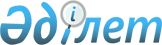 О бюджете сельских округов Байзакского района на 2023-2025 годыРешение Байзакского районного маслихата Жамбылской области от 29 декабря 2022 года № 38-2
      В соответствии со статьей 9-1 Бюджетного кодекса Республики Казахстан и статьей 6 Закона Республики Казахстан "О местном государственном управлении и самоуправлении в Республике Казахстан" районный маслихат РЕШИЛ: 
      Утвердить бюджет сельских округов на 2023-2025 годы согласно приложениям 1, 2, 3 в том числе на 2023 год в следующих объемах: 
      1-1. Жалгызтюбинский сельский округ на 2023 год:
      1) доходы – 101052 тысячи тенге, в том числе: 
      налоговые поступления – 7415 тысячи тенге;
      неналоговые поступления – 69 тысячи тенге;
      поступления от продажи основного капитала – 1145 тысячи тенге;
      поступления трансфертов – 92423 тысячи тенге;
      2) затраты – 101609 тысячи тенге; 
      3) чистое бюджетное кредитование – 0 тысячи тенге, в том числе:
      бюджетные кредиты – 0 тысячи тенге; 
      погашение бюджетных кредитов – 0 тысячи тенге; 
      4) сальдо по операциям с финансовыми активами – 0 тысячи тенге, в том числе:
      приобретение финансовых активов – 0 тысячи тенге;
      поступления от продажи финансовых активов государства – 0 тысячи тенге;
      5) дефицит бюджета (профицит) – -557 тысячи тенге;
      6) финансирование дефицита бюджета (профицита) – 557 тысячи тенге.
      1-2. Диханский сельский округ на 2023 год:
      1) доходы – 73051 тысячи тенге, в том числе: 
      налоговые поступления – 11441 тысячи тенге;
      неналоговые поступления – 103 тысячи тенге;
      поступления от продажи основного капитала – 1885 тысячи тенге;
      поступления трансфертов – 59622 тысячи тенге;
      2) затраты – 73177 тысячи тенге; 
      3) чистое бюджетное кредитование – 0 тысячи тенге, в том числе:
      бюджетные кредиты –0 тысячи тенге; 
      погашение бюджетных кредитов – 0 тысячи тенге; 
      4) сальдо по операциям с финансовыми активами – 0 тысячи тенге, в том числе:
      приобретение финансовых активов – 0 тысячи тенге;
      поступления от продажи финансовых активов государства – 0 тысячи тенге; 
      5) дефицит бюджета (профицит) – -126 тысячи тенге;
      6) финансирование дефицита бюджета (профицита) – 126 тысячи тенге 
      1-3. Мырзатайский сельский округ на 2023 год:
      1) доходы – 53299 тысячи тенге, в том числе:
      налоговые поступления – 10865 тысячи тенге;
      неналоговые поступления – 34 тысячи тенге;
      поступления от продажи основного капитала – 352 тысячи тенге;
      поступления трансфертов - 42048 тысячи тенге;
      2) затраты – 53637 тысячи тенге; 
      3) чистое бюджетное кредитование – 0 тысячи тенге, в том числе:
      бюджетные кредиты –0 тысячи тенге; 
      погашение бюджетных кредитов – 0 тысячи тенге; 
      4) сальдо по операциям с финансовыми активами – 0 тысячи тенге, в том числе:
      приобретение финансовых активов – 0 тысячи тенге;
      поступления от продажи финансовых активов государства – 0 тысячи тенге; 
      5) дефицит бюджета (профицит) – -338 тысячи тенге;
      6) финансирование дефицита бюджета (профицита) – 338 тысячи тенге 
      1-4. Темирбекский сельский округ на 2023 год:
      1) доходы – 44610 тысячи тенге, в том числе: 
      налоговые поступления – 3608 тысячи тенге;
      неналоговые поступления – 34 тысячи тенге;
      поступления от продажи основного капитала – 211 тысячи тенге;
      поступления трансфертов – 40757 тысячи тенге;
      2) затраты – 46802 тысячи тенге; 
      3) чистое бюджетное кредитование – 0 тысячи тенге, в том числе:
      бюджетные кредиты – 0 тысячи тенге; 
      погашение бюджетных кредитов – 0 тысячи тенге; 
      4) сальдо по операциям с финансовыми активами – 0 тысячи тенге, в том числе:
      приобретение финансовых активов – 0 тысячи тенге;
      поступления от продажи финансовых активов государства – 0 тысячи тенге; 
      5) дефицит бюджета (профицит) – -2192 тысячи тенге;
      6) финансирование дефицита бюджета (профицита) – 2192 тысячи тенге 
      1-5. Туймекентский сельский округ на 2023 год:
      1) доходы – 545088 тысячи тенге, в том числе: 
      налоговые поступления – 24103 тысячи тенге;
      неналоговые поступления – 6 тысячи тенге;
      поступления от продажи основного капитала – 7237 тысячи тенге;
      поступления трансфертов – 513742 тысячи тенге;
      2) затраты – 545449 тысячи тенге; 
      3) чистое бюджетное кредитование – 0 тысячи тенге, в том числе:
      бюджетные кредиты – 0 тысячи тенге; 
      погашение бюджетных кредитов – 0 тысячи тенге; 
      4) сальдо по операциям с финансовыми активами – 0 тысячи тенге, в том числе:
      приобретение финансовых активов – 0 тысячи тенге;
      поступления от продажи финансовых активов государства – 0 тысячи тенге;
      5) дефицит бюджета (профицит) – -361 тысячи тенге;
      6) финансирование дефицита бюджета (профицита) – 361 тысячи тенге 
      1-6. Жанатурмысский сельский округ на 2023 год:
      1) доходы – 101029 тысячи тенге, в том числе: 
      налоговые поступления – 10285 тысячи тенге;
      неналоговые поступления – 61 тысячи тенге;
      поступления от продажи основного капитала – 0 тысячи тенге;
      поступления трансфертов – 90683 тысячи тенге;
      2) затраты – 101337 тысячи тенге; 
      3) чистое бюджетное кредитование – 0 тысячи тенге, в том числе:
      бюджетные кредиты –0 тысячи тенге; 
      погашение бюджетных кредитов – 0 тысячи тенге; 
      4) сальдо по операциям с финансовыми активами – 0 тысячи тенге, в том числе:
      приобретение финансовых активов – 0 тысячи тенге;
      поступления от продажи финансовых активов государства – 0 тысячи тенге; 
      5) дефицит бюджета (профицит) – -308 тысячи тенге;
      6) финансирование дефицита бюджета (профицита) – 308 тысячи тенге 
      1-7. Кокталский сельский округ на 2023 год:
      1) доходы – 70166 тысячи тенге, в том числе: 
      налоговые поступления – 14566 тысячи тенге;
      неналоговые поступления – 34 тысячи тенге;
      поступления от продажи основного капитала – 1781 тысячи тенге;
      поступления трансфертов – 53785 тысячи тенге;
      2) затраты – 70702 тысячи тенге; 
      3) чистое бюджетное кредитование – 0 тысячи тенге, в том числе:
      бюджетные кредиты – 0 тысячи тенге; 
      погашение бюджетных кредитов – 0 тысячи тенге; 
      4) сальдо по операциям с финансовыми активами – 0 тысячи тенге, в том числе:
      приобретение финансовых активов – 0 тысячи тенге;
      поступления от продажи финансовых активов государства – 0 тысячи тенге;
      5) дефицит бюджета (профицит) – -536 тысячи тенге;
      6) финансирование дефицита бюджета (профицит) – 536 тысячи тенге 
      1-8. Ынтымакский сельский округ на 2023 год:
      1) доходы – 71996 тысячи тенге, в том числе: 
      налоговые поступления – 4408 тысячи тенге;
      неналоговые поступления – 34 тысячи тенге;
      поступления от продажи основного капитала – 0 тысячи тенге;
      поступления трансфертов – 67554 тысячи тенге;
      2) затраты – 72138 тысячи тенге; 
      3) чистое бюджетное кредитование – 0 тысячи тенге, в том числе:
      бюджетные кредиты –0 тысячи тенге; 
      погашение бюджетных кредитов – 0 тысячи тенге; 
      4) сальдо по операциям с финансовыми активами – 0 тысячи тенге, в том числе:
      приобретение финансовых активов – 0 тысячи тенге;
      поступления от продажи финансовых активов государства – 0 тысячи тенге; 
      5) дефицит бюджета (профицит) – -142 тысячи тенге;
      6) финансирование дефицита бюджета (профицита) – 142 тысячи тенге 
      1-9. Суханбаевский сельский округ на 2023 год:
      1) доходы – 66498 тысячи тенге, в том числе: 
      налоговые поступления – 5936 тысячи тенге;
      неналоговые поступления – 34 тысячи тенге;
      поступления от продажи основного капитала – 0 тысячи тенге;
      поступления трансфертов – 60528 тысячи тенге;
      2) затраты – 67359 тысячи тенге; 
      3) чистое бюджетное кредитование – 0 тысячи тенге, в том числе:
      бюджетные кредиты –0 тысячи тенге; 
      погашение бюджетных кредитов – 0 тысячи тенге; 
      4) сальдо по операциям с финансовыми активами – 0 тысячи тенге, в том числе:
      приобретение финансовых активов – 0 тысячи тенге;
      поступления от продажи финансовых активов государства – 0 тысячи тенге; 
      5) дефицит бюджета (профицит) – -861 тысячи тенге;
      6) финансирование дефицита бюджета (профицита) – 861 тысячи тенге 
      1-10. Костюбинский сельский округ на 2023 год:
      1) доходы – 182103 тысячи тенге, в том числе: 
      налоговые поступления – 22100 тысячи тенге;
      неналоговые поступления – 186 тысячи тенге;
      поступления от продажи основного капитала – 4463 тысячи тенге;
      поступления трансфертов – 155354 тысячи тенге;
      2) затраты – 184316 тысячи тенге; 
      3) чистое бюджетное кредитование – 0 тысячи тенге, в том числе:
      бюджетные кредиты – 0 тысячи тенге; 
      погашение бюджетных кредитов – 0 тысячи тенге; 
      4) сальдо по операциям с финансовыми активами – 0 тысячи тенге, в том числе:
      приобретение финансовых активов – 0 тысячи тенге;
      поступления от продажи финансовых активов государства – 0 тысячи тенге; 
      5) дефицит бюджета (профицит) – -2213 тысячи тенге;
      6) финансирование дефицита бюджета (профицита) – 2213 тысячи тенге
      1-11. Бурылский сельский округ на 2023 год:
      1) доходы – 368782 тысячи тенге, в том числе: 
      налоговые поступления – 44725 тысячи тенге;
      неналоговые поступления – 95 тысячи тенге;
      поступления от продажи основного капитала – 304 тысячи тенге;
      поступления трансфертов – 323658 тысячи тенге;
      2) затраты – 371531 тысячи тенге; 
      3) чистое бюджетное кредитование – 0 тысячи тенге, в том числе:
      бюджетные кредиты – 0 тысячи тенге; 
      погашение бюджетных кредитов – 0 тысячи тенге; 
      4) сальдо по операциям с финансовыми активами – 0 тысячи тенге, в том числе:
      приобретение финансовых активов – 0 тысячи тенге;
      поступления от продажи финансовых активов государства – 0 тысячи тенге; 
      5) дефицит бюджета (профицит) – -2749 тысячи тенге;
      6) финансирование дефицита бюджета (профицита) – 2749 тысячи тенге
      1-12. Коптерекский сельский округ на 2023 год:
      1) доходы – 78201 тысячи тенге, в том числе: 
      налоговые поступления – 5591 тысячи тенге;
      неналоговые поступления – 69 тысячи тенге;
      поступления от продажи основного капитала – 882 тысячи тенге;
      поступления трансфертов – 71659 тысячи тенге;
      2) затраты – 78386 тысячи тенге; 
      3) чистое бюджетное кредитование – 0 тысячи тенге, в том числе:
      бюджетные кредиты – 0 тысячи тенге; 
      погашение бюджетных кредитов – 0 тысячи тенге; 
      4) сальдо по операциям с финансовыми активами – 0 тысячи тенге, в том числе:
      приобретение финансовых активов – 0 тысячи тенге;
      поступления от продажи финансовых активов государства – 0 тысячи тенге; 
      5) дефицит бюджета (профицит) – -185 тысячи тенге;
      6) финансирование дефицита бюджета (профицита) – 185 тысячи тенге
      1-13. Улгулинский сельский округ на 2023 год:
      1) доходы – 154681 тысячи тенге, в том числе: 
      налоговые поступления – 8097 тысячи тенге;
      неналоговые поступления – 20 тысячи тенге;
      поступления от продажи основного капитала – 767 тысячи тенге;
      поступления трансфертов – 145797 тысячи тенге;
      2) затраты – 155306 тысячи тенге; 
      3) чистое бюджетное кредитование – 0 тысячи тенге, в том числе:
      бюджетные кредиты – 0 тысячи тенге; 
      погашение бюджетных кредитов – 0 тысячи тенге; 
      4) сальдо по операциям с финансовыми активами – 0 тысячи тенге, в том числе:
      приобретение финансовых активов – 0 тысячи тенге;
      поступления от продажи финансовых активов государства – 0 тысячи тенге; 
      5) дефицит бюджета (профицит) – -625 тысячи тенге;
      6) финансирование дефицита бюджета (профицита) – 625 тысячи тенге
      1-14. Сарыкемерский сельский округ на 2023 год:
      1) доходы – 551556 тысячи тенге, в том числе: 
      налоговые поступления – 121253 тысячи тенге;
      неналоговые поступления – 726 тысячи тенге;
      поступления от продажи основного капитала – 6815 тысячи тенге;
      поступления трансфертов – 422762 тысячи тенге;
      2) затраты – 554987 тысячи тенге; 
      3) чистое бюджетное кредитование – 0 тысячи тенге, в том числе:
      бюджетные кредиты – 0 тысячи тенге; 
      погашение бюджетных кредитов – 0 тысячи тенге; 
      4) сальдо по операциям с финансовыми активами – 0 тысячи тенге, в том числе:
      приобретение финансовых активов – 0 тысячи тенге;
      поступления от продажи финансовых активов государства – 0 тысячи тенге; 
      5) дефицит бюджета (профицит) – -3431 тысячи тенге;
      6) финансирование дефицита бюджета (профицита) – 3431 тысячи тенге 
      1-15. Кызыл жулдызский сельский округ на 2023 год:
      1) доходы – 85137 тысячи тенге, в том числе: 
      налоговые поступления – 18316 тысячи тенге;
      неналоговые поступления – 34 тысячи тенге;
      поступления от продажи основного капитала – 0 тысячи тенге;
      поступления трансфертов – 66787 тысячи тенге;
      2) затраты – 85804 тысячи тенге; 
      3) чистое бюджетное кредитование – 0 тысячи тенге, в том числе:
      бюджетные кредиты – 0 тысячи тенге; 
      погашение бюджетных кредитов – 0 тысячи тенге; 
      4) сальдо по операциям с финансовыми активами – 0 тысячи тенге, в том числе:
      приобретение финансовых активов – 0 тысячи тенге;
      поступления от продажи финансовых активов государства – 0 тысячи тенге; 
      5) дефицит бюджета (профицит) – -667 тысячи тенге;
      6) финансирование дефицита бюджета (профицита) – 667 тысячи тенге 
      1-16. Ботамойнакский сельский округ на 2023 год:
      1) доходы – 176384 тысячи тенге, в том числе: 
      налоговые поступления – 20629 тысячи тенге;
      неналоговые поступления – 69 тысячи тенге;
      поступления от продажи основного капитала – 1655 тысячи тенге;
      поступления трансфертов – 154031 тысячи тенге;
      2) затраты – 178398 тысячи тенге; 
      3) чистое бюджетное кредитование – 0 тысячи тенге, в том числе:
      бюджетные кредиты – 0 тысячи тенге; 
      погашение бюджетных кредитов – 0 тысячи тенге; 
      4) сальдо по операциям с финансовыми активами – 0 тысячи тенге, в том числе:
      приобретение финансовых активов – 0 тысячи тенге;
      поступления от продажи финансовых активов государства – 0 тысячи тенге; 
      5) дефицит бюджета (профицит) – -2014 тысячи тенге;
      6) финансирование дефицита бюджета (профицит) – 2014 тысячи тенге 
      1-17. Байтерекский сельский округ на 2023 год:
      1) доходы – 72153 тысячи тенге, в том числе: 
      налоговые поступления – 9954 тысячи тенге;
      неналоговые поступления – 183 тысячи тенге;
      поступления от продажи основного капитала – 120 тысячи тенге;
      поступления трансфертов – 61896 тысячи тенге;
      2) затраты – 72510 тысячи тенге; 
      3) чистое бюджетное кредитование – 0 тысячи тенге, в том числе:
      бюджетные кредиты – 0 тысячи тенге; 
      погашение бюджетных кредитов – 0 тысячи тенге; 
      4) сальдо по операциям с финансовыми активами – 0 тысячи тенге, в том числе:
      приобретение финансовых активов – 0 тысячи тенге;
      поступления от продажи финансовых активов государства – 0 тысячи тенге; 
      5) дефицит бюджета (профицит) – 357 тысячи тенге;
      6) финансирование дефицита бюджета (профицита) – 357 тысячи тенге 
      1-18. Сазтерекский сельский округ на 2023 год:
      1) доходы – 54496 тысячи тенге, в том числе: 
      налоговые поступления – 6173 тысячи тенге;
      неналоговые поступления – 103 тысячи тенге;
      поступления от продажи основного капитала – 365 тысячи тенге;
      поступления трансфертов – 47855 тысячи тенге;
      2) затраты – 54632 тысячи тенге; 
      3) чистое бюджетное кредитование – 0 тысячи тенге, в том числе:
      бюджетные кредиты – 0 тысячи тенге; 
      погашение бюджетных кредитов – 0 тысячи тенге; 
      4) сальдо по операциям с финансовыми активами – 0 тысячи тенге, в том числе:
      приобретение финансовых активов – 0 тысячи тенге;
      поступления от продажи финансовых активов государства – 0 тысячи тенге; 
      5) дефицит бюджета (профицит) – -136 тысячи тенге;
      6) финансирование дефицита бюджета (профицита) – 136 тысячи тенге.
      Сноска. Пункт 1 - в редакции решения Байзакского районного маслихата Жамбылской области от 07.12.2023 №13-2 (вводится в действие с 01.01.2023).


      2. Объем субвенции передаваемых из районного бюджета в бюджет сельских округов на 2023 год установить в размере 597488 тысяч тенге, в том числе:
      Жалгызтюбинский сельский округ – 34060 тысячи тенге;
      Диханский сельский округ – 28230 тысячи тенге;
      Мырзатайский сельский округ – 28868 тысячи тенге;
      Темирбекский сельский округ – 30315 тысячи тенге;
      Туймекентский сельский округ – 32000 тысячи тенге;
      Жанатурмысский сельский округ – 40232 тысячи тенге;
      Кокталский сельский округ – 26142 тысячи тенге;
      Ынтымакский сельский округ – 31620 тысячи тенге;
      Суханбаевский сельский округ – 30856 тысячи тенге;
      Костюбинский сельский округ – 30000 тысячи тенге;
      Бурылский сельский округ – 49000 тысячи тенге;
      Коптерекский сельский округ – 30494 тысячи тенге;
      Улгулинский сельский округ – 31756 тысячи тенге;
      Сарыкемерский сельский округ – 51573 тысячи тенге;
      Кызылжулдызский сельский округ – 32000 тысячи тенге;
      Ботамойнакский сельский округ – 33976 тысячи тенге;
      Байтерекский сельский округ – 28103 тысячи тенге.
      Сазтерекский сельский округ – 28263 тысячи тенге.
      3. Настоящее решение вводится в действие с 1 января 2023 года. Бюджет сельских округов Байзакского района на 2023 год
      Сноска. Приложение 1 - в редакции решения Байзакского районного маслихата Жамбылской области от 07.12.2023 №13-2 (вводится в действие с 01.01.2023). Бюджет аппарата акима Жалгызтюбинского сельского округа на 2023 год Бюджет аппарата акима Диханского сельского округа на 2023 год Бюджет аппарата акима Мырзатайского сельского округа на 2023 год Бюджет аппарата акима Темирбекского сельского округа на 2023 год Бюджет аппарата акима Туймекентского сельского округа на 2023 год Бюджет аппарата акима Жанатурмысского сельского округа на 2023 год Бюджет аппарата акима Кокталского сельского округа на 2023 год Бюджет аппарата акима Ынтымакского сельского округа на 2023 год Бюджет аппарата акима Суханбаевского сельского округа на 2023 год Бюджет аппарата акима Костюбинского сельского округа на 2023 год Бюджет аппарата акима Бурылского сельского округа на 2023 год Бюджет аппарата акима Коптерекского сельского округа на 2023 год Бюджет аппарата акима Улгулинского сельского округа на 2023 год Бюджет аппарата акима Сарыкемерского сельского округа на 2023 год Бюджет аппарата акима Кызыл жулдызского сельского округа на 2023 год Бюджет аппарата акима Ботамойнакского сельского округа на 2023 год Бюджет аппарата акима Байтерекского сельского округа на 2023 год Бюджет аппарата акима Сазтерекского сельского округа на 2023 год Бюджет сельских округов Байзакского района на 2024 год Бюджет аппарата акима Жалгызтюбинского сельского округа на 2024 год Бюджет аппарата акима Диханского сельского округа на 2024 год Бюджет аппарата акима Мырзатайского сельского округа на 2024 год Бюджет аппарата акима Темирбекского сельского округа на 2024 год Бюджет аппарата акима Туймекентского сельского округа на 2024 год Бюджет аппарата акима Жанатурмысского сельского округа на 2024 год Бюджет аппарата акима Кокталского сельского округа на 2024 год Бюджет аппарата акима Ынтымакского сельского округа на 2024 год Бюджет аппарата акима Суханбаевского сельского округа на 2024 год Бюджет аппарата акима Костюбинского сельского округа на 2024 год Бюджет аппарата акима Бурылского сельского округа на 2024 год Бюджет аппарата акима Коптерекского сельского округа на 2024 год Бюджет аппарата акима Улгулинского сельского округа на 2024 год Бюджет аппарата акима Сарыкемерского сельского округа на 2024 год Бюджет аппарата акима Кызыл жулдызского сельского округа на 2024 год Бюджет аппарата акима Ботамойнакского сельского округа на 2024 год Бюджет аппарата акима Байтерекского сельского округа на 2024 год Бюджет аппарата акима Сазтерекского сельского округа на 2024 год Бюджет сельских округов Байзакского района на 2025 год Бюджет аппарата акима Жалгызтюбинского сельского округа на 2025 год Бюджет аппарата акима Диханского сельского округа на 2025 год Бюджет аппарата акима Мырзатайского сельского округа на 2025 год Бюджет аппарата акима Темирбекского сельского округа на 2025 год Бюджет аппарата акима Туймекентского сельского округа на 2025 год Бюджет аппарата акима Жанатурмысского сельского округа на 2025 год Бюджет аппарата акима Кокталского сельского округа на 2025 год Бюджет аппарата акима Ынтымакского сельского округа на 2025 год Бюджет аппарата акима Суханбаевского сельского округа на 2025 год Бюджет аппарата акима Костюбинского сельского округа на 2025 год Бюджет аппарата акима Бурылского сельского округа на 2025 год Бюджет аппарата акима Коптерекского сельского округа на 2025 год Бюджет аппарата акима Улгулинского сельского округа на 2025 год Бюджет аппарата акима Сарыкемерского сельского округа на 2025 год Бюджет аппарата акима Кызыл жулдызского сельского округа на 2025 год Бюджет аппарата акима Ботамойнакского сельского округа на 2025 год Бюджет аппарата акима Байтерекского сельского округа на 2025 год Бюджет аппарата акима Сазтерекского сельского округа на 2025 год
					© 2012. РГП на ПХВ «Институт законодательства и правовой информации Республики Казахстан» Министерства юстиции Республики Казахстан
				
      Секретарь районного 

      маслихата 

Б. Акбаев
Приложение 1 к решению
Байзакского районного 
маслихата от 29 декабря 2022 
года №38-2
Категория 
Категория 
Категория 
Категория 
Категория 
Cумма (тысяч тенге)
Класс 
Класс 
Класс 
Cумма (тысяч тенге)
Подкласс
Подкласс
Cумма (тысяч тенге)
І. ДОХОДЫ
2850282
1
1
Налоговые поступления
349465
01
Подоходный налог
91518
2
Индивидуальный подоходный налог
91518
04
Hалоги на собственность
256856
1
Hалоги на имущество
9923
3
Земельный налог
1957
4
Hалог на транспортные средства
244438
5
Единый земельный налог
538
05
Внутренние налоги на товары, работы и услуги
1091
3
Поступления за использование природных и других ресурсов
245
4
Сборы за ведение предпринимательской и профессиональной деятельности
846
2
2
Неналоговые поступления
1894
01
Доходы от государственной собственности
77
5
Доходы от аренды имущества, находящегося в государственной собственности
77
04
Штрафы, пени, санкции, взыскания, налагаемые государственными учреждениями, финансируемыми из государственного бюджета, а также содержащимися и финансируемыми из бюджета (сметы расходов) Национального Банка Республики Казахстан
1812
1
Штрафы, пени, санкции, взыскания, налагаемые государственными учреждениями, финансируемыми из государственного бюджета, а также содержащимися и финансируемыми из бюджета (сметы расходов) Национального Банка Республики Казахстан
1812
06
Прочие неналоговые поступления
5
1
Прочие неналоговые поступления
5
3
3
Поступления от продажи основного капитала
27982
03
Продажа земли и нематериальных активов
27982
1
Продажа земли
27982
4
4
Поступления трансфертов 
2470941
02
Трансферты из вышестоящих органов государственного управления
2470941
3
Трансферты из районных (городов областного значения) бюджетов
2470941
Функциональная группа
Функциональная группа
Функциональная группа
Функциональная группа
Функциональная группа
Сумма (тысяч тенге)
Администратор бюджетных программ 
Администратор бюджетных программ 
Администратор бюджетных программ 
Администратор бюджетных программ 
Сумма (тысяч тенге)
Программа
Программа
Сумма (тысяч тенге)
ІІ.РАСХОДЫ
2868080
01
Государственные услуги общего характера
1013285
124
124
Аппарат акима города районного значения, села, поселка, сельского округа
1013285
001
Услуги по обеспечению деятельности акима города районного значения, села, поселка, сельского округа
906349
022
Капитальные расходы государственного органа
106936
07
Жилищно-коммунальное хозяйство
592979
124
124
Аппарат акима города районного значения, села, поселка, сельского округа
592979
008
Освещение улиц в населенных пунктах
369430
009
Обеспечение санитарии населенных пунктов
11489
011
Благоустройство и озеленение населенных пунктов
212060
12
Транспорт и коммуникация
572051
124
124
Аппарат акима города районного значения, села, поселка, сельского округа
572051
013
Обеспечение функционирования автомобильных дорог в городах районного значения, селах, поселках, сельских округах
37843
045
Капитальный и средний ремонт автомобильных дорог в городах районного значения, селах, поселках, сельских округах
534208
13
Прочие
687516
124
124
Аппарат акима города районного значения, села, поселка, сельского округа
687516
057
Реализация мероприятий по социальной и инженерной инфраструктуре в сельских населенных пунктах в рамках проекта" Ауыл-Ел бесігі
687516
15
Трансферты
2 249
124
124
Аппарат акима города районного значения, села, поселка, сельского округа
2 249
044
Возврат сумм неиспользованных (недоиспользованных) целевых трансфертов, выделенных из республиканского бюджета за счет целевого трансферта из Национального фонда Республики Казахстан
8
048
Возврат неиспользованных (недоиспользованных) целевых трансфертов
2 241
ІІІ. ЧИСТОЕ БЮДЖЕТНОЕ КРЕДИТОВАНИЕ
0
ІV. САЛЬДО ПО ОПЕРАЦИЯМ С ФИНАНСОВЫМИ АКТИВАМИ
0
V.ДЕФИЦИТ (ПРОФИЦИТ) БЮДЖЕТА
-17798
VІ. ФИНАНСИРОВАНИЕ ДЕФИЦИТА (ИСПОЛЬЗОВАНИЕ ПРОФИЦИТА) БЮДЖЕТА
17798
Категория
Категория
Категория
Категория
Категория
Категория
Класс
Класс
Класс
Класс
Класс
Подкласс
Подкласс
Подкласс
Наименование
7
Поступления займов
0
01
01
Внутренние государственные займы
0
2
Договора по займам
0
8
Используемые остатки бюджетных средств
17798
01
01
Остатки бюджетных средств
17798
1
Остатки бюджетных средств
17798Приложение 1-1 к решению Байзакского районного маслихата декабря 2022 года №
Категория 
Категория 
Категория 
Категория 
Категория 
Cумма(тысяч тенге)
Класс 
Класс 
Класс 
Класс 
Cумма(тысяч тенге)
Подкласс
Подкласс
Подкласс
Cумма(тысяч тенге)
І. ДОХОДЫ
І. ДОХОДЫ
101052
1
Налоговые поступления
Налоговые поступления
7415
01
Подоходный налог
Подоходный налог
1186
2
Индивидуальный подоходный налог
Индивидуальный подоходный налог
1186
04
Hалоги на собственность
Hалоги на собственность
6229
1
Hалоги на имущество
Hалоги на имущество
368
3
Земельный налог
Земельный налог
5
4
Hалог на транспортные средства
Hалог на транспортные средства
5855
5
Единый земельный налог
Единый земельный налог
1
2
Неналоговые поступления
Неналоговые поступления
69
04
Штрафы, пени, санкции, взыскания, налагаемые государственными учреждениями, финансируемыми из государственного бюджета, а также содержащимися и финансируемыми из бюджета (сметы расходов) Национального Банка Республики Казахстан
Штрафы, пени, санкции, взыскания, налагаемые государственными учреждениями, финансируемыми из государственного бюджета, а также содержащимися и финансируемыми из бюджета (сметы расходов) Национального Банка Республики Казахстан
69
1
Штрафы, пени, санкции, взыскания, налагаемые государственными учреждениями, финансируемыми из государственного бюджета, а также содержащимися и финансируемыми из бюджета (сметы расходов) Национального Банка Республики Казахстан
Штрафы, пени, санкции, взыскания, налагаемые государственными учреждениями, финансируемыми из государственного бюджета, а также содержащимися и финансируемыми из бюджета (сметы расходов) Национального Банка Республики Казахстан
69
3
Поступления от продажи основного капитала
Поступления от продажи основного капитала
1145
03
Продажа земли и нематериальных активов
Продажа земли и нематериальных активов
1145
1
Продажа земли
Продажа земли
1145
4
Поступления трансфертов 
Поступления трансфертов 
92423
02
Трансферты из вышестоящих органов государственного управления
Трансферты из вышестоящих органов государственного управления
92423
3
Трансферты из районных (городов областного значения) бюджетов
Трансферты из районных (городов областного значения) бюджетов
92423
Функциональная группа
Функциональная группа
Функциональная группа
Функциональная группа
Функциональная группа
Сумма (тысяч тенге)
Администратор бюджетных программ 
Администратор бюджетных программ 
Администратор бюджетных программ 
Сумма (тысяч тенге)
Программа
Программа
Сумма (тысяч тенге)
ІІ.РАСХОДЫ
101609
01
01
Государственные услуги общего характера
55860
124
Аппарат акима города районного значения, села, поселка, сельского округа
55860
001
Услуги по обеспечению деятельности акима города районного значения, села, поселка, сельского округа
43430
022
Капитальные расходы государственного органа
12430
07
07
Жилищно-коммунальное хозяйство
14203
124
Аппарат акима города районного значения, села, поселка, сельского округа
14203
008
Освещение улиц в населенных пунктах
10155
009
Обеспечение санитарии населенных пунктов
200
011
Благоустройство и озеленение населенных пунктов
3848
12
12
Транспорт и коммуникация
263
124
Аппарат акима города районного значения, села, поселка, сельского округа
263
013
Обеспечение функционирования автомобильных дорог в городах районного значения, селах, поселках, сельских округах
263
13
13
Прочие
31283
124
Аппарат акима города районного значения, села, поселка, сельского округа
31283
057
Реализация мероприятий по социальной и инженерной инфраструктуре в сельских населенных пунктах в рамках проекта" Ауыл-Ел бесігі
31283
ІІІ. ЧИСТОЕ БЮДЖЕТНОЕ КРЕДИТОВАНИЕ
0
ІV. САЛЬДО ПО ОПЕРАЦИЯМ С ФИНАНСОВЫМИ АКТИВАМИ
0
V.ДЕФИЦИТ (ПРОФИЦИТ) БЮДЖЕТА
-557
VІ. ФИНАНСИРОВАНИЕ ДЕФИЦИТА (ИСПОЛЬЗОВАНИЕ ПРОФИЦИТА) БЮДЖЕТА
557
Категория
Категория
Категория
Категория
Категория
Категория
Класс
Класс
Класс
Класс
Подкласс
Подкласс
Подкласс
Наименование
7
7
Поступления займов
0
01
Внутренние государственные займы
0
2
Договора по займам
0
8
8
Используемые остатки бюджетных средств
557
01
Остатки бюджетных средств
557
1
Остатки бюджетных средств
557Приложение 1-2 к решению Байзакского районного маслихата декабря 2022 года №
Категория 
Категория 
Категория 
Категория 
Категория 
Cумма(тысяч тенге)
Класс 
Класс 
Класс 
Класс 
Cумма(тысяч тенге)
Подкласс
Подкласс
Подкласс
Cумма(тысяч тенге)
І. ДОХОДЫ
І. ДОХОДЫ
73051
1
Налоговые поступления
Налоговые поступления
11441
01
Подоходный налог
Подоходный налог
3747
2
Индивидуальный подоходный налог
Индивидуальный подоходный налог
3747
04
Hалоги на собственность
Hалоги на собственность
7690
1
Hалоги на имущество
Hалоги на имущество
476
3
Земельный налог
Земельный налог
16
4
Hалог на транспортные средства
Hалог на транспортные средства
7140
5
Единный земельный налог
Единный земельный налог
58
05
Внутренние налоги на товары, работы и услуги
Внутренние налоги на товары, работы и услуги
4
3
Поступления за использование природных и других ресурсов
Поступления за использование природных и других ресурсов
4
2
Неналоговые поступления
Неналоговые поступления
103
04
Штрафы, пени, санкции, взыскания, налагаемые государственными учреждениями, финансируемыми из государственного бюджета, а также содержащимися и финансируемыми из бюджета (сметы расходов) Национального Банка Республики Казахстан
Штрафы, пени, санкции, взыскания, налагаемые государственными учреждениями, финансируемыми из государственного бюджета, а также содержащимися и финансируемыми из бюджета (сметы расходов) Национального Банка Республики Казахстан
103
1
Штрафы, пени, санкции, взыскания, налагаемые государственными учреждениями, финансируемыми из государственного бюджета, а также содержащимися и финансируемыми из бюджета (сметы расходов) Национального Банка Республики Казахстан
Штрафы, пени, санкции, взыскания, налагаемые государственными учреждениями, финансируемыми из государственного бюджета, а также содержащимися и финансируемыми из бюджета (сметы расходов) Национального Банка Республики Казахстан
103
3
Поступления от продажи основного капитала
Поступления от продажи основного капитала
1885
03
Продажа земли и нематериальных активов
Продажа земли и нематериальных активов
1885
1
Продажа земли
Продажа земли
1885
4
Поступления трансфертов 
Поступления трансфертов 
59622
02
Трансферты из вышестоящих органов государственного управления
Трансферты из вышестоящих органов государственного управления
59622
3
Трансферты из районных (городов областного значения) бюджетов
Трансферты из районных (городов областного значения) бюджетов
59622
Функциональная группа
Функциональная группа
Функциональная группа
Функциональная группа
Функциональная группа
Сумма (тысяч тенге)
Администратор бюджетных программ 
Администратор бюджетных программ 
Администратор бюджетных программ 
Сумма (тысяч тенге)
Программа
Программа
Сумма (тысяч тенге)
ІІ.РАСХОДЫ
73177
01
01
Государственные услуги общего характера
40555
124
Аппарат акима города районного значения, села, поселка, сельского округа
40555
001
Услуги по обеспечению деятельности акима города районного значения, села, поселка, сельского округа
39890
022
Капитальные расходы государственного органа
665
07
07
Жилищно-коммунальное хозяйство
32208
124
Аппарат акима города районного значения, села, поселка, сельского округа
32208
008
Освещение улиц в населенных пунктах
24347
009
Обеспечение санитарии населенных пунктов
451
011
Благоустройство и озеленение населенных пунктов
7410
12
12
Транспорт и коммуникация
414
124
Аппарат акима города районного значения, села, поселка, сельского округа
414
013
Обеспечение функционирования автомобильных дорог в городах районного значения, селах, поселках, сельских округах
414
ІІІ. ЧИСТОЕ БЮДЖЕТНОЕ КРЕДИТОВАНИЕ
0
ІV. САЛЬДО ПО ОПЕРАЦИЯМ С ФИНАНСОВЫМИ АКТИВАМИ
0
V.ДЕФИЦИТ (ПРОФИЦИТ) БЮДЖЕТА
-126
VІ. ФИНАНСИРОВАНИЕ ДЕФИЦИТА (ИСПОЛЬЗОВАНИЕ ПРОФИЦИТА) БЮДЖЕТА
126
Категория
Категория
Категория
Категория
Категория
Категория
Класс
Класс
Класс
Класс
Подкласс
Подкласс
Подкласс
Наименование
7
7
Поступления займов
0
01
Внутренние государственные займы
0
2
Договора по займам
0
8
8
Используемые остатки бюджетных средств
126
01
Остатки бюджетных средств
126
1
Остатки бюджетных средств
126Приложение 1-3 к решению Байзакского районного маслихата декабря 2022 года №
Категория 
Категория 
Категория 
Категория 
Категория 
Категория 
Cумма(тысяч тенге)
Класс 
Класс 
Класс 
Класс 
Класс 
Cумма(тысяч тенге)
Подкласс
Подкласс
Подкласс
Cумма(тысяч тенге)
І. ДОХОДЫ
І. ДОХОДЫ
53299
1
Налоговые поступления
Налоговые поступления
10865
01
01
Подоходный налог
Подоходный налог
2956
2
Индивидуальный подоходный налог
Индивидуальный подоходный налог
2956
04
04
Hалоги на собственность
Hалоги на собственность
7902
1
Hалоги на имущество
Hалоги на имущество
481
3
Земельный налог 
Земельный налог 
76
4
Hалог на транспортные средства
Hалог на транспортные средства
7343
5
Единный земельный налог
Единный земельный налог
2
05
05
Внутренние налоги на товары, работы и услуги
Внутренние налоги на товары, работы и услуги
7
3
Поступления за использование природных и других ресурсов
Поступления за использование природных и других ресурсов
7
2
Неналоговые поступления
Неналоговые поступления
34
04
04
Штрафы, пени, санкции, взыскания, налагаемые государственными учреждениями, финансируемыми из государственного бюджета, а также содержащимися и финансируемыми из бюджета (сметы расходов) Национального Банка Республики Казахстан
Штрафы, пени, санкции, взыскания, налагаемые государственными учреждениями, финансируемыми из государственного бюджета, а также содержащимися и финансируемыми из бюджета (сметы расходов) Национального Банка Республики Казахстан
34
1
Штрафы, пени, санкции, взыскания, налагаемые государственными учреждениями, финансируемыми из государственного бюджета, а также содержащимися и финансируемыми из бюджета (сметы расходов) Национального Банка Республики Казахстан
Штрафы, пени, санкции, взыскания, налагаемые государственными учреждениями, финансируемыми из государственного бюджета, а также содержащимися и финансируемыми из бюджета (сметы расходов) Национального Банка Республики Казахстан
34
3
Поступления от продажи основного капитала
Поступления от продажи основного капитала
352
03
03
Продажа земли и нематериальных активов
Продажа земли и нематериальных активов
352
1
Продажа земли
Продажа земли
352
4
Поступления трансфертов 
Поступления трансфертов 
42048
02
02
Трансферты из вышестоящих органов государственного управления
Трансферты из вышестоящих органов государственного управления
42048
3
Трансферты из районных (городов областного значения) бюджетов
Трансферты из районных (городов областного значения) бюджетов
42048
Функциональная группа
Функциональная группа
Функциональная группа
Функциональная группа
Функциональная группа
Функциональная группа
Сумма (тысяч тенге)
Администратор бюджетных программ 
Администратор бюджетных программ 
Администратор бюджетных программ 
Администратор бюджетных программ 
Сумма (тысяч тенге)
Программа
Программа
Сумма (тысяч тенге)
ІІ.РАСХОДЫ
53637
01
01
Государственные услуги общего характера
45614
124
124
Аппарат акима города районного значения, села, поселка, сельского округа
45614
001
Услуги по обеспечению деятельности акима города районного значения, села, поселка, сельского округа
37361
022
Капитальные расходы государственного органа
8253
07
07
Жилищно-коммунальное хозяйство
7721
124
124
Аппарат акима города районного значения, села, поселка, сельского округа
7721
008
Освещение улиц в населенных пунктах
6734
009
Обеспечение санитарии населенных пунктов
166
011
Благоустройство и озеленение населенных пунктов
821
12
12
Транспорт и коммуникация
300
124
124
Аппарат акима города районного значения, села, поселка, сельского округа
300
013
Обеспечение функционирования автомобильных дорог в городах районного значения, селах, поселках, сельских округах
300
15
15
Трансферты
2
124
124
Аппарат акима города районного значения, села, поселка, сельского округа
2
044
Возврат сумм неиспользованных (недоиспользованных) целевых трансфертов, выделенных из республиканского бюджета за счет целевого трансферта из Национального фонда Республики Казахстан
2
ІІІ. ЧИСТОЕ БЮДЖЕТНОЕ КРЕДИТОВАНИЕ
0
ІV. САЛЬДО ПО ОПЕРАЦИЯМ С ФИНАНСОВЫМИ АКТИВАМИ
0
V.ДЕФИЦИТ (ПРОФИЦИТ) БЮДЖЕТА
-338
VІ. ФИНАНСИРОВАНИЕ ДЕФИЦИТА (ИСПОЛЬЗОВАНИЕ ПРОФИЦИТА) БЮДЖЕТА
338
Категория
Категория
Категория
Категория
Категория
Категория
Категория
Класс
Класс
Класс
Класс
Класс
Подкласс
Подкласс
Подкласс
Наименование
7
7
Поступления займов
0
01
01
Внутренние государственные займы
0
2
Договора по займам
0
8
8
Используемые остатки бюджетных средств
338
01
01
Остатки бюджетных средств
338
1
Остатки бюджетных средств
338Приложение 1-4 к решению Байзакского районного маслихата декабря 2022 года №
Категория 
Категория 
Категория 
Категория 
Категория 
Cумма(тысяч тенге)
Класс 
Класс 
Класс 
Класс 
Cумма(тысяч тенге)
Подкласс
Подкласс
Подкласс
Cумма(тысяч тенге)
І. ДОХОДЫ
І. ДОХОДЫ
44610
1
Налоговые поступления
Налоговые поступления
3608
01
Подоходный налог
Подоходный налог
493
2
Индивидуальный подоходный налог
Индивидуальный подоходный налог
493
04
Hалоги на собственность
Hалоги на собственность
3115
1
Hалоги на имущество
Hалоги на имущество
95
3
Земельный налог
Земельный налог
1
4
Hалог на транспортные средства
Hалог на транспортные средства
3012
5
Единный земельный налог
Единный земельный налог
7
2
Неналоговые поступления
Неналоговые поступления
34
04
Штрафы, пени, санкции, взыскания, налагаемые государственными учреждениями, финансируемыми из государственного бюджета, а также содержащимися и финансируемыми из бюджета (сметы расходов) Национального Банка Республики Казахстан
Штрафы, пени, санкции, взыскания, налагаемые государственными учреждениями, финансируемыми из государственного бюджета, а также содержащимися и финансируемыми из бюджета (сметы расходов) Национального Банка Республики Казахстан
34
1
Штрафы, пени, санкции, взыскания, налагаемые государственными учреждениями, финансируемыми из государственного бюджета, а также содержащимися и финансируемыми из бюджета (сметы расходов) Национального Банка Республики Казахстан
Штрафы, пени, санкции, взыскания, налагаемые государственными учреждениями, финансируемыми из государственного бюджета, а также содержащимися и финансируемыми из бюджета (сметы расходов) Национального Банка Республики Казахстан
34
3
Поступления от продажи основного капитала
Поступления от продажи основного капитала
211
03
Продажа земли и нематериальных активов
Продажа земли и нематериальных активов
211
1
Продажа земли
Продажа земли
211
4
Поступления трансфертов 
Поступления трансфертов 
40757
02
Трансферты из вышестоящих органов государственного управления
Трансферты из вышестоящих органов государственного управления
40757
3
Трансферты из районных (городов областного значения) бюджетов
Трансферты из районных (городов областного значения) бюджетов
40757
Функциональная группа
Функциональная группа
Функциональная группа
Функциональная группа
Функциональная группа
Сумма (тысяч тенге)
Администратор бюджетных программ 
Администратор бюджетных программ 
Администратор бюджетных программ 
Сумма (тысяч тенге)
Программа
Программа
Сумма (тысяч тенге)
ІІ.РАСХОДЫ
46802
01
01
Государственные услуги общего характера
41087
124
Аппарат акима города районного значения, села, поселка, сельского округа
41087
001
Услуги по обеспечению деятельности акима города районного значения, села, поселка, сельского округа
35997
022
Капитальные расходы государственного органа
5090
07
07
Жилищно-коммунальное хозяйство
3395
124
Аппарат акима города районного значения, села, поселка, сельского округа
3395
008
Освещение улиц в населенных пунктах
1622
009
Обеспечение санитарии населенных пунктов
300
011
Благоустройство и озеленение населенных пунктов
1473
12
12
Транспорт и коммуникация
320
124
Аппарат акима города районного значения, села, поселка, сельского округа
320
013
Обеспечение функционирования автомобильных дорог в городах районного значения, селах, поселках, сельских округах
320
15
15
Трансферты
2000
124
Аппарат акима города районного значения, села, поселка, сельского округа
2000
048
Возврат неиспользованных (недоиспользованных) целевых трансфертов
2000
ІІІ. ЧИСТОЕ БЮДЖЕТНОЕ КРЕДИТОВАНИЕ
0
ІV. САЛЬДО ПО ОПЕРАЦИЯМ С ФИНАНСОВЫМИ АКТИВАМИ
0
V.ДЕФИЦИТ (ПРОФИЦИТ) БЮДЖЕТА
-2192
VІ. ФИНАНСИРОВАНИЕ ДЕФИЦИТА (ИСПОЛЬЗОВАНИЕ ПРОФИЦИТА) БЮДЖЕТА
2192
Категория
Категория
Категория
Категория
Категория
Категория
Класс
Класс
Класс
Класс
Подкласс
Подкласс
Подкласс
Наименование
7
7
Поступления займов
0
01
Внутренние государственные займы
0
2
Договора по займам
0
8
8
Используемые остатки бюджетных средств
2192
01
Остатки бюджетных средств
2192
1
Остатки бюджетных средств
2192Приложение 1-5 к решению Байзакского районного маслихата декабря 2022 года №
Категория 
Категория 
Категория 
Категория 
Категория 
Cумма (тысяч тенге)
Класс 
Класс 
Класс 
Класс 
Cумма (тысяч тенге)
Подкласс
Подкласс
Подкласс
Cумма (тысяч тенге)
І. ДОХОДЫ
І. ДОХОДЫ
545088
1
Налоговые поступления
Налоговые поступления
24103
01
Подоходный налог
Подоходный налог
4382
2
Индивидуальный подоходный налог
Индивидуальный подоходный налог
4382
04
Hалоги на собственность
Hалоги на собственность
19709
1
Hалоги на имущество
Hалоги на имущество
761
3
Земельный налог
Земельный налог
55
4
Hалог на транспортные средства
Hалог на транспортные средства
18811
5
Единный земельный налог
Единный земельный налог
82
05
Тауарларға, жұмыстарға және қызметтерге салынатын iшкi салықтар
Тауарларға, жұмыстарға және қызметтерге салынатын iшкi салықтар
12
3
Табиғи және басқа да ресурстарды пайдаланғаны үшiн түсетiн түсiмдер
Табиғи және басқа да ресурстарды пайдаланғаны үшiн түсетiн түсiмдер
2
4
Кәсiпкерлiк және кәсiби қызметтi жүргiзгенi үшiн алынатын алымдар
Кәсiпкерлiк және кәсiби қызметтi жүргiзгенi үшiн алынатын алымдар
10
2
Неналоговые поступления
Неналоговые поступления
6
04
Штрафы, пени, санкции, взыскания, налагаемые государственными учреждениями, финансируемыми из государственного бюджета, а также содержащимися и финансируемыми из бюджета (сметы расходов) Национального Банка Республики Казахстан
Штрафы, пени, санкции, взыскания, налагаемые государственными учреждениями, финансируемыми из государственного бюджета, а также содержащимися и финансируемыми из бюджета (сметы расходов) Национального Банка Республики Казахстан
6
1
Штрафы, пени, санкции, взыскания, налагаемые государственными учреждениями, финансируемыми из государственного бюджета, а также содержащимися и финансируемыми из бюджета (сметы расходов) Национального Банка Республики Казахстан
Штрафы, пени, санкции, взыскания, налагаемые государственными учреждениями, финансируемыми из государственного бюджета, а также содержащимися и финансируемыми из бюджета (сметы расходов) Национального Банка Республики Казахстан
6
3
Поступления от продажи основного капитала
Поступления от продажи основного капитала
7237
03
Продажа земли и нематериальных активов
Продажа земли и нематериальных активов
7237
1
Продажа земли
Продажа земли
7237
4
Поступления трансфертов 
Поступления трансфертов 
513742
02
Трансферты из вышестоящих органов государственного управления
Трансферты из вышестоящих органов государственного управления
513742
3
Трансферты из районных (городов областного значения) бюджетов
Трансферты из районных (городов областного значения) бюджетов
513742
Функциональная группа
Функциональная группа
Функциональная группа
Функциональная группа
Функциональная группа
Сумма (тысяч тенге)
Администратор бюджетных программ 
Администратор бюджетных программ 
Администратор бюджетных программ 
Сумма (тысяч тенге)
Программа
Программа
Сумма (тысяч тенге)
ІІ.РАСХОДЫ
545449
01
01
Государственные услуги общего характера
71864
124
Аппарат акима города районного значения, села, поселка, сельского округа
71864
001
Услуги по обеспечению деятельности акима города районного значения, села, поселка, сельского округа
59743
022
Капитальные расходы государственного органа
12121
07
07
Жилищно-коммунальное хозяйство
40399
124
Аппарат акима города районного значения, села, поселка, сельского округа
40399
008
Освещение улиц в населенных пунктах
13999
009
Обеспечение санитарии населенных пунктов
500
011
Благоустройство и озеленение населенных пунктов
25900
12
12
Транспорт и коммуникация
800
124
Аппарат акима города районного значения, села, поселка, сельского округа
800
013
Обеспечение функционирования автомобильных дорог в городах районного значения, селах, поселках, сельских округах
800
13
13
Другие
432386
124
Аппарат акима города районного значения, села, поселка, сельского округа
432386
057
Реализация мероприятий по социальной и инженерной инфраструктуре в сельских населенных пунктах в рамках проекта " Ауыл-Ел бесігі"
432386
ІІІ. ЧИСТОЕ БЮДЖЕТНОЕ КРЕДИТОВАНИЕ
0
ІV. САЛЬДО ПО ОПЕРАЦИЯМ С ФИНАНСОВЫМИ АКТИВАМИ
0
V.ДЕФИЦИТ (ПРОФИЦИТ) БЮДЖЕТА
-361
VІ. ФИНАНСИРОВАНИЕ ДЕФИЦИТА (ИСПОЛЬЗОВАНИЕ ПРОФИЦИТА) БЮДЖЕТА
361
Категория
Категория
Категория
Категория
Категория
Категория
Класс
Класс
Класс
Класс
Подкласс
Подкласс
Подкласс
Наименование
7
7
Поступления займов
0
01
Внутренние государственные займы
0
2
Договора по займам
0
8
8
Используемые остатки бюджетных средств
361
01
Остатки бюджетных средств
361
1
Остатки бюджетных средств
361Приложение 1-6 к решению Байзакского районного маслихата декабря 2022 года №
Категория 
Категория 
Категория 
Категория 
Категория 
Cумма(тысяч тенге)
Класс 
Класс 
Класс 
Класс 
Cумма(тысяч тенге)
Подкласс
Подкласс
Подкласс
Cумма(тысяч тенге)
І. ДОХОДЫ
І. ДОХОДЫ
101029
1
Налоговые поступления
Налоговые поступления
10285
01
Подоходный налог
Подоходный налог
2214
2
Индивидуальный подоходный налог
Индивидуальный подоходный налог
2214
04
Hалоги на собственность
Hалоги на собственность
7395
1
Hалоги на имущество
Hалоги на имущество
147
3
Земельный налог 
Земельный налог 
263
4
Hалог на транспортные средства
Hалог на транспортные средства
6981
5
Единный земельный налог
Единный земельный налог
4
05
Внутренние налоги на товары, работы и услуги
Внутренние налоги на товары, работы и услуги
676
3
Поступления за использование природных и других ресурсов
Поступления за использование природных и других ресурсов
34
4
Сборы за ведение предпринимательской и профессиональной деятельности
Сборы за ведение предпринимательской и профессиональной деятельности
642
2
Неналоговые поступления
Неналоговые поступления
61
04
Штрафы, пени, санкции, взыскания, налагаемые государственными учреждениями, финансируемыми из государственного бюджета, а также содержащимися и финансируемыми из бюджета (сметы расходов) Национального Банка Республики Казахстан
Штрафы, пени, санкции, взыскания, налагаемые государственными учреждениями, финансируемыми из государственного бюджета, а также содержащимися и финансируемыми из бюджета (сметы расходов) Национального Банка Республики Казахстан
61
1
Штрафы, пени, санкции, взыскания, налагаемые государственными учреждениями, финансируемыми из государственного бюджета, а также содержащимися и финансируемыми из бюджета (сметы расходов) Национального Банка Республики Казахстан
Штрафы, пени, санкции, взыскания, налагаемые государственными учреждениями, финансируемыми из государственного бюджета, а также содержащимися и финансируемыми из бюджета (сметы расходов) Национального Банка Республики Казахстан
61
4
Поступления трансфертов 
Поступления трансфертов 
90683
02
Трансферты из вышестоящих органов государственного управления
Трансферты из вышестоящих органов государственного управления
90683
3
Трансферты из районных (городов областного значения) бюджетов
Трансферты из районных (городов областного значения) бюджетов
90683
Функциональная группа
Функциональная группа
Функциональная группа
Функциональная группа
Функциональная группа
Сумма (тысяч тенге)
Администратор бюджетных программ 
Администратор бюджетных программ 
Администратор бюджетных программ 
Сумма (тысяч тенге)
Программа
Программа
Сумма (тысяч тенге)
ІІ.РАСХОДЫ
101337
01
01
Государственные услуги общего характера
49101
124
Аппарат акима города районного значения, села, поселка, сельского округа
49101
001
Услуги по обеспечению деятельности акима города районного значения, села, поселка, сельского округа
48609
022
Капитальные расходы государственного органа
492
07
07
Жилищно-коммунальное хозяйство
51145
124
Аппарат акима города районного значения, села, поселка, сельского округа
51145
008
Освещение улиц в населенных пунктах
31196
009
Обеспечение санитарии населенных пунктов
686
011
Благоустройство и озеленение населенных пунктов
19263
12
12
Транспорт и коммуникация
1090
124
Аппарат акима города районного значения, села, поселка, сельского округа
1090
013
Обеспечение функционирования автомобильных дорог в городах районного значения, селах, поселках, сельских округах
1090
15
15
Трансферты
1
124
Аппарат акима города районного значения, села, поселка, сельского округа
1
048
Возврат неиспользованных (недоиспользованных) целевых трансфертов
1
ІІІ. ЧИСТОЕ БЮДЖЕТНОЕ КРЕДИТОВАНИЕ
0
ІV. САЛЬДО ПО ОПЕРАЦИЯМ С ФИНАНСОВЫМИ АКТИВАМИ
0
V.ДЕФИЦИТ (ПРОФИЦИТ) БЮДЖЕТА
-308
VІ. ФИНАНСИРОВАНИЕ ДЕФИЦИТА (ИСПОЛЬЗОВАНИЕ ПРОФИЦИТА) БЮДЖЕТА
308
Категория
Категория
Категория
Категория
Категория
Категория
Класс
Класс
Класс
Класс
Подкласс
Подкласс
Подкласс
Наименование
7
7
Поступления займов
0
01
Внутренние государственные займы
0
2
Договора по займам
0
8
8
Используемые остатки бюджетных средств
308
01
Остатки бюджетных средств
308
1
Остатки бюджетных средств
308Приложение 1-7 к решению Байзакского районного маслихата декабря 2022 года №
Категория 
Категория 
Категория 
Категория 
Категория 
Категория 
Cумма (тысяч тенге)
Класс 
Класс 
Класс 
Класс 
Класс 
Cумма (тысяч тенге)
Подкласс
Подкласс
Подкласс
Cумма (тысяч тенге)
І. ДОХОДЫ
І. ДОХОДЫ
70166
1
Налоговые поступления
Налоговые поступления
14566
01
01
Подоходный налог
Подоходный налог
6583
2
Индивидуальный подоходный налог
Индивидуальный подоходный налог
6583
04
04
Hалоги на собственность
Hалоги на собственность
7983
1
Hалоги на имущество
Hалоги на имущество
344
3
Земельный налог
Земельный налог
14
4
Hалог на транспортные средства
Hалог на транспортные средства
7623
5
Единный земельный налог
Единный земельный налог
2
2
Неналоговые поступления
Неналоговые поступления
34
04
04
Штрафы, пени, санкции, взыскания, налагаемые государственными учреждениями, финансируемыми из государственного бюджета, а также содержащимися и финансируемыми из бюджета (сметы расходов) Национального Банка Республики Казахстан
Штрафы, пени, санкции, взыскания, налагаемые государственными учреждениями, финансируемыми из государственного бюджета, а также содержащимися и финансируемыми из бюджета (сметы расходов) Национального Банка Республики Казахстан
34
1
Штрафы, пени, санкции, взыскания, налагаемые государственными учреждениями, финансируемыми из государственного бюджета, а также содержащимися и финансируемыми из бюджета (сметы расходов) Национального Банка Республики Казахстан
Штрафы, пени, санкции, взыскания, налагаемые государственными учреждениями, финансируемыми из государственного бюджета, а также содержащимися и финансируемыми из бюджета (сметы расходов) Национального Банка Республики Казахстан
34
3
Поступления от продажи основного капитала
Поступления от продажи основного капитала
1781
03
03
Продажа земли и нематериальных активов
Продажа земли и нематериальных активов
1781
1
Продажа земли
Продажа земли
1781
4
Поступления трансфертов 
Поступления трансфертов 
53785
02
02
Трансферты из вышестоящих органов государственного управления
Трансферты из вышестоящих органов государственного управления
53785
3
Трансферты из районных (городов областного значения) бюджетов
Трансферты из районных (городов областного значения) бюджетов
53785
Функциональная группа
Функциональная группа
Функциональная группа
Функциональная группа
Функциональная группа
Функциональная группа
Сумма (тысяч тенге)
Администратор бюджетных программ 
Администратор бюджетных программ 
Администратор бюджетных программ 
Администратор бюджетных программ 
Сумма (тысяч тенге)
Программа
Программа
Сумма (тысяч тенге)
ІІ.РАСХОДЫ
70702
01
01
Государственные услуги общего характера
49228
124
124
Аппарат акима города районного значения, села, поселка, сельского округа
49228
001
Услуги по обеспечению деятельности акима города районного значения, села, поселка, сельского округа
44828
022
Капитальные расходы государственного органа
4400
07
07
Жилищно-коммунальное хозяйство
21293
124
124
Аппарат акима города районного значения, села, поселка, сельского округа
21293
008
Освещение улиц в населенных пунктах
18587
009
Обеспечение санитарии населенных пунктов
279
011
Благоустройство и озеленение населенных пунктов
2427
12
12
Транспорт и коммуникация
180
124
124
Аппарат акима города районного значения, села, поселка, сельского округа
180
013
Обеспечение функционирования автомобильных дорог в городах районного значения, селах, поселках, сельских округах
180
15
15
Трансферты
1
124
124
Аппарат акима города районного значения, села, поселка, сельского округа
1
044
Возврат сумм неиспользованных (недоиспользованных) целевых трансфертов, выделенных из республиканского бюджета за счет целевого трансферта из Национального фонда Республики Казахстан
1
ІІІ. ЧИСТОЕ БЮДЖЕТНОЕ КРЕДИТОВАНИЕ
0
ІV. САЛЬДО ПО ОПЕРАЦИЯМ С ФИНАНСОВЫМИ АКТИВАМИ
0
V.ДЕФИЦИТ (ПРОФИЦИТ) БЮДЖЕТА
-536
VІ. ФИНАНСИРОВАНИЕ ДЕФИЦИТА (ИСПОЛЬЗОВАНИЕ ПРОФИЦИТА) БЮДЖЕТА
536
Категория
Категория
Категория
Категория
Категория
Категория
Категория
Класс
Класс
Класс
Класс
Класс
Подкласс
Подкласс
Подкласс
Наименование
7
7
Поступления займов
0
01
01
Внутренние государственные займы
0
2
Договора по займам
0
8
8
Используемые остатки бюджетных средств
536
01
01
Остатки бюджетных средств
536
1
Остатки бюджетных средств
536Приложение 1-8 к решению Байзакского районного маслихата декабря 2022 года №
Категория 
Категория 
Категория 
Категория 
Категория 
Cумма(тысяч тенге)
Класс 
Класс 
Класс 
Класс 
Cумма(тысяч тенге)
Подкласс
Подкласс
Подкласс
Cумма(тысяч тенге)
І. ДОХОДЫ
І. ДОХОДЫ
71996
1
Налоговые поступления
Налоговые поступления
4408
01
Подоходный налог
Подоходный налог
356
2
Индивидуальный подоходный налог
Индивидуальный подоходный налог
356
04
Hалоги на собственность
Hалоги на собственность
4042
1
Hалоги на имущество
Hалоги на имущество
314
3
Земельный налог
Земельный налог
32
4
Hалог на транспортные средства
Hалог на транспортные средства
3694
5
Единный земельный налог
Единный земельный налог
2
05
Внутренние налоги на товары, работы и услуги
Внутренние налоги на товары, работы и услуги
10
4
Сборы за ведение предпринимательской и профессиональной деятельности
Сборы за ведение предпринимательской и профессиональной деятельности
10
2
Неналоговые поступления
Неналоговые поступления
34
04
Штрафы, пени, санкции, взыскания, налагаемые государственными учреждениями, финансируемыми из государственного бюджета, а также содержащимися и финансируемыми из бюджета (сметы расходов) Национального Банка Республики Казахстан
Штрафы, пени, санкции, взыскания, налагаемые государственными учреждениями, финансируемыми из государственного бюджета, а также содержащимися и финансируемыми из бюджета (сметы расходов) Национального Банка Республики Казахстан
34
1
Штрафы, пени, санкции, взыскания, налагаемые государственными учреждениями, финансируемыми из государственного бюджета, а также содержащимися и финансируемыми из бюджета (сметы расходов) Национального Банка Республики Казахстан
Штрафы, пени, санкции, взыскания, налагаемые государственными учреждениями, финансируемыми из государственного бюджета, а также содержащимися и финансируемыми из бюджета (сметы расходов) Национального Банка Республики Казахстан
34
4
Поступления трансфертов 
Поступления трансфертов 
67554
02
Трансферты из вышестоящих органов государственного управления
Трансферты из вышестоящих органов государственного управления
67554
3
Трансферты из районных (городов областного значения) бюджетов
Трансферты из районных (городов областного значения) бюджетов
67554
Функциональная группа
Функциональная группа
Функциональная группа
Функциональная группа
Функциональная группа
Сумма (тысяч тенге)
Администратор бюджетных программ 
Администратор бюджетных программ 
Администратор бюджетных программ 
Сумма (тысяч тенге)
Программа
Программа
Сумма (тысяч тенге)
ІІ.РАСХОДЫ
72138
01
01
Государственные услуги общего характера
56775
124
Аппарат акима города районного значения, села, поселка, сельского округа
56775
001
Услуги по обеспечению деятельности акима города районного значения, села, поселка, сельского округа
39310
022
Капитальные расходы государственного органа
17465
07
07
Жилищно-коммунальное хозяйство
10350
124
Аппарат акима города районного значения, села, поселка, сельского округа
10350
008
Освещение улиц в населенных пунктах
5380
009
Обеспечение санитарии населенных пунктов
300
011
Благоустройство и озеленение населенных пунктов
4670
12
12
Транспорт и коммуникация
5013
124
Аппарат акима города районного значения, села, поселка, сельского округа
5013
013
Обеспечение функционирования автомобильных дорог в городах районного значения, селах, поселках, сельских округах
5013
ІІІ. ЧИСТОЕ БЮДЖЕТНОЕ КРЕДИТОВАНИЕ
0
ІV. САЛЬДО ПО ОПЕРАЦИЯМ С ФИНАНСОВЫМИ АКТИВАМИ
0
V.ДЕФИЦИТ (ПРОФИЦИТ) БЮДЖЕТА
-142
VІ. ФИНАНСИРОВАНИЕ ДЕФИЦИТА (ИСПОЛЬЗОВАНИЕ ПРОФИЦИТА) БЮДЖЕТА
142
Категория
Категория
Категория
Категория
Категория
Категория
Класс
Класс
Класс
Класс
Подкласс
Подкласс
Подкласс
Наименование
7
7
Поступления займов
0
01
Внутренние государственные займы
0
2
Договора по займам
0
8
8
Используемые остатки бюджетных средств
142
01
Остатки бюджетных средств
142
1
Остатки бюджетных средств
142Приложение 1-9 к решению Байзакского районного маслихата декабря 2022 года №
Категория 
Категория 
Категория 
Категория 
Категория 
Cумма(тысяч тенге)
Класс 
Класс 
Класс 
Класс 
Cумма(тысяч тенге)
Подкласс
Подкласс
Подкласс
Cумма(тысяч тенге)
І. ДОХОДЫ
І. ДОХОДЫ
66498
1
Налоговые поступления
Налоговые поступления
5936
01
Подоходный налог
Подоходный налог
491
2
Индивидуальный подоходный налог
Индивидуальный подоходный налог
491
04
Hалоги на собственность
Hалоги на собственность
5445
1
Hалоги на имущество
Hалоги на имущество
538
3
Земельный налог
Земельный налог
9
4
Hалог на транспортные средства
Hалог на транспортные средства
4888
5
Единный земельный налог
Единный земельный налог
10
2
Неналоговые поступления
Неналоговые поступления
34
04
Штрафы, пени, санкции, взыскания, налагаемые государственными учреждениями, финансируемыми из государственного бюджета, а также содержащимися и финансируемыми из бюджета (сметы расходов) Национального Банка Республики Казахстан
Штрафы, пени, санкции, взыскания, налагаемые государственными учреждениями, финансируемыми из государственного бюджета, а также содержащимися и финансируемыми из бюджета (сметы расходов) Национального Банка Республики Казахстан
34
1
Штрафы, пени, санкции, взыскания, налагаемые государственными учреждениями, финансируемыми из государственного бюджета, а также содержащимися и финансируемыми из бюджета (сметы расходов) Национального Банка Республики Казахстан
Штрафы, пени, санкции, взыскания, налагаемые государственными учреждениями, финансируемыми из государственного бюджета, а также содержащимися и финансируемыми из бюджета (сметы расходов) Национального Банка Республики Казахстан
34
4
Поступления трансфертов 
Поступления трансфертов 
60528
02
Трансферты из вышестоящих органов государственного управления
Трансферты из вышестоящих органов государственного управления
60528
3
Трансферты из районных (городов областного значения) бюджетов
Трансферты из районных (городов областного значения) бюджетов
60528
Функциональная группа
Функциональная группа
Функциональная группа
Функциональная группа
Функциональная группа
Сумма (тысяч тенге)
Администратор бюджетных программ 
Администратор бюджетных программ 
Администратор бюджетных программ 
Сумма (тысяч тенге)
Программа
Программа
Сумма (тысяч тенге)
ІІ.РАСХОДЫ
67359
01
01
Государственные услуги общего характера
45322
124
Аппарат акима города районного значения, села, поселка, сельского округа
45322
001
Услуги по обеспечению деятельности акима города районного значения, села, поселка, сельского округа
36579
022
Капитальные расходы государственного органа
8743
07
07
Жилищно-коммунальное хозяйство
21869
124
Аппарат акима города районного значения, села, поселка, сельского округа
21869
008
Освещение улиц в населенных пунктах
8553
009
Обеспечение санитарии населенных пунктов
178
011
Благоустройство и озеленение населенных пунктов
13138
12
12
Транспорт и коммуникация
168
124
Аппарат акима города районного значения, села, поселка, сельского округа
168
013
Обеспечение функционирования автомобильных дорог в городах районного значения, селах, поселках, сельских округах
168
ІІІ. ЧИСТОЕ БЮДЖЕТНОЕ КРЕДИТОВАНИЕ
0
ІV. САЛЬДО ПО ОПЕРАЦИЯМ С ФИНАНСОВЫМИ АКТИВАМИ
0
V.ДЕФИЦИТ (ПРОФИЦИТ) БЮДЖЕТА
-861
VІ. ФИНАНСИРОВАНИЕ ДЕФИЦИТА (ИСПОЛЬЗОВАНИЕ ПРОФИЦИТА) БЮДЖЕТА
861
Категория
Категория
Категория
Категория
Категория
Категория
Класс
Класс
Класс
Класс
Подкласс
Подкласс
Подкласс
Наименование
7
7
Поступления займов
0
01
Внутренние государственные займы
0
2
Договора по займам
0
8
8
Используемые остатки бюджетных средств
861
01
Остатки бюджетных средств
861
1
Остатки бюджетных средств
861Приложение 1-10 к решению Байзакского районного маслихата декабря 2022 года №
Категория 
Категория 
Категория 
Категория 
Cумма(тысяч тенге)
Класс 
Класс 
Класс 
Cумма(тысяч тенге)
Подкласс
Подкласс
Cумма(тысяч тенге)
І. ДОХОДЫ
182103
1
Налоговые поступления
22100
01
Подоходный налог
4088
2
Индивидуальный подоходный налог
4088
04
Hалоги на собственность
17841
1
Hалоги на имущество
798
3
Земельный налог
239
4
Hалог на транспортные средства
16768
5
Единный земельный налог
36
05
Внутренние налоги на товары, работы и услуги
171
3
Поступления за использование природных и других ресурсов
171
2
Неналоговые поступления
186
01
Доходы от государственной собственности
71
5
Доходы от аренды имущества, находящегося в государственной собственности
71
04
Штрафы, пени, санкции, взыскания, налагаемые государственными учреждениями, финансируемыми из государственного бюджета, а также содержащимися и финансируемыми из бюджета (сметы расходов) Национального Банка Республики Казахстан
115
1
Штрафы, пени, санкции, взыскания, налагаемые государственными учреждениями, финансируемыми из государственного бюджета, а также содержащимися и финансируемыми из бюджета (сметы расходов) Национального Банка Республики Казахстан
115
3
Поступления от продажи основного капитала
4463
03
Продажа земли и нематериальных активов
4463
1
Продажа земли
4463
4
Поступления трансфертов 
155354
02
Трансферты из вышестоящих органов государственного управления
155354
3
Трансферты из районных (городов областного значения) бюджетов
155354
Функциональная группа
Функциональная группа
Функциональная группа
Функциональная группа
Сумма (тысяч тенге)
Администратор бюджетных программ 
Администратор бюджетных программ 
Администратор бюджетных программ 
Сумма (тысяч тенге)
Программа
Программа
Сумма (тысяч тенге)
ІІ.РАСХОДЫ
184316
01
Государственные услуги общего характера
53516
124
Аппарат акима города районного значения, села, поселка, сельского округа
53516
001
Услуги по обеспечению деятельности акима города районного значения, села, поселка, сельского округа
52016
022
Капитальные расходы государственного органа
1500
07
Жилищно-коммунальное хозяйство
42635
124
Аппарат акима города районного значения, села, поселка, сельского округа
42635
008
Освещение улиц в населенных пунктах
16939
009
Обеспечение санитарии населенных пунктов
300
011
Благоустройство и озеленение населенных пунктов
25396
12
Транспорт и коммуникация
2545
124
Аппарат акима города районного значения, села, поселка, сельского округа
2545
013
Обеспечение функционирования автомобильных дорог в городах районного значения, селах, поселках, сельских округах
2545
13
Другие
85 620
124
Аппарат акима города районного значения, села, поселка, сельского округа
85 620
057
Реализация мероприятий по социальной и инженерной инфраструктуре в сельских населенных пунктах в рамках проекта " Ауыл-Ел бесігі"
85 620
ІІІ. ЧИСТОЕ БЮДЖЕТНОЕ КРЕДИТОВАНИЕ
0
ІV. САЛЬДО ПО ОПЕРАЦИЯМ С ФИНАНСОВЫМИ АКТИВАМИ
0
V.ДЕФИЦИТ (ПРОФИЦИТ) БЮДЖЕТА
-2213
VІ. ФИНАНСИРОВАНИЕ ДЕФИЦИТА (ИСПОЛЬЗОВАНИЕ ПРОФИЦИТА) БЮДЖЕТА
2213
Категория
Категория
Категория
Категория
Категория
Класс
Класс
Класс
Класс
Подкласс
Подкласс
Подкласс
Наименование
7
Поступления займов
0
01
Внутренние государственные займы
0
2
Договора по займам
0
8
Используемые остатки бюджетных средств
2213
01
Остатки бюджетных средств
2213
1
Остатки бюджетных средств
2213Приложение 1-11 к решению Байзакского районного маслихата декабря 2022 года №
Категория 
Категория 
Категория 
Категория 
Категория 
Cумма(тысяч тенге)
Класс 
Класс 
Класс 
Класс 
Cумма(тысяч тенге)
Подкласс
Подкласс
Подкласс
Cумма(тысяч тенге)
І. ДОХОДЫ
І. ДОХОДЫ
368782
1
Налоговые поступления
Налоговые поступления
44725
01
Подоходный налог
Подоходный налог
7042
2
Индивидуальный подоходный налог
Индивидуальный подоходный налог
7042
04
Hалоги на собственность
Hалоги на собственность
37677
1
Hалоги на имущество
Hалоги на имущество
1451
3
Земельный налог
Земельный налог
152
4
Hалог на транспортные средства
Hалог на транспортные средства
36071
5
Единный земельный налог
Единный земельный налог
3
05
Внутренние налоги на товары, работы и услуги
Внутренние налоги на товары, работы и услуги
6
4
Сборы за ведение предпринимательской и профессиональной деятельности
Сборы за ведение предпринимательской и профессиональной деятельности
6
2
Неналоговые поступления
Неналоговые поступления
95
04
Штрафы, пени, санкции, взыскания, налагаемые государственными учреждениями, финансируемыми из государственного бюджета, а также содержащимися и финансируемыми из бюджета (сметы расходов) Национального Банка Республики Казахстан
Штрафы, пени, санкции, взыскания, налагаемые государственными учреждениями, финансируемыми из государственного бюджета, а также содержащимися и финансируемыми из бюджета (сметы расходов) Национального Банка Республики Казахстан
95
1
Штрафы, пени, санкции, взыскания, налагаемые государственными учреждениями, финансируемыми из государственного бюджета, а также содержащимися и финансируемыми из бюджета (сметы расходов) Национального Банка Республики Казахстан
Штрафы, пени, санкции, взыскания, налагаемые государственными учреждениями, финансируемыми из государственного бюджета, а также содержащимися и финансируемыми из бюджета (сметы расходов) Национального Банка Республики Казахстан
95
3
Поступления от продажи основного капитала
Поступления от продажи основного капитала
304
03
Продажа земли и нематериальных активов
Продажа земли и нематериальных активов
304
1
Продажа земли
Продажа земли
304
4
Поступления трансфертов 
Поступления трансфертов 
323658
02
Трансферты из вышестоящих органов государственного управления
Трансферты из вышестоящих органов государственного управления
323658
3
Трансферты из районных (городов областного значения) бюджетов
Трансферты из районных (городов областного значения) бюджетов
323658
Функциональная группа
Функциональная группа
Функциональная группа
Функциональная группа
Функциональная группа
Сумма (тысяч тенге)
Администратор бюджетных программ 
Администратор бюджетных программ 
Администратор бюджетных программ 
Сумма (тысяч тенге)
Программа
Программа
Сумма (тысяч тенге)
ІІ.РАСХОДЫ
371531
01
01
Государственные услуги общего характера
86084
124
Аппарат акима города районного значения, села, поселка, сельского округа
86084
001
Услуги по обеспечению деятельности акима города районного значения, села, поселка, сельского округа
78484
022
Капитальные расходы государственного органа
7600
07
07
Жилищно-коммунальное хозяйство
57176
124
Аппарат акима города районного значения, села, поселка, сельского округа
57176
008
Освещение улиц в населенных пунктах
51896
009
Обеспечение санитарии населенных пунктов
0
011
Благоустройство и озеленение населенных пунктов
5280
12
12
Транспорт и коммуникация
228031
124
Аппарат акима города районного значения, села, поселка, сельского округа
228031
013
Обеспечение функционирования автомобильных дорог в городах районного значения, селах, поселках, сельских округах
500
045
Капитальный и средний ремонт автомобильных дорог в городах районного значения, селах, поселках, сельских округах
227531
15
15
Трансферты
240
124
Аппарат акима города районного значения, села, поселка, сельского округа
240
048
Возврат неиспользованных (недоиспользованных) целевых трансфертов
240
ІІІ. ЧИСТОЕ БЮДЖЕТНОЕ КРЕДИТОВАНИЕ
0
ІV. САЛЬДО ПО ОПЕРАЦИЯМ С ФИНАНСОВЫМИ АКТИВАМИ
0
V.ДЕФИЦИТ (ПРОФИЦИТ) БЮДЖЕТА
-2749
VІ. ФИНАНСИРОВАНИЕ ДЕФИЦИТА (ИСПОЛЬЗОВАНИЕ ПРОФИЦИТА) БЮДЖЕТА
2749
Категория
Категория
Категория
Категория
Категория
Категория
Класс
Класс
Класс
Класс
Подкласс
Подкласс
Подкласс
Наименование
7
7
Поступления займов
0
01
Внутренние государственные займы
0
2
Договора по займам
0
8
8
Используемые остатки бюджетных средств
2749
01
Остатки бюджетных средств
2749
1
Остатки бюджетных средств
2749Приложение 1-12 к решению Байзакского районного маслихата декабря 2022 года №
Категория 
Категория 
Категория 
Категория 
Категория 
Cумма(тысяч тенге)
Класс 
Класс 
Класс 
Класс 
Cумма(тысяч тенге)
Подкласс
Подкласс
Подкласс
Cумма(тысяч тенге)
І. ДОХОДЫ
І. ДОХОДЫ
78201
1
Налоговые поступления
Налоговые поступления
5591
01
Подоходный налог
Подоходный налог
913
2
Индивидуальный подоходный налог
Индивидуальный подоходный налог
913
04
Hалоги на собственность
Hалоги на собственность
4678
1
Hалоги на имущество
Hалоги на имущество
405
3
Земельный налог
Земельный налог
5
4
Hалог на транспортные средства
Hалог на транспортные средства
4150
5
Единный земельный налог
Единный земельный налог
118
2
Неналоговые поступления
Неналоговые поступления
69
04
Штрафы, пени, санкции, взыскания, налагаемые государственными учреждениями, финансируемыми из государственного бюджета, а также содержащимися и финансируемыми из бюджета (сметы расходов) Национального Банка Республики Казахстан
Штрафы, пени, санкции, взыскания, налагаемые государственными учреждениями, финансируемыми из государственного бюджета, а также содержащимися и финансируемыми из бюджета (сметы расходов) Национального Банка Республики Казахстан
69
1
Штрафы, пени, санкции, взыскания, налагаемые государственными учреждениями, финансируемыми из государственного бюджета, а также содержащимися и финансируемыми из бюджета (сметы расходов) Национального Банка Республики Казахстан
Штрафы, пени, санкции, взыскания, налагаемые государственными учреждениями, финансируемыми из государственного бюджета, а также содержащимися и финансируемыми из бюджета (сметы расходов) Национального Банка Республики Казахстан
69
3
Поступления от продажи основного капитала
Поступления от продажи основного капитала
882
03
Продажа земли и нематериальных активов
Продажа земли и нематериальных активов
882
1
Продажа земли
Продажа земли
882
4
Поступления трансфертов 
Поступления трансфертов 
71659
02
Трансферты из вышестоящих органов государственного управления
Трансферты из вышестоящих органов государственного управления
71659
3
Трансферты из районных (городов областного значения) бюджетов
Трансферты из районных (городов областного значения) бюджетов
71659
Функциональная группа
Функциональная группа
Функциональная группа
Функциональная группа
Функциональная группа
Сумма (тысяч тенге)
Администратор бюджетных программ 
Администратор бюджетных программ 
Администратор бюджетных программ 
Сумма (тысяч тенге)
Программа
Программа
Сумма (тысяч тенге)
ІІ.РАСХОДЫ
78386
01
01
Государственные услуги общего характера
63551
124
Аппарат акима города районного значения, села, поселка, сельского округа
63551
001
Услуги по обеспечению деятельности акима города районного значения, села, поселка, сельского округа
53151
022
Капитальные расходы государственного органа
10400
07
07
Жилищно-коммунальное хозяйство
14385
124
Аппарат акима города районного значения, села, поселка, сельского округа
14385
008
Освещение улиц в населенных пунктах
6815
009
Обеспечение санитарии населенных пунктов
300
011
Благоустройство и озеленение населенных пунктов
7270
12
12
Транспорт и коммуникация
450
124
Аппарат акима города районного значения, села, поселка, сельского округа
450
013
Обеспечение функционирования автомобильных дорог в городах районного значения, селах, поселках, сельских округах
450
ІІІ. ЧИСТОЕ БЮДЖЕТНОЕ КРЕДИТОВАНИЕ
0
ІV. САЛЬДО ПО ОПЕРАЦИЯМ С ФИНАНСОВЫМИ АКТИВАМИ
0
V.ДЕФИЦИТ (ПРОФИЦИТ) БЮДЖЕТА
-185
VІ. ФИНАНСИРОВАНИЕ ДЕФИЦИТА (ИСПОЛЬЗОВАНИЕ ПРОФИЦИТА) БЮДЖЕТА
185
Категория
Категория
Категория
Категория
Категория
Категория
Класс
Класс
Класс
Класс
Подкласс
Подкласс
Подкласс
Наименование
7
7
Поступления займов
0
01
Внутренние государственные займы
0
2
Договора по займам
0
8
8
Используемые остатки бюджетных средств
185
01
Остатки бюджетных средств
185
1
Остатки бюджетных средств
185Приложение 1-13 к решению Байзакского районного маслихата декабря 2022 года №
Категория 
Категория 
Категория 
Категория 
Категория 
Cумма(тысяч тенге)
Класс 
Класс 
Класс 
Класс 
Cумма(тысяч тенге)
Подкласс
Подкласс
Подкласс
Cумма(тысяч тенге)
І. ДОХОДЫ
І. ДОХОДЫ
154681
1
Налоговые поступления
Налоговые поступления
8097
01
Подоходный налог
Подоходный налог
1383
2
Индивидуальный подоходный налог
Индивидуальный подоходный налог
1383
04
Hалоги на собственность
Hалоги на собственность
6702
1
Hалоги на имущество
Hалоги на имущество
401
3
Земельный налог
Земельный налог
313
4
Hалог на транспортные средства
Hалог на транспортные средства
5988
05
Тауарларға, жұмыстарға және қызметтерге салынатын iшкi салықтар
Тауарларға, жұмыстарға және қызметтерге салынатын iшкi салықтар
12
4
Кәсiпкерлiк және кәсiби қызметтi жүргiзгенi үшiн алынатын алымдар
Кәсiпкерлiк және кәсiби қызметтi жүргiзгенi үшiн алынатын алымдар
12
2
Неналоговые поступления
Неналоговые поступления
20
04
Штрафы, пени, санкции, взыскания, налагаемые государственными учреждениями, финансируемыми из государственного бюджета, а также содержащимися и финансируемыми из бюджета (сметы расходов) Национального Банка Республики Казахстан
Штрафы, пени, санкции, взыскания, налагаемые государственными учреждениями, финансируемыми из государственного бюджета, а также содержащимися и финансируемыми из бюджета (сметы расходов) Национального Банка Республики Казахстан
20
1
Штрафы, пени, санкции, взыскания, налагаемые государственными учреждениями, финансируемыми из государственного бюджета, а также содержащимися и финансируемыми из бюджета (сметы расходов) Национального Банка Республики Казахстан
Штрафы, пени, санкции, взыскания, налагаемые государственными учреждениями, финансируемыми из государственного бюджета, а также содержащимися и финансируемыми из бюджета (сметы расходов) Национального Банка Республики Казахстан
20
3
Поступления от продажи основного капитала
Поступления от продажи основного капитала
767
03
Продажа земли и нематериальных активов
Продажа земли и нематериальных активов
767
1
Продажа земли
Продажа земли
767
4
Поступления трансфертов 
Поступления трансфертов 
145797
02
Трансферты из вышестоящих органов государственного управления
Трансферты из вышестоящих органов государственного управления
145797
3
Трансферты из районных (городов областного значения) бюджетов
Трансферты из районных (городов областного значения) бюджетов
145797
Функциональная группа
Функциональная группа
Функциональная группа
Функциональная группа
Функциональная группа
Сумма (тысяч тенге)
Администратор бюджетных программ 
Администратор бюджетных программ 
Администратор бюджетных программ 
Сумма (тысяч тенге)
Программа
Программа
Сумма (тысяч тенге)
ІІ.РАСХОДЫ
155306
01
01
Государственные услуги общего характера
45834
124
Аппарат акима города районного значения, села, поселка, сельского округа
45834
001
Услуги по обеспечению деятельности акима города районного значения, села, поселка, сельского округа
38 662
022
Капитальные расходы государственного органа
5575
07
07
Жилищно-коммунальное хозяйство
33735
124
Аппарат акима города районного значения, села, поселка, сельского округа
33735
008
Освещение улиц в населенных пунктах
25406
009
Обеспечение санитарии населенных пунктов
160
011
Благоустройство и озеленение населенных пунктов
8169
12
12
Транспорт и коммуникация
90
124
Аппарат акима города районного значения, села, поселка, сельского округа
90
013
Обеспечение функционирования автомобильных дорог в городах районного значения, селах, поселках, сельских округах
90
13
13
Другие
75647
124
Аппарат акима города районного значения, села, поселка, сельского округа
75647
057
Реализация мероприятий по социальной и инженерной инфраструктуре в сельских населенных пунктах в рамках проекта " Ауыл-Ел бесігі"
75647
ІІІ. ЧИСТОЕ БЮДЖЕТНОЕ КРЕДИТОВАНИЕ
0
ІV. САЛЬДО ПО ОПЕРАЦИЯМ С ФИНАНСОВЫМИ АКТИВАМИ
0
V.ДЕФИЦИТ (ПРОФИЦИТ) БЮДЖЕТА
-625
VІ. ФИНАНСИРОВАНИЕ ДЕФИЦИТА (ИСПОЛЬЗОВАНИЕ ПРОФИЦИТА) БЮДЖЕТА
625
Категория
Категория
Категория
Категория
Категория
Категория
Класс
Класс
Класс
Класс
Подкласс
Подкласс
Подкласс
Наименование
7
7
Поступления займов
0
01
Внутренние государственные займы
0
2
Договора по займам
0
8
8
Используемые остатки бюджетных средств
625
01
Остатки бюджетных средств
625
1
Остатки бюджетных средств
625Приложение 1-14 к решению Байзакского районного маслихата декабря 2022 года №
Категория 
Категория 
Категория 
Категория 
Cумма(тысяч тенге)
Класс 
Класс 
Класс 
Cумма(тысяч тенге)
Подкласс
Подкласс
Cумма(тысяч тенге)
І. ДОХОДЫ
551556
1
Налоговые поступления
121253
01
Подоходный налог
43727
2
Индивидуальный подоходный налог
43727
04
Hалоги на собственность
77340
1
Hалоги на имущество
1604
3
Земельный налог
340
4
Hалог на транспортные средства
75395
5
Единный земельный налог
1
05
Внутренние налоги на товары, работы и услуги
186
3
Поступления за использование природных и других ресурсов
26
4
Сборы за ведение предпринимательской и профессиональной деятельности
160
2
Неналоговые поступления
726
04
Штрафы, пени, санкции, взыскания, налагаемые государственными учреждениями, финансируемыми из государственного бюджета, а также содержащимися и финансируемыми из бюджета (сметы расходов) Национального Банка Республики Казахстан
721
1
Штрафы, пени, санкции, взыскания, налагаемые государственными учреждениями, финансируемыми из государственного бюджета, а также содержащимися и финансируемыми из бюджета (сметы расходов) Национального Банка Республики Казахстан
721
06
Прочие неналоговые поступления
5
1
Прочие неналоговые поступления
5
Поступления от продажи основного капитала
6815
03
Продажа земли и нематериальных активов
6815
1
Продажа земли
6815
4
Поступления трансфертов 
422762
02
Трансферты из вышестоящих органов государственного управления
422762
3
Трансферты из районных (городов областного значения) бюджетов
422762
Функциональная группа
Функциональная группа
Функциональная группа
Функциональная группа
Сумма (тысяч тенге)
Администратор бюджетных программ 
Администратор бюджетных программ 
Администратор бюджетных программ 
Сумма (тысяч тенге)
Программа
Программа
Сумма (тысяч тенге)
ІІ.РАСХОДЫ
554987
01
Государственные услуги общего характера
105795
124
Аппарат акима города районного значения, села, поселка, сельского округа
105795
001
Услуги по обеспечению деятельности акима города районного значения, села, поселка, сельского округа
105392
022
Капитальные расходы государственного органа
403
07
Жилищно-коммунальное хозяйство
127003
124
Аппарат акима города районного значения, села, поселка, сельского округа
127003
008
Освещение улиц в населенных пунктах
70478
009
Обеспечение санитарии населенных пунктов
6462
011
Благоустройство и озеленение населенных пунктов
50063
12
Транспорт и коммуникация
322188
124
Аппарат акима города районного значения, села, поселка, сельского округа
322188
013
Обеспечение функционирования автомобильных дорог в городах районного значения, селах, поселках, сельских округах
15511
045
Капитальный и средний ремонт автомобильных дорог в городах районного значения, селах, поселках, сельских округах
306677
15
Трансферты
1
124
Аппарат акима города районного значения, села, поселка, сельского округа
1
044
Возврат сумм неиспользованных (недоиспользованных) целевых трансфертов, выделенных из республиканского бюджета за счет целевого трансферта из Национального фонда Республики Казахстан
1
ІІІ. ЧИСТОЕ БЮДЖЕТНОЕ КРЕДИТОВАНИЕ
0
ІV. САЛЬДО ПО ОПЕРАЦИЯМ С ФИНАНСОВЫМИ АКТИВАМИ
0
V.ДЕФИЦИТ (ПРОФИЦИТ) БЮДЖЕТА
-3431
VІ. ФИНАНСИРОВАНИЕ ДЕФИЦИТА (ИСПОЛЬЗОВАНИЕ ПРОФИЦИТА) БЮДЖЕТА
3431
Категория
Категория
Категория
Категория
Категория
Класс
Класс
Класс
Класс
Подкласс
Подкласс
Подкласс
Наименование
7
Поступления займов
0
01
Внутренние государственные займы
0
2
Договора по займам
0
8
Используемые остатки бюджетных средств
3431
01
Остатки бюджетных средств
3431
1
Остатки бюджетных средств
3431Приложение 1-15 к решению Байзакского районного маслихата декабря 2022 года №
Категория 
Категория 
Категория 
Категория 
Категория 
Cумма(тысяч тенге)
Класс 
Класс 
Класс 
Класс 
Cумма(тысяч тенге)
Подкласс
Подкласс
Подкласс
Cумма(тысяч тенге)
І. ДОХОДЫ
І. ДОХОДЫ
85137
1
Налоговые поступления
Налоговые поступления
18316
01
Подоходный налог
Подоходный налог
4532
2
Индивидуальный подоходный налог
Индивидуальный подоходный налог
4532
04
Hалоги на собственность
Hалоги на собственность
13783
1
Hалоги на имущество
Hалоги на имущество
410
3
Земельный налог 
Земельный налог 
36
4
Hалог на транспортные средства
Hалог на транспортные средства
13331
5
Единный земельный налог
Единный земельный налог
6
05
Внутренние налоги на товары, работы и услуги
Внутренние налоги на товары, работы и услуги
1
3
Поступления за использование природных и других ресурсов
Поступления за использование природных и других ресурсов
1
2
Неналоговые поступления
Неналоговые поступления
34
04
Штрафы, пени, санкции, взыскания, налагаемые государственными учреждениями, финансируемыми из государственного бюджета, а также содержащимися и финансируемыми из бюджета (сметы расходов) Национального Банка Республики Казахстан
Штрафы, пени, санкции, взыскания, налагаемые государственными учреждениями, финансируемыми из государственного бюджета, а также содержащимися и финансируемыми из бюджета (сметы расходов) Национального Банка Республики Казахстан
34
1
Штрафы, пени, санкции, взыскания, налагаемые государственными учреждениями, финансируемыми из государственного бюджета, а также содержащимися и финансируемыми из бюджета (сметы расходов) Национального Банка Республики Казахстан
Штрафы, пени, санкции, взыскания, налагаемые государственными учреждениями, финансируемыми из государственного бюджета, а также содержащимися и финансируемыми из бюджета (сметы расходов) Национального Банка Республики Казахстан
34
4
Поступления трансфертов 
Поступления трансфертов 
66787
02
Трансферты из вышестоящих органов государственного управления
Трансферты из вышестоящих органов государственного управления
66787
3
Трансферты из районных (городов областного значения) бюджетов
Трансферты из районных (городов областного значения) бюджетов
66787
Функциональная группа
Функциональная группа
Функциональная группа
Функциональная группа
Функциональная группа
Сумма (тысяч тенге)
Администратор бюджетных программ 
Администратор бюджетных программ 
Администратор бюджетных программ 
Сумма (тысяч тенге)
Программа
Программа
Сумма (тысяч тенге)
ІІ.РАСХОДЫ
85804
01
01
Государственные услуги общего характера
55515
124
Аппарат акима города районного значения, села, поселка, сельского округа
55515
001
Услуги по обеспечению деятельности акима города районного значения, села, поселка, сельского округа
54073
022
Капитальные расходы государственного органа
1442
07
07
Жилищно-коммунальное хозяйство
29869
124
Аппарат акима города районного значения, села, поселка, сельского округа
29869
008
Освещение улиц в населенных пунктах
18483
009
Обеспечение санитарии населенных пунктов
259
011
Благоустройство и озеленение населенных пунктов
11127
12
12
Транспорт и коммуникация
420
124
Аппарат акима города районного значения, села, поселка, сельского округа
420
013
Обеспечение функционирования автомобильных дорог в городах районного значения, селах, поселках, сельских округах
420
ІІІ. ЧИСТОЕ БЮДЖЕТНОЕ КРЕДИТОВАНИЕ
0
ІV. САЛЬДО ПО ОПЕРАЦИЯМ С ФИНАНСОВЫМИ АКТИВАМИ
0
V.ДЕФИЦИТ (ПРОФИЦИТ) БЮДЖЕТА
-667
VІ. ФИНАНСИРОВАНИЕ ДЕФИЦИТА (ИСПОЛЬЗОВАНИЕ ПРОФИЦИТА) БЮДЖЕТА
667
Категория
Категория
Категория
Категория
Категория
Категория
Класс
Класс
Класс
Класс
Подкласс
Подкласс
Подкласс
Наименование
7
7
Поступления займов
0
01
Внутренние государственные займы
0
2
Договора по займам
0
8
8
Используемые остатки бюджетных средств
667
01
Остатки бюджетных средств
667
1
Остатки бюджетных средств
667Приложение 1-16 к решению Байзакского районного маслихата декабря 2022 года №
Категория 
Категория 
Категория 
Категория 
Категория 
Cумма(тысяч тенге)
Класс 
Класс 
Класс 
Класс 
Cумма(тысяч тенге)
Подкласс
Подкласс
Подкласс
Cумма(тысяч тенге)
І. ДОХОДЫ
І. ДОХОДЫ
176384
1
Налоговые поступления
Налоговые поступления
20629
01
Подоходный налог
Подоходный налог
3741
2
Индивидуальный подоходный налог
Индивидуальный подоходный налог
3741
04
Hалоги на собственность
Hалоги на собственность
16888
1
Hалоги на имущество
Hалоги на имущество
803
3
Земельный налог
Земельный налог
366
4
Hалог на транспортные средства
Hалог на транспортные средства
15715
5
Единный земельный налог
Единный земельный налог
4
2
Неналоговые поступления
Неналоговые поступления
69
04
Штрафы, пени, санкции, взыскания, налагаемые государственными учреждениями, финансируемыми из государственного бюджета, а также содержащимися и финансируемыми из бюджета (сметы расходов) Национального Банка Республики Казахстан
Штрафы, пени, санкции, взыскания, налагаемые государственными учреждениями, финансируемыми из государственного бюджета, а также содержащимися и финансируемыми из бюджета (сметы расходов) Национального Банка Республики Казахстан
69
1
Штрафы, пени, санкции, взыскания, налагаемые государственными учреждениями, финансируемыми из государственного бюджета, а также содержащимися и финансируемыми из бюджета (сметы расходов) Национального Банка Республики Казахстан
Штрафы, пени, санкции, взыскания, налагаемые государственными учреждениями, финансируемыми из государственного бюджета, а также содержащимися и финансируемыми из бюджета (сметы расходов) Национального Банка Республики Казахстан
69
3
Поступления от продажи основного капитала
Поступления от продажи основного капитала
1655
03
Продажа земли и нематериальных активов
Продажа земли и нематериальных активов
1655
1
Продажа земли
Продажа земли
1655
4
Поступления трансфертов 
Поступления трансфертов 
154031
02
Трансферты из вышестоящих органов государственного управления
Трансферты из вышестоящих органов государственного управления
154031
3
Трансферты из районных (городов областного значения) бюджетов
Трансферты из районных (городов областного значения) бюджетов
154031
Функциональная группа
Функциональная группа
Функциональная группа
Функциональная группа
Функциональная группа
Сумма (тысяч тенге)
Администратор бюджетных программ 
Администратор бюджетных программ 
Администратор бюджетных программ 
Сумма (тысяч тенге)
Программа
Программа
Сумма (тысяч тенге)
ІІ.РАСХОДЫ
178398
01
01
Государственные услуги общего характера
70177
124
Аппарат акима города районного значения, села, поселка, сельского округа
70177
001
Услуги по обеспечению деятельности акима города районного значения, села, поселка, сельского округа
61550
022
Капитальные расходы государственного органа
8627
07
07
Жилищно-коммунальное хозяйство
36516
124
Аппарат акима города районного значения, села, поселка, сельского округа
36516
008
Освещение улиц в населенных пунктах
30151
009
Обеспечение санитарии населенных пунктов
208
011
Благоустройство и озеленение населенных пунктов
6157
12
12
Транспорт и коммуникация
9122
124
Аппарат акима города районного значения, села, поселка, сельского округа
9122
013
Обеспечение функционирования автомобильных дорог в городах районного значения, селах, поселках, сельских округах
9122
13
13
Прочие
62580
124
Аппарат акима города районного значения, села, поселка, сельского округа
62580
057
Реализация мероприятий по социальной и инженерной инфраструктуре в сельских населенных пунктах в рамках проекта" Ауыл-Ел бесігі
62580
15
15
Трансферты
3
124
Аппарат акима города районного значения, села, поселка, сельского округа
3
044
Возврат сумм неиспользованных (недоиспользованных) целевых трансфертов, выделенных из республиканского бюджета за счет целевого трансферта из Национального фонда Республики Казахстан
3
ІІІ. ЧИСТОЕ БЮДЖЕТНОЕ КРЕДИТОВАНИЕ
0
ІV. САЛЬДО ПО ОПЕРАЦИЯМ С ФИНАНСОВЫМИ АКТИВАМИ
0
V.ДЕФИЦИТ (ПРОФИЦИТ) БЮДЖЕТА
-2 014
VІ. ФИНАНСИРОВАНИЕ ДЕФИЦИТА (ИСПОЛЬЗОВАНИЕ ПРОФИЦИТА) БЮДЖЕТА
2 014
Категория
Категория
Категория
Категория
Категория
Категория
Класс
Класс
Класс
Класс
Подкласс
Подкласс
Подкласс
Наименование
7
7
Поступления займов
0
01
Внутренние государственные займы
0
2
Договора по займам
0
8
8
Используемые остатки бюджетных средств
2014
01
Остатки бюджетных средств
2014
1
Остатки бюджетных средств
2014Приложение 1-17 к решению Байзакского районного маслихата декабря 2022 года №
Категория 
Категория 
Категория 
Категория 
Cумма(тысяч тенге)
Класс 
Класс 
Класс 
Cумма(тысяч тенге)
Подкласс
Подкласс
Cумма(тысяч тенге)
І. ДОХОДЫ
72153
1
Налоговые поступления
9954
01
Подоходный налог
3423
2
Индивидуальный подоходный налог
3423
04
Hалоги на собственность
6525
1
Hалоги на имущество
257
3
Земельный налог
33
4
Hалог на транспортные средства
6183
5
Единный земельный налог
52
05
Внутренние налоги на товары, работы и услуги
6
4
Сборы за ведение предпринимательской и профессиональной деятельности
6
2
Неналоговые поступления
183
04
Штрафы, пени, санкции, взыскания, налагаемые государственными учреждениями, финансируемыми из государственного бюджета, а также содержащимися и финансируемыми из бюджета (сметы расходов) Национального Банка Республики Казахстан
183
1
Штрафы, пени, санкции, взыскания, налагаемые государственными учреждениями, финансируемыми из государственного бюджета, а также содержащимися и финансируемыми из бюджета (сметы расходов) Национального Банка Республики Казахстан
183
3
Поступления от продажи основного капитала
120
03
Продажа земли и нематериальных активов
120
1
Продажа земли
120
4
Поступления трансфертов 
61896
02
Трансферты из вышестоящих органов государственного управления
61896
3
Трансферты из районных (городов областного значения) бюджетов
61896
Функциональная группа
Функциональная группа
Функциональная группа
Функциональная группа
Сумма (тысяч тенге)
Администратор бюджетных программ 
Администратор бюджетных программ 
Администратор бюджетных программ 
Сумма (тысяч тенге)
Программа
Программа
Сумма (тысяч тенге)
ІІ.РАСХОДЫ
72510
01
Государственные услуги общего характера
41081
124
Аппарат акима города районного значения, села, поселка, сельского округа
41081
001
Услуги по обеспечению деятельности акима города районного значения, села, поселка, сельского округа
39751
022
Капитальные расходы государственного органа
1330
07
Жилищно-коммунальное хозяйство
31129
124
Аппарат акима города районного значения, села, поселка, сельского округа
31129
008
Освещение улиц в населенных пунктах
18799
009
Обеспечение санитарии населенных пунктов
586
011
Благоустройство и озеленение населенных пунктов
11744
12
Транспорт и коммуникация
300
124
Аппарат акима города районного значения, села, поселка, сельского округа
300
013
Обеспечение функционирования автомобильных дорог в городах районного значения, селах, поселках, сельских округах
300
ІІІ. ЧИСТОЕ БЮДЖЕТНОЕ КРЕДИТОВАНИЕ
0
ІV. САЛЬДО ПО ОПЕРАЦИЯМ С ФИНАНСОВЫМИ АКТИВАМИ
0
V.ДЕФИЦИТ (ПРОФИЦИТ) БЮДЖЕТА
-357
VІ. ФИНАНСИРОВАНИЕ ДЕФИЦИТА (ИСПОЛЬЗОВАНИЕ ПРОФИЦИТА) БЮДЖЕТА
357
Категория
Категория
Категория
Категория
Категория
Класс
Класс
Класс
Класс
Подкласс
Подкласс
Подкласс
Наименование
7
Поступления займов
0
01
Внутренние государственные займы
0
2
Договора по займам
0
8
Используемые остатки бюджетных средств
357
01
Остатки бюджетных средств
357
1
Остатки бюджетных средств
357Приложение 1-18 к решениюБайзакского районного маслихатадекабря 2022 года №
Категория 
Категория 
Категория 
Категория 
Категория 
Категория 
Cумма(тысяч тенге)
Класс 
Класс 
Класс 
Класс 
Класс 
Cумма(тысяч тенге)
Подкласс
Подкласс
Подкласс
Cумма(тысяч тенге)
І. ДОХОДЫ
І. ДОХОДЫ
54496
1
Налоговые поступления
Налоговые поступления
6173
01
01
Подоходный налог
Подоходный налог
261
2
Индивидуальный подоходный налог
Индивидуальный подоходный налог
261
04
04
Hалоги на собственность
Hалоги на собственность
5912
1
Hалоги на имущество
Hалоги на имущество
270
3
Земельный налог
Земельный налог
2
4
Hалог на транспортные средства
Hалог на транспортные средства
5490
5
Единный земельный налог
Единный земельный налог
150
2
Неналоговые поступления
Неналоговые поступления
103
04
04
Штрафы, пени, санкции, взыскания, налагаемые государственными учреждениями, финансируемыми из государственного бюджета, а также содержащимися и финансируемыми из бюджета (сметы расходов) Национального Банка Республики Казахстан
Штрафы, пени, санкции, взыскания, налагаемые государственными учреждениями, финансируемыми из государственного бюджета, а также содержащимися и финансируемыми из бюджета (сметы расходов) Национального Банка Республики Казахстан
103
1
Штрафы, пени, санкции, взыскания, налагаемые государственными учреждениями, финансируемыми из государственного бюджета, а также содержащимися и финансируемыми из бюджета (сметы расходов) Национального Банка Республики Казахстан
Штрафы, пени, санкции, взыскания, налагаемые государственными учреждениями, финансируемыми из государственного бюджета, а также содержащимися и финансируемыми из бюджета (сметы расходов) Национального Банка Республики Казахстан
103
3
Поступления от продажи основного капитала
Поступления от продажи основного капитала
365
03
03
Продажа земли и нематериальных активов
Продажа земли и нематериальных активов
365
1
Продажа земли
Продажа земли
365
4
Поступления трансфертов 
Поступления трансфертов 
47855
02
02
Трансферты из вышестоящих органов государственного управления
Трансферты из вышестоящих органов государственного управления
47855
3
Трансферты из районных (городов областного значения) бюджетов
Трансферты из районных (городов областного значения) бюджетов
47855
Функциональная группа
Функциональная группа
Функциональная группа
Функциональная группа
Функциональная группа
Функциональная группа
Сумма (тысяч тенге)
Администратор бюджетных программ 
Администратор бюджетных программ 
Администратор бюджетных программ 
Администратор бюджетных программ 
Сумма (тысяч тенге)
Программа
Программа
Сумма (тысяч тенге)
ІІ.РАСХОДЫ
54632
01
01
Государственные услуги общего характера
36326
124
124
Аппарат акима города районного значения, села, поселка, сельского округа
36326
001
Услуги по обеспечению деятельности акима города районного значения, села, поселка, сельского округа
35926
022
Капитальные расходы государственного органа
400
07
07
Жилищно-коммунальное хозяйство
17948
124
124
Аппарат акима города районного значения, села, поселка, сельского округа
17948
008
Освещение улиц в населенных пунктах
9 890
009
Обеспечение санитарии населенных пунктов
154
011
Благоустройство и озеленение населенных пунктов
7 904
12
12
Транспорт и коммуникация
357
124
124
Аппарат акима города районного значения, села, поселка, сельского округа
357
013
Обеспечение функционирования автомобильных дорог в городах районного значения, селах, поселках, сельских округах
357
15
15
Трансферты
1
124
124
Аппарат акима города районного значения, села, поселка, сельского округа
1
044
Возврат сумм неиспользованных (недоиспользованных) целевых трансфертов, выделенных из республиканского бюджета за счет целевого трансферта из Национального фонда Республики Казахстан
1
ІІІ. ЧИСТОЕ БЮДЖЕТНОЕ КРЕДИТОВАНИЕ
0
ІV. САЛЬДО ПО ОПЕРАЦИЯМ С ФИНАНСОВЫМИ АКТИВАМИ
0
V.ДЕФИЦИТ (ПРОФИЦИТ) БЮДЖЕТА
-136
VІ. ФИНАНСИРОВАНИЕ ДЕФИЦИТА (ИСПОЛЬЗОВАНИЕ ПРОФИЦИТА) БЮДЖЕТА
136
Категория
Категория
Категория
Категория
Категория
Категория
Категория
Класс
Класс
Класс
Класс
Класс
Подкласс
Подкласс
Подкласс
Наименование
7
7
Поступления займов
0
01
01
Внутренние государственные займы
0
2
Договора по займам
0
8
8
Используемые остатки бюджетных средств
136
01
01
Остатки бюджетных средств
136
1
Остатки бюджетных средств
136Приложение 2 к решению
Байзакского районного 
маслихата от 29 декабря 2022 
года №38-2
Категория 
Категория 
Категория 
Категория 
Категория 
Cумма (тысяч тенге)
Класс 
Класс 
Класс 
Класс 
Cумма (тысяч тенге)
Подкласс
Подкласс
Подкласс
Cумма (тысяч тенге)
І. ДОХОДЫ
І. ДОХОДЫ
962909
1
Налоговые поступления
Налоговые поступления
334475
01
Подоходный налог
Подоходный налог
62246
2
Индивидуальный подоходный налог
Индивидуальный подоходный налог
62246
04
Hалоги на собственность
Hалоги на собственность
271507
1
Hалоги на имущество
Hалоги на имущество
9644
3
Земельный налог
Земельный налог
1908
4
Hалог на транспортные средства
Hалог на транспортные средства
253955
5
Единый земельный налог
Единый земельный налог
6000
05
Внутренние налоги на товары, работы и услуги
Внутренние налоги на товары, работы и услуги
992
3
Поступления за использование природных и других ресурсов
Поступления за использование природных и других ресурсов
128
4
Сборы за ведение предпринимательской и профессиональной деятельности
Сборы за ведение предпринимательской и профессиональной деятельности
864
2
Неналоговые поступления
Неналоговые поступления
2501
01
Доходы от государственной собственности
Доходы от государственной собственности
96
5
Доходы от аренды имущества, находящегося в государственной собственности
Доходы от аренды имущества, находящегося в государственной собственности
96
04
Штрафы, пени, санкции, взыскания, налагаемые государственными учреждениями, финансируемыми из государственного бюджета, а также содержащимися и финансируемыми из бюджета (сметы расходов) Национального Банка Республики Казахстан
Штрафы, пени, санкции, взыскания, налагаемые государственными учреждениями, финансируемыми из государственного бюджета, а также содержащимися и финансируемыми из бюджета (сметы расходов) Национального Банка Республики Казахстан
2405
1
Штрафы, пени, санкции, взыскания, налагаемые государственными учреждениями, финансируемыми из государственного бюджета, а также содержащимися и финансируемыми из бюджета (сметы расходов) Национального Банка Республики Казахстан
Штрафы, пени, санкции, взыскания, налагаемые государственными учреждениями, финансируемыми из государственного бюджета, а также содержащимися и финансируемыми из бюджета (сметы расходов) Национального Банка Республики Казахстан
2405
3
Поступления от продажи основного капитала
Поступления от продажи основного капитала
27163
03
Продажа земли и нематериальных активов
Продажа земли и нематериальных активов
27163
1
Продажа земли
Продажа земли
27163
4
Поступления трансфертов 
Поступления трансфертов 
598500
02
Трансферты из вышестоящих органов государственного управления
Трансферты из вышестоящих органов государственного управления
598500
3
Трансферты из районных (городов областного значения) бюджетов
Трансферты из районных (городов областного значения) бюджетов
598500
Функциональная группа
Функциональная группа
Функциональная группа
Функциональная группа
Функциональная группа
Сумма (тысяч тенге)
Администратор бюджетных программ 
Администратор бюджетных программ 
Администратор бюджетных программ 
Сумма (тысяч тенге)
Программа
Программа
Сумма (тысяч тенге)
ІІ.РАСХОДЫ
962909
01
01
Государственные услуги общего характера
761469
124
Аппарат акима города районного значения, села, поселка, сельского округа
761469
001
Услуги по обеспечению деятельности акима города районного значения, села, поселка, сельского округа
753434
022
Капитальные расходы государственного органа
8035
07
07
Жилищно-коммунальное хозяйство
191645
124
Аппарат акима города районного значения, села, поселка, сельского округа
191645
008
Освещение улиц в населенных пунктах
120651
009
Обеспечение санитарии населенных пунктов
13095
011
Благоустройство и озеленение населенных пунктов
57899
12
12
Транспорт и коммуникация
9795
124
Аппарат акима города районного значения, села, поселка, сельского округа
9795
013
Обеспечение функционирования автомобильных дорог в городах районного значения, селах, поселках, сельских округах
9795
ІІІ. ЧИСТОЕ БЮДЖЕТНОЕ КРЕДИТОВАНИЕ
0
ІV. САЛЬДО ПО ОПЕРАЦИЯМ С ФИНАНСОВЫМИ АКТИВАМИ
0
V.ДЕФИЦИТ (ПРОФИЦИТ) БЮДЖЕТА
0
VІ. ФИНАНСИРОВАНИЕ ДЕФИЦИТА (ИСПОЛЬЗОВАНИЕ ПРОФИЦИТА) БЮДЖЕТА
0Приложение 2-1 к решению
Байзакского районного 
маслихата от 29 декабря 2022 
года №38-2
Категория 
Категория 
Категория 
Категория 
Категория 
Cумма (тысяч тенге)
Класс 
Класс 
Класс 
Класс 
Cумма (тысяч тенге)
Подкласс
Подкласс
Подкласс
Cумма (тысяч тенге)
І. ДОХОДЫ
І. ДОХОДЫ
42519
1
Налоговые поступления
Налоговые поступления
7568
01
Подоходный налог
Подоходный налог
948
2
Индивидуальный подоходный налог
Индивидуальный подоходный налог
948
04
Hалоги на собственность
Hалоги на собственность
6620
1
Hалоги на имущество
Hалоги на имущество
284
3
Земельный налог
Земельный налог
80
4
Hалог на транспортные средства
Hалог на транспортные средства
6186
5
Единный земельный налог
Единный земельный налог
70
2
Неналоговые поступления
Неналоговые поступления
130
04
Штрафы, пени, санкции, взыскания, налагаемые государственными учреждениями, финансируемыми из государственного бюджета, а также содержащимися и финансируемыми из бюджета (сметы расходов) Национального Банка Республики Казахстан
Штрафы, пени, санкции, взыскания, налагаемые государственными учреждениями, финансируемыми из государственного бюджета, а также содержащимися и финансируемыми из бюджета (сметы расходов) Национального Банка Республики Казахстан
130
1
Штрафы, пени, санкции, взыскания, налагаемые государственными учреждениями, финансируемыми из государственного бюджета, а также содержащимися и финансируемыми из бюджета (сметы расходов) Национального Банка Республики Казахстан
Штрафы, пени, санкции, взыскания, налагаемые государственными учреждениями, финансируемыми из государственного бюджета, а также содержащимися и финансируемыми из бюджета (сметы расходов) Национального Банка Республики Казахстан
130
3
Поступления от продажи основного капитала
Поступления от продажи основного капитала
721
03
Продажа земли и нематериальных активов
Продажа земли и нематериальных активов
721
1
Продажа земли
Продажа земли
721
4
Поступления трансфертов 
Поступления трансфертов 
34100
02
Трансферты из вышестоящих органов государственного управления
Трансферты из вышестоящих органов государственного управления
34100
3
Трансферты из районных (городов областного значения) бюджетов
Трансферты из районных (городов областного значения) бюджетов
34100
Функциональная группа
Функциональная группа
Функциональная группа
Функциональная группа
Функциональная группа
Сумма (тысяч тенге)
Администратор бюджетных программ 
Администратор бюджетных программ 
Администратор бюджетных программ 
Сумма (тысяч тенге)
Программа
Программа
Сумма (тысяч тенге)
ІІ.РАСХОДЫ
42519
01
01
Государственные услуги общего характера
36600
124
Аппарат акима города районного значения, села, поселка, сельского округа
36600
001
Услуги по обеспечению деятельности акима города районного значения, села, поселка, сельского округа
36200
022
Капитальные расходы государственного органа
400
07
07
Жилищно-коммунальное хозяйство
5519
124
Аппарат акима города районного значения, села, поселка, сельского округа
5519
008
Освещение улиц в населенных пунктах
3695
009
Обеспечение санитарии населенных пунктов
200
011
Благоустройство и озеленение населенных пунктов
1624
12
12
Транспорт и коммуникация
400
124
Аппарат акима города районного значения, села, поселка, сельского округа
400
013
Обеспечение функционирования автомобильных дорог в городах районного значения, селах, поселках, сельских округах
400
ІІІ. ЧИСТОЕ БЮДЖЕТНОЕ КРЕДИТОВАНИЕ
0
ІV. САЛЬДО ПО ОПЕРАЦИЯМ С ФИНАНСОВЫМИ АКТИВАМИ
0
V.ДЕФИЦИТ (ПРОФИЦИТ) БЮДЖЕТА
0
VІ. ФИНАНСИРОВАНИЕ ДЕФИЦИТА (ИСПОЛЬЗОВАНИЕ ПРОФИЦИТА) БЮДЖЕТА
0Приложение 2-2 к решению
Байзакского районного 
маслихата от 29 декабря 2022 
года №38-2
Категория 
Категория 
Категория 
Категория 
Категория 
Категория 
Cумма (тысяч тенге)
Класс 
Класс 
Класс 
Класс 
Класс 
Cумма (тысяч тенге)
Подкласс
Подкласс
Подкласс
Cумма (тысяч тенге)
І. ДОХОДЫ
І. ДОХОДЫ
36933
1
Налоговые поступления
Налоговые поступления
8091
01
01
Подоходный налог
Подоходный налог
515
2
Индивидуальный подоходный налог
Индивидуальный подоходный налог
515
04
04
Hалоги на собственность
Hалоги на собственность
7576
1
Hалоги на имущество
Hалоги на имущество
412
3
Земельный налог
Земельный налог
40
4
Hалог на транспортные средства
Hалог на транспортные средства
6374
5
Единный земельный налог
Единный земельный налог
750
2
Неналоговые поступления
Неналоговые поступления
130
04
04
Штрафы, пени, санкции, взыскания, налагаемые государственными учреждениями, финансируемыми из государственного бюджета, а также содержащимися и финансируемыми из бюджета (сметы расходов) Национального Банка Республики Казахстан
Штрафы, пени, санкции, взыскания, налагаемые государственными учреждениями, финансируемыми из государственного бюджета, а также содержащимися и финансируемыми из бюджета (сметы расходов) Национального Банка Республики Казахстан
130
1
Штрафы, пени, санкции, взыскания, налагаемые государственными учреждениями, финансируемыми из государственного бюджета, а также содержащимися и финансируемыми из бюджета (сметы расходов) Национального Банка Республики Казахстан
Штрафы, пени, санкции, взыскания, налагаемые государственными учреждениями, финансируемыми из государственного бюджета, а также содержащимися и финансируемыми из бюджета (сметы расходов) Национального Банка Республики Казахстан
130
3
Поступления от продажи основного капитала
Поступления от продажи основного капитала
412
03
03
Продажа земли и нематериальных активов
Продажа земли и нематериальных активов
412
1
Продажа земли
Продажа земли
412
4
Поступления трансфертов 
Поступления трансфертов 
28300
02
02
Трансферты из вышестоящих органов государственного управления
Трансферты из вышестоящих органов государственного управления
28300
3
Трансферты из районных (городов областного значения) бюджетов
Трансферты из районных (городов областного значения) бюджетов
28300
Функциональная группа
Функциональная группа
Функциональная группа
Функциональная группа
Функциональная группа
Функциональная группа
Сумма (тысяч тенге)
Администратор бюджетных программ 
Администратор бюджетных программ 
Администратор бюджетных программ 
Администратор бюджетных программ 
Сумма (тысяч тенге)
Программа
Программа
Сумма (тысяч тенге)
ІІ.РАСХОДЫ
36933
01
01
Государственные услуги общего характера
33059
124
124
Аппарат акима города районного значения, села, поселка, сельского округа
33059
001
Услуги по обеспечению деятельности акима города районного значения, села, поселка, сельского округа
32587
022
Капитальные расходы государственного органа
472
07
07
Жилищно-коммунальное хозяйство
3474
124
124
Аппарат акима города районного значения, села, поселка, сельского округа
3474
008
Освещение улиц в населенных пунктах
2291
009
Обеспечение санитарии населенных пунктов
150
011
Благоустройство и озеленение населенных пунктов
1033
12
12
Транспорт и коммуникация
400
124
124
Аппарат акима города районного значения, села, поселка, сельского округа
400
013
Обеспечение функционирования автомобильных дорог в городах районного значения, селах, поселках, сельских округах
400
ІІІ. ЧИСТОЕ БЮДЖЕТНОЕ КРЕДИТОВАНИЕ
0
ІV. САЛЬДО ПО ОПЕРАЦИЯМ С ФИНАНСОВЫМИ АКТИВАМИ
0
V.ДЕФИЦИТ (ПРОФИЦИТ) БЮДЖЕТА
0
VІ. ФИНАНСИРОВАНИЕ ДЕФИЦИТА (ИСПОЛЬЗОВАНИЕ ПРОФИЦИТА) БЮДЖЕТА
0Приложение 2-3 к решению
Байзакского районного 
маслихата от 29 декабря 2022 
года №38-2
Категория 
Категория 
Категория 
Категория 
Категория 
Категория 
Cумма (тысяч тенге)
Класс 
Класс 
Класс 
Класс 
Класс 
Cумма (тысяч тенге)
Подкласс
Подкласс
Подкласс
Cумма (тысяч тенге)
І. ДОХОДЫ
І. ДОХОДЫ
40480
1
Налоговые поступления
Налоговые поступления
9390
01
01
Подоходный налог
Подоходный налог
1700
2
Индивидуальный подоходный налог
Индивидуальный подоходный налог
1700
04
04
Hалоги на собственность
Hалоги на собственность
7690
1
Hалоги на имущество
Hалоги на имущество
398
3
Земельный налог 
Земельный налог 
70
4
Hалог на транспортные средства
Hалог на транспортные средства
7152
5
Единный земельный налог
Единный земельный налог
70
2
Неналоговые поступления
Неналоговые поступления
130
04
04
Штрафы, пени, санкции, взыскания, налагаемые государственными учреждениями, финансируемыми из государственного бюджета, а также содержащимися и финансируемыми из бюджета (сметы расходов) Национального Банка Республики Казахстан
Штрафы, пени, санкции, взыскания, налагаемые государственными учреждениями, финансируемыми из государственного бюджета, а также содержащимися и финансируемыми из бюджета (сметы расходов) Национального Банка Республики Казахстан
130
1
Штрафы, пени, санкции, взыскания, налагаемые государственными учреждениями, финансируемыми из государственного бюджета, а также содержащимися и финансируемыми из бюджета (сметы расходов) Национального Банка Республики Казахстан
Штрафы, пени, санкции, взыскания, налагаемые государственными учреждениями, финансируемыми из государственного бюджета, а также содержащимися и финансируемыми из бюджета (сметы расходов) Национального Банка Республики Казахстан
130
3
Поступления от продажи основного капитала
Поступления от продажи основного капитала
2060
03
03
Продажа земли и нематериальных активов
Продажа земли и нематериальных активов
2060
1
Продажа земли
Продажа земли
2060
4
Поступления трансфертов 
Поступления трансфертов 
28900
02
02
Трансферты из вышестоящих органов государственного управления
Трансферты из вышестоящих органов государственного управления
28900
3
Трансферты из районных (городов областного значения) бюджетов
Трансферты из районных (городов областного значения) бюджетов
28900
Функциональная группа
Функциональная группа
Функциональная группа
Функциональная группа
Функциональная группа
Функциональная группа
Сумма (тысяч тенге)
Администратор бюджетных программ 
Администратор бюджетных программ 
Администратор бюджетных программ 
Администратор бюджетных программ 
Сумма (тысяч тенге)
Программа
Программа
Сумма (тысяч тенге)
ІІ.РАСХОДЫ
40480
01
01
Государственные услуги общего характера
31775
124
124
Аппарат акима города районного значения, села, поселка, сельского округа
31775
001
Услуги по обеспечению деятельности акима города районного значения, села, поселка, сельского округа
31475
022
Капитальные расходы государственного органа
300
07
07
Жилищно-коммунальное хозяйство
8330
124
124
Аппарат акима города районного значения, села, поселка, сельского округа
8330
008
Освещение улиц в населенных пунктах
6475
009
Обеспечение санитарии населенных пунктов
290
011
Благоустройство и озеленение населенных пунктов
1565
12
12
Транспорт и коммуникация
375
124
124
Аппарат акима города районного значения, села, поселка, сельского округа
375
013
Обеспечение функционирования автомобильных дорог в городах районного значения, селах, поселках, сельских округах
375
ІІІ. ЧИСТОЕ БЮДЖЕТНОЕ КРЕДИТОВАНИЕ
0
ІV. САЛЬДО ПО ОПЕРАЦИЯМ С ФИНАНСОВЫМИ АКТИВАМИ
0
V.ДЕФИЦИТ (ПРОФИЦИТ) БЮДЖЕТА
0
VІ. ФИНАНСИРОВАНИЕ ДЕФИЦИТА (ИСПОЛЬЗОВАНИЕ ПРОФИЦИТА) БЮДЖЕТА
0Приложение 2-4 к решению
Байзакского районного 
маслихата от 29 декабря 2022 
года №38-2
Категория 
Категория 
Категория 
Категория 
Категория 
Cумма (тысяч тенге)
Класс 
Класс 
Класс 
Класс 
Cумма (тысяч тенге)
Подкласс
Подкласс
Подкласс
Cумма (тысяч тенге)
І. ДОХОДЫ
І. ДОХОДЫ
33780
1
Налоговые поступления
Налоговые поступления
3140
01
Подоходный налог
Подоходный налог
258
2
Индивидуальный подоходный налог
Индивидуальный подоходный налог
258
04
Hалоги на собственность
Hалоги на собственность
2882
1
Hалоги на имущество
Hалоги на имущество
157
3
Земельный налог
Земельный налог
10
4
Hалог на транспортные средства
Hалог на транспортные средства
2645
5
Единный земельный налог
Единный земельный налог
70
2
Неналоговые поступления
Неналоговые поступления
85
04
Штрафы, пени, санкции, взыскания, налагаемые государственными учреждениями, финансируемыми из государственного бюджета, а также содержащимися и финансируемыми из бюджета (сметы расходов) Национального Банка Республики Казахстан
Штрафы, пени, санкции, взыскания, налагаемые государственными учреждениями, финансируемыми из государственного бюджета, а также содержащимися и финансируемыми из бюджета (сметы расходов) Национального Банка Республики Казахстан
85
1
Штрафы, пени, санкции, взыскания, налагаемые государственными учреждениями, финансируемыми из государственного бюджета, а также содержащимися и финансируемыми из бюджета (сметы расходов) Национального Банка Республики Казахстан
Штрафы, пени, санкции, взыскания, налагаемые государственными учреждениями, финансируемыми из государственного бюджета, а также содержащимися и финансируемыми из бюджета (сметы расходов) Национального Банка Республики Казахстан
85
3
Поступления от продажи основного капитала
Поступления от продажи основного капитала
155
03
Продажа земли и нематериальных активов
Продажа земли и нематериальных активов
155
1
Продажа земли
Продажа земли
155
4
Поступления трансфертов 
Поступления трансфертов 
30400
02
Трансферты из вышестоящих органов государственного управления
Трансферты из вышестоящих органов государственного управления
30400
3
Трансферты из районных (городов областного значения) бюджетов
Трансферты из районных (городов областного значения) бюджетов
30400
Функциональная группа
Функциональная группа
Функциональная группа
Функциональная группа
Функциональная группа
Сумма (тысяч тенге)
Администратор бюджетных программ 
Администратор бюджетных программ 
Администратор бюджетных программ 
Сумма (тысяч тенге)
Программа
Программа
Сумма (тысяч тенге)
ІІ.РАСХОДЫ
33780
01
01
Государственные услуги общего характера
30532
124
Аппарат акима города районного значения, села, поселка, сельского округа
30532
001
Услуги по обеспечению деятельности акима города районного значения, села, поселка, сельского округа
30112
022
Капитальные расходы государственного органа
420
07
07
Жилищно-коммунальное хозяйство
2810
124
Аппарат акима города районного значения, села, поселка, сельского округа
2810
008
Освещение улиц в населенных пунктах
1550
009
Обеспечение санитарии населенных пунктов
250
011
Благоустройство и озеленение населенных пунктов
1010
12
12
Транспорт и коммуникация
438
124
Аппарат акима города районного значения, села, поселка, сельского округа
438
013
Обеспечение функционирования автомобильных дорог в городах районного значения, селах, поселках, сельских округах
438
ІІІ. ЧИСТОЕ БЮДЖЕТНОЕ КРЕДИТОВАНИЕ
0
ІV. САЛЬДО ПО ОПЕРАЦИЯМ С ФИНАНСОВЫМИ АКТИВАМИ
0
V.ДЕФИЦИТ (ПРОФИЦИТ) БЮДЖЕТА
0
VІ. ФИНАНСИРОВАНИЕ ДЕФИЦИТА (ИСПОЛЬЗОВАНИЕ ПРОФИЦИТА) БЮДЖЕТА
0Приложение 2-5 к решению
Байзакского районного 
маслихата от 29 декабря 2022 
года №38-2
Категория 
Категория 
Категория 
Категория 
Категория 
Cумма (тысяч тенге)
Класс 
Класс 
Класс 
Класс 
Cумма (тысяч тенге)
Подкласс
Подкласс
Подкласс
Cумма (тысяч тенге)
І. ДОХОДЫ
І. ДОХОДЫ
58063
1
Налоговые поступления
Налоговые поступления
22813
01
Подоходный налог
Подоходный налог
2112
2
Индивидуальный подоходный налог
Индивидуальный подоходный налог
2112
04
Hалоги на собственность
Hалоги на собственность
20701
1
Hалоги на имущество
Hалоги на имущество
784
3
Земельный налог
Земельный налог
62
4
Hалог на транспортные средства
Hалог на транспортные средства
19055
5
Единный земельный налог
Единный земельный налог
800
2
Неналоговые поступления
Неналоговые поступления
160
04
Штрафы, пени, санкции, взыскания, налагаемые государственными учреждениями, финансируемыми из государственного бюджета, а также содержащимися и финансируемыми из бюджета (сметы расходов) Национального Банка Республики Казахстан
Штрафы, пени, санкции, взыскания, налагаемые государственными учреждениями, финансируемыми из государственного бюджета, а также содержащимися и финансируемыми из бюджета (сметы расходов) Национального Банка Республики Казахстан
160
1
Штрафы, пени, санкции, взыскания, налагаемые государственными учреждениями, финансируемыми из государственного бюджета, а также содержащимися и финансируемыми из бюджета (сметы расходов) Национального Банка Республики Казахстан
Штрафы, пени, санкции, взыскания, налагаемые государственными учреждениями, финансируемыми из государственного бюджета, а также содержащимися и финансируемыми из бюджета (сметы расходов) Национального Банка Республики Казахстан
160
3
Поступления от продажи основного капитала
Поступления от продажи основного капитала
3090
03
Продажа земли и нематериальных активов
Продажа земли и нематериальных активов
3090
1
Продажа земли
Продажа земли
3090
4
Поступления трансфертов 
Поступления трансфертов 
32000
02
Трансферты из вышестоящих органов государственного управления
Трансферты из вышестоящих органов государственного управления
32000
3
Трансферты из районных (городов областного значения) бюджетов
Трансферты из районных (городов областного значения) бюджетов
32000
Функциональная группа
Функциональная группа
Функциональная группа
Функциональная группа
Функциональная группа
Сумма (тысяч тенге)
Администратор бюджетных программ 
Администратор бюджетных программ 
Администратор бюджетных программ 
Сумма (тысяч тенге)
Программа
Программа
Сумма (тысяч тенге)
ІІ.РАСХОДЫ
58063
01
01
Государственные услуги общего характера
51604
124
Аппарат акима города районного значения, села, поселка, сельского округа
51604
001
Услуги по обеспечению деятельности акима города районного значения, села, поселка, сельского округа
51164
022
Капитальные расходы государственного органа
440
07
07
Жилищно-коммунальное хозяйство
5426
124
Аппарат акима города районного значения, села, поселка, сельского округа
5426
008
Освещение улиц в населенных пунктах
3001
009
Обеспечение санитарии населенных пунктов
625
011
Благоустройство и озеленение населенных пунктов
1800
12
12
Транспорт и коммуникация
1033
124
Аппарат акима города районного значения, села, поселка, сельского округа
1033
013
Обеспечение функционирования автомобильных дорог в городах районного значения, селах, поселках, сельских округах
1033
ІІІ. ЧИСТОЕ БЮДЖЕТНОЕ КРЕДИТОВАНИЕ
0
ІV. САЛЬДО ПО ОПЕРАЦИЯМ С ФИНАНСОВЫМИ АКТИВАМИ
0
V.ДЕФИЦИТ (ПРОФИЦИТ) БЮДЖЕТА
0
VІ. ФИНАНСИРОВАНИЕ ДЕФИЦИТА (ИСПОЛЬЗОВАНИЕ ПРОФИЦИТА) БЮДЖЕТА
0Приложение 2-6 к решению
Байзакского районного 
маслихата от 29 декабря 2022 
года №38-2
Категория 
Категория 
Категория 
Категория 
Категория 
Категория 
Cумма (тысяч тенге)
Класс 
Класс 
Класс 
Класс 
Класс 
Cумма (тысяч тенге)
Подкласс
Подкласс
Подкласс
Cумма (тысяч тенге)
І. ДОХОДЫ
І. ДОХОДЫ
52414
1
Налоговые поступления
Налоговые поступления
11332
01
01
Подоходный налог
Подоходный налог
989
2
Индивидуальный подоходный налог
Индивидуальный подоходный налог
989
04
04
Hалоги на собственность
Hалоги на собственность
9659
1
Hалоги на имущество
Hалоги на имущество
397
3
Земельный налог 
Земельный налог 
332
4
Hалог на транспортные средства
Hалог на транспортные средства
8180
5
Единный земельный налог
Единный земельный налог
750
05
05
Внутренние налоги на товары, работы и услуги
Внутренние налоги на товары, работы и услуги
684
3
Поступления за использование природных и других ресурсов
Поступления за использование природных и других ресурсов
34
4
Сборы за ведение предпринимательской и профессиональной деятельности
Сборы за ведение предпринимательской и профессиональной деятельности
650
2
Неналоговые поступления
Неналоговые поступления
164
01
01
Доходы от государственной собственности
Доходы от государственной собственности
34
5
Доходы от аренды имущества, находящегося в государственной собственности
Доходы от аренды имущества, находящегося в государственной собственности
34
04
04
Штрафы, пени, санкции, взыскания, налагаемые государственными учреждениями, финансируемыми из государственного бюджета, а также содержащимися и финансируемыми из бюджета (сметы расходов) Национального Банка Республики Казахстан
Штрафы, пени, санкции, взыскания, налагаемые государственными учреждениями, финансируемыми из государственного бюджета, а также содержащимися и финансируемыми из бюджета (сметы расходов) Национального Банка Республики Казахстан
130
1
Штрафы, пени, санкции, взыскания, налагаемые государственными учреждениями, финансируемыми из государственного бюджета, а также содержащимися и финансируемыми из бюджета (сметы расходов) Национального Банка Республики Казахстан
Штрафы, пени, санкции, взыскания, налагаемые государственными учреждениями, финансируемыми из государственного бюджета, а также содержащимися и финансируемыми из бюджета (сметы расходов) Национального Банка Республики Казахстан
130
3
Поступления от продажи основного капитала
Поступления от продажи основного капитала
618
03
03
Продажа земли и нематериальных активов
Продажа земли и нематериальных активов
618
1
Продажа земли
Продажа земли
618
4
Поступления трансфертов 
Поступления трансфертов 
40300
02
02
Трансферты из вышестоящих органов государственного управления
Трансферты из вышестоящих органов государственного управления
40300
3
Трансферты из районных (городов областного значения) бюджетов
Трансферты из районных (городов областного значения) бюджетов
40300
Функциональная группа
Функциональная группа
Функциональная группа
Функциональная группа
Функциональная группа
Функциональная группа
Сумма (тысяч тенге)
Администратор бюджетных программ 
Администратор бюджетных программ 
Администратор бюджетных программ 
Администратор бюджетных программ 
Сумма (тысяч тенге)
Программа
Программа
Сумма (тысяч тенге)
ІІ.РАСХОДЫ
52414
01
01
Государственные услуги общего характера
41550
124
124
Аппарат акима города районного значения, села, поселка, сельского округа
41550
001
Услуги по обеспечению деятельности акима города районного значения, села, поселка, сельского округа
41054
022
Капитальные расходы государственного органа
496
07
07
Жилищно-коммунальное хозяйство
10364
124
124
Аппарат акима города районного значения, села, поселка, сельского округа
10364
008
Освещение улиц в населенных пунктах
8064
009
Обеспечение санитарии населенных пунктов
400
011
Благоустройство и озеленение населенных пунктов
1900
12
12
Транспорт и коммуникация
500
124
124
Аппарат акима города районного значения, села, поселка, сельского округа
500
013
Обеспечение функционирования автомобильных дорог в городах районного значения, селах, поселках, сельских округах
500
ІІІ. ЧИСТОЕ БЮДЖЕТНОЕ КРЕДИТОВАНИЕ
0
ІV. САЛЬДО ПО ОПЕРАЦИЯМ С ФИНАНСОВЫМИ АКТИВАМИ
0
V.ДЕФИЦИТ (ПРОФИЦИТ) БЮДЖЕТА
0
VІ. ФИНАНСИРОВАНИЕ ДЕФИЦИТА (ИСПОЛЬЗОВАНИЕ ПРОФИЦИТА) БЮДЖЕТА
0Приложение 2-7 к решению
Байзакского районного 
маслихата от 29 декабря 2022 
года №38-2
Категория 
Категория 
Категория 
Категория 
Категория 
Категория 
Cумма (тысяч тенге)
Класс 
Класс 
Класс 
Класс 
Класс 
Cумма (тысяч тенге)
Подкласс
Подкласс
Подкласс
Cумма (тысяч тенге)
І. ДОХОДЫ
І. ДОХОДЫ
40612
1
Налоговые поступления
Налоговые поступления
13066
01
01
Подоходный налог
Подоходный налог
3863
2
Индивидуальный подоходный налог
Индивидуальный подоходный налог
3863
04
04
Hалоги на собственность
Hалоги на собственность
9203
1
Hалоги на имущество
Hалоги на имущество
313
3
Земельный налог
Земельный налог
33
4
Hалог на транспортные средства
Hалог на транспортные средства
8807
5
Единный земельный налог
Единный земельный налог
50
2
Неналоговые поступления
Неналоговые поступления
110
04
04
Штрафы, пени, санкции, взыскания, налагаемые государственными учреждениями, финансируемыми из государственного бюджета, а также содержащимися и финансируемыми из бюджета (сметы расходов) Национального Банка Республики Казахстан
Штрафы, пени, санкции, взыскания, налагаемые государственными учреждениями, финансируемыми из государственного бюджета, а также содержащимися и финансируемыми из бюджета (сметы расходов) Национального Банка Республики Казахстан
110
1
Штрафы, пени, санкции, взыскания, налагаемые государственными учреждениями, финансируемыми из государственного бюджета, а также содержащимися и финансируемыми из бюджета (сметы расходов) Национального Банка Республики Казахстан
Штрафы, пени, санкции, взыскания, налагаемые государственными учреждениями, финансируемыми из государственного бюджета, а также содержащимися и финансируемыми из бюджета (сметы расходов) Национального Банка Республики Казахстан
110
3
Поступления от продажи основного капитала
Поступления от продажи основного капитала
1236
03
03
Продажа земли и нематериальных активов
Продажа земли и нематериальных активов
1236
1
Продажа земли
Продажа земли
1236
4
Поступления трансфертов 
Поступления трансфертов 
26200
02
02
Трансферты из вышестоящих органов государственного управления
Трансферты из вышестоящих органов государственного управления
26200
3
Трансферты из районных (городов областного значения) бюджетов
Трансферты из районных (городов областного значения) бюджетов
26200
Функциональная группа
Функциональная группа
Функциональная группа
Функциональная группа
Функциональная группа
Функциональная группа
Сумма (тысяч тенге)
Администратор бюджетных программ 
Администратор бюджетных программ 
Администратор бюджетных программ 
Администратор бюджетных программ 
Сумма (тысяч тенге)
Программа
Программа
Сумма (тысяч тенге)
ІІ.РАСХОДЫ
40612
01
01
Государственные услуги общего характера
33680
124
124
Аппарат акима города районного значения, села, поселка, сельского округа
33680
001
Услуги по обеспечению деятельности акима города районного значения, села, поселка, сельского округа
33280
022
Капитальные расходы государственного органа
400
07
07
Жилищно-коммунальное хозяйство
6650
124
124
Аппарат акима города районного значения, села, поселка, сельского округа
6650
008
Освещение улиц в населенных пунктах
4800
009
Обеспечение санитарии населенных пунктов
350
011
Благоустройство и озеленение населенных пунктов
1500
12
12
Транспорт и коммуникация
282
124
124
Аппарат акима города районного значения, села, поселка, сельского округа
282
013
Обеспечение функционирования автомобильных дорог в городах районного значения, селах, поселках, сельских округах
282
ІІІ. ЧИСТОЕ БЮДЖЕТНОЕ КРЕДИТОВАНИЕ
0
ІV. САЛЬДО ПО ОПЕРАЦИЯМ С ФИНАНСОВЫМИ АКТИВАМИ
0
V.ДЕФИЦИТ (ПРОФИЦИТ) БЮДЖЕТА
0
VІ. ФИНАНСИРОВАНИЕ ДЕФИЦИТА (ИСПОЛЬЗОВАНИЕ ПРОФИЦИТА) БЮДЖЕТА
0Приложение 2-8 к решению
Байзакского районного 
маслихата от 29 декабря 2022 
года №38-2
Категория 
Категория 
Категория 
Категория 
Категория 
Cумма (тысяч тенге)
Класс 
Класс 
Класс 
Класс 
Cумма (тысяч тенге)
Подкласс
Подкласс
Подкласс
Cумма (тысяч тенге)
І. ДОХОДЫ
І. ДОХОДЫ
37185
1
Налоговые поступления
Налоговые поступления
4698
01
Подоходный налог
Подоходный налог
319
2
Индивидуальный подоходный налог
Индивидуальный подоходный налог
319
04
Hалоги на собственность
Hалоги на собственность
4379
1
Hалоги на имущество
Hалоги на имущество
292
3
Земельный налог
Земельный налог
10
4
Hалог на транспортные средства
Hалог на транспортные средства
4007
5
Единный земельный налог
Единный земельный налог
70
2
Неналоговые поступления
Неналоговые поступления
75
04
Штрафы, пени, санкции, взыскания, налагаемые государственными учреждениями, финансируемыми из государственного бюджета, а также содержащимися и финансируемыми из бюджета (сметы расходов) Национального Банка Республики Казахстан
Штрафы, пени, санкции, взыскания, налагаемые государственными учреждениями, финансируемыми из государственного бюджета, а также содержащимися и финансируемыми из бюджета (сметы расходов) Национального Банка Республики Казахстан
75
1
Штрафы, пени, санкции, взыскания, налагаемые государственными учреждениями, финансируемыми из государственного бюджета, а также содержащимися и финансируемыми из бюджета (сметы расходов) Национального Банка Республики Казахстан
Штрафы, пени, санкции, взыскания, налагаемые государственными учреждениями, финансируемыми из государственного бюджета, а также содержащимися и финансируемыми из бюджета (сметы расходов) Национального Банка Республики Казахстан
75
3
Поступления от продажи основного капитала
Поступления от продажи основного капитала
412
03
Продажа земли и нематериальных активов
Продажа земли и нематериальных активов
412
1
Продажа земли
Продажа земли
412
4
Поступления трансфертов 
Поступления трансфертов 
32000
02
Трансферты из вышестоящих органов государственного управления
Трансферты из вышестоящих органов государственного управления
32000
3
Трансферты из районных (городов областного значения) бюджетов
Трансферты из районных (городов областного значения) бюджетов
32000
Функциональная группа
Функциональная группа
Функциональная группа
Функциональная группа
Функциональная группа
Сумма (тысяч тенге)
Администратор бюджетных программ 
Администратор бюджетных программ 
Администратор бюджетных программ 
Сумма (тысяч тенге)
Программа
Программа
Сумма (тысяч тенге)
ІІ.РАСХОДЫ
37185
01
01
Государственные услуги общего характера
32460
124
Аппарат акима города районного значения, села, поселка, сельского округа
32460
001
Услуги по обеспечению деятельности акима города районного значения, села, поселка, сельского округа
32060
022
Капитальные расходы государственного органа
400
07
07
Жилищно-коммунальное хозяйство
4350
124
Аппарат акима города районного значения, села, поселка, сельского округа
4350
008
Освещение улиц в населенных пунктах
2400
009
Обеспечение санитарии населенных пунктов
350
011
Благоустройство и озеленение населенных пунктов
1600
12
12
Транспорт и коммуникация
375
124
Аппарат акима города районного значения, села, поселка, сельского округа
375
013
Обеспечение функционирования автомобильных дорог в городах районного значения, селах, поселках, сельских округах
375
ІІІ. ЧИСТОЕ БЮДЖЕТНОЕ КРЕДИТОВАНИЕ
0
ІV. САЛЬДО ПО ОПЕРАЦИЯМ С ФИНАНСОВЫМИ АКТИВАМИ
0
V.ДЕФИЦИТ (ПРОФИЦИТ) БЮДЖЕТА
0
VІ. ФИНАНСИРОВАНИЕ ДЕФИЦИТА (ИСПОЛЬЗОВАНИЕ ПРОФИЦИТА) БЮДЖЕТА
0Приложение 2-9 к решению
Байзакского районного 
маслихата от 29 декабря 2022 
года №38-2
Категория 
Категория 
Категория 
Категория 
Категория 
Cумма (тысяч тенге)
Класс 
Класс 
Класс 
Класс 
Cумма (тысяч тенге)
Подкласс
Подкласс
Подкласс
Cумма (тысяч тенге)
І. ДОХОДЫ
І. ДОХОДЫ
37042
1
Налоговые поступления
Налоговые поступления
5877
01
Подоходный налог
Подоходный налог
134
2
Индивидуальный подоходный налог
Индивидуальный подоходный налог
134
04
Hалоги на собственность
Hалоги на собственность
5743
1
Hалоги на имущество
Hалоги на имущество
400
3
Земельный налог
Земельный налог
20
4
Hалог на транспортные средства
Hалог на транспортные средства
5263
5
Единный земельный налог 
Единный земельный налог 
60
2
Неналоговые поступления
Неналоговые поступления
110
04
Штрафы, пени, санкции, взыскания, налагаемые государственными учреждениями, финансируемыми из государственного бюджета, а также содержащимися и финансируемыми из бюджета (сметы расходов) Национального Банка Республики Казахстан
Штрафы, пени, санкции, взыскания, налагаемые государственными учреждениями, финансируемыми из государственного бюджета, а также содержащимися и финансируемыми из бюджета (сметы расходов) Национального Банка Республики Казахстан
110
1
Штрафы, пени, санкции, взыскания, налагаемые государственными учреждениями, финансируемыми из государственного бюджета, а также содержащимися и финансируемыми из бюджета (сметы расходов) Национального Банка Республики Казахстан
Штрафы, пени, санкции, взыскания, налагаемые государственными учреждениями, финансируемыми из государственного бюджета, а также содержащимися и финансируемыми из бюджета (сметы расходов) Национального Банка Республики Казахстан
110
3
Поступления от продажи основного капитала
Поступления от продажи основного капитала
155
03
Продажа земли и нематериальных активов
Продажа земли и нематериальных активов
155
1
Продажа земли
Продажа земли
155
4
Поступления трансфертов 
Поступления трансфертов 
30900
02
Трансферты из вышестоящих органов государственного управления
Трансферты из вышестоящих органов государственного управления
30900
3
Трансферты из районных (городов областного значения) бюджетов
Трансферты из районных (городов областного значения) бюджетов
30900
Функциональная группа
Функциональная группа
Функциональная группа
Функциональная группа
Функциональная группа
Сумма (тысяч тенге)
Администратор бюджетных программ 
Администратор бюджетных программ 
Администратор бюджетных программ 
Сумма (тысяч тенге)
Программа
Программа
Сумма (тысяч тенге)
ІІ.РАСХОДЫ
37042
01
01
Государственные услуги общего характера
30491
124
Аппарат акима города районного значения, села, поселка, сельского округа
30491
001
Услуги по обеспечению деятельности акима города районного значения, села, поселка, сельского округа
30191
022
Капитальные расходы государственного органа
300
07
07
Жилищно-коммунальное хозяйство
6238
124
Аппарат акима города районного значения, села, поселка, сельского округа
6238
008
Освещение улиц в населенных пунктах
4598
009
Обеспечение санитарии населенных пунктов
200
011
Благоустройство и озеленение населенных пунктов
1440
12
12
Транспорт и коммуникация
313
124
Аппарат акима города районного значения, села, поселка, сельского округа
313
013
Обеспечение функционирования автомобильных дорог в городах районного значения, селах, поселках, сельских округах
313
ІІІ. ЧИСТОЕ БЮДЖЕТНОЕ КРЕДИТОВАНИЕ
0
ІV. САЛЬДО ПО ОПЕРАЦИЯМ С ФИНАНСОВЫМИ АКТИВАМИ
0
V.ДЕФИЦИТ (ПРОФИЦИТ) БЮДЖЕТА
0
VІ. ФИНАНСИРОВАНИЕ ДЕФИЦИТА (ИСПОЛЬЗОВАНИЕ ПРОФИЦИТА) БЮДЖЕТА
0Приложение 2-10 к решению
Байзакского районного 
маслихата от 29 декабря 2022 
года №38-2
Категория 
Категория 
Категория 
Категория 
Категория 
Категория 
Cумма (тысяч тенге)
Класс 
Класс 
Класс 
Класс 
Класс 
Cумма (тысяч тенге)
Подкласс
Подкласс
Подкласс
Cумма (тысяч тенге)
І. ДОХОДЫ
І. ДОХОДЫ
62931
1
Налоговые поступления
Налоговые поступления
29119
01
01
Подоходный налог
Подоходный налог
7545
2
Индивидуальный подоходный налог
Индивидуальный подоходный налог
7545
04
04
Hалоги на собственность
Hалоги на собственность
21485
1
Hалоги на имущество
Hалоги на имущество
759
3
Земельный налог
Земельный налог
219
4
Hалог на транспортные средства
Hалог на транспортные средства
20027
5
Единный земельный налог
Единный земельный налог
480
05
05
Внутренние налоги на товары, работы и услуги
Внутренние налоги на товары, работы и услуги
89
3
Поступления за использование природных и других ресурсов
Поступления за использование природных и других ресурсов
89
2
Неналоговые поступления
Неналоговые поступления
207
01
01
Доходы от государственной собственности
Доходы от государственной собственности
62
5
Доходы от аренды имущества, находящегося в государственной собственности
Доходы от аренды имущества, находящегося в государственной собственности
62
04
04
Штрафы, пени, санкции, взыскания, налагаемые государственными учреждениями, финансируемыми из государственного бюджета, а также содержащимися и финансируемыми из бюджета (сметы расходов) Национального Банка Республики Казахстан
Штрафы, пени, санкции, взыскания, налагаемые государственными учреждениями, финансируемыми из государственного бюджета, а также содержащимися и финансируемыми из бюджета (сметы расходов) Национального Банка Республики Казахстан
145
1
Штрафы, пени, санкции, взыскания, налагаемые государственными учреждениями, финансируемыми из государственного бюджета, а также содержащимися и финансируемыми из бюджета (сметы расходов) Национального Банка Республики Казахстан
Штрафы, пени, санкции, взыскания, налагаемые государственными учреждениями, финансируемыми из государственного бюджета, а также содержащимися и финансируемыми из бюджета (сметы расходов) Национального Банка Республики Казахстан
145
3
Поступления от продажи основного капитала
Поступления от продажи основного капитала
3605
03
03
Продажа земли и нематериальных активов
Продажа земли и нематериальных активов
3605
1
Продажа земли
Продажа земли
3605
4
Поступления трансфертов 
Поступления трансфертов 
30000
02
02
Трансферты из вышестоящих органов государственного управления
Трансферты из вышестоящих органов государственного управления
30000
3
Трансферты из районных (городов областного значения) бюджетов
Трансферты из районных (городов областного значения) бюджетов
30000
Функциональная группа
Функциональная группа
Функциональная группа
Функциональная группа
Функциональная группа
Функциональная группа
Сумма (тысяч тенге)
Администратор бюджетных программ 
Администратор бюджетных программ 
Администратор бюджетных программ 
Администратор бюджетных программ 
Сумма (тысяч тенге)
Программа
Программа
Сумма (тысяч тенге)
ІІ.РАСХОДЫ
62931
01
01
Государственные услуги общего характера
57283
124
124
Аппарат акима города районного значения, села, поселка, сельского округа
57283
001
Услуги по обеспечению деятельности акима города районного значения, села, поселка, сельского округа
56693
022
Капитальные расходы государственного органа
590
07
07
Жилищно-коммунальное хозяйство
4803
124
124
Аппарат акима города районного значения, села, поселка, сельского округа
4803
008
Освещение улиц в населенных пунктах
2690
009
Обеспечение санитарии населенных пунктов
380
011
Благоустройство и озеленение населенных пунктов
1733
12
12
Транспорт и коммуникация
845
124
124
Аппарат акима города районного значения, села, поселка, сельского округа
845
013
Обеспечение функционирования автомобильных дорог в городах районного значения, селах, поселках, сельских округах
845
ІІІ. ЧИСТОЕ БЮДЖЕТНОЕ КРЕДИТОВАНИЕ
0
ІV. САЛЬДО ПО ОПЕРАЦИЯМ С ФИНАНСОВЫМИ АКТИВАМИ
0
V.ДЕФИЦИТ (ПРОФИЦИТ) БЮДЖЕТА
0
VІ. ФИНАНСИРОВАНИЕ ДЕФИЦИТА (ИСПОЛЬЗОВАНИЕ ПРОФИЦИТА) БЮДЖЕТА
0Приложение 2-11 к решению
Байзакского районного 
маслихата от 29 декабря 2022 
года №38-2
Категория 
Категория 
Категория 
Категория 
Категория 
Категория 
Cумма (тысяч тенге)
Класс 
Класс 
Класс 
Класс 
Класс 
Cумма (тысяч тенге)
Подкласс
Подкласс
Подкласс
Cумма (тысяч тенге)
І. ДОХОДЫ
І. ДОХОДЫ
94970
1
Налоговые поступления
Налоговые поступления
41587
01
01
Подоходный налог
Подоходный налог
7045
2
Индивидуальный подоходный налог
Индивидуальный подоходный налог
7045
04
04
Hалоги на собственность
Hалоги на собственность
34542
1
Hалоги на имущество
Hалоги на имущество
1258
3
Земельный налог
Земельный налог
182
4
Hалог на транспортные средства
Hалог на транспортные средства
32352
5
Единный земельный налог
Единный земельный налог
750
2
Неналоговые поступления
Неналоговые поступления
160
04
04
Штрафы, пени, санкции, взыскания, налагаемые государственными учреждениями, финансируемыми из государственного бюджета, а также содержащимися и финансируемыми из бюджета (сметы расходов) Национального Банка Республики Казахстан
Штрафы, пени, санкции, взыскания, налагаемые государственными учреждениями, финансируемыми из государственного бюджета, а также содержащимися и финансируемыми из бюджета (сметы расходов) Национального Банка Республики Казахстан
160
1
Штрафы, пени, санкции, взыскания, налагаемые государственными учреждениями, финансируемыми из государственного бюджета, а также содержащимися и финансируемыми из бюджета (сметы расходов) Национального Банка Республики Казахстан
Штрафы, пени, санкции, взыскания, налагаемые государственными учреждениями, финансируемыми из государственного бюджета, а также содержащимися и финансируемыми из бюджета (сметы расходов) Национального Банка Республики Казахстан
160
3
Поступления от продажи основного капитала
Поступления от продажи основного капитала
4223
03
03
Продажа земли и нематериальных активов
Продажа земли и нематериальных активов
4223
1
Продажа земли
Продажа земли
4223
4
Поступления трансфертов 
Поступления трансфертов 
49000
02
02
Трансферты из вышестоящих органов государственного управления
Трансферты из вышестоящих органов государственного управления
49000
3
Трансферты из районных (городов областного значения) бюджетов
Трансферты из районных (городов областного значения) бюджетов
49000
Функциональная группа
Функциональная группа
Функциональная группа
Функциональная группа
Функциональная группа
Функциональная группа
Сумма (тысяч тенге)
Администратор бюджетных программ 
Администратор бюджетных программ 
Администратор бюджетных программ 
Администратор бюджетных программ 
Сумма (тысяч тенге)
Программа
Программа
Сумма (тысяч тенге)
ІІ.РАСХОДЫ
94970
01
01
Государственные услуги общего характера
73247
124
124
Аппарат акима города районного значения, села, поселка, сельского округа
73247
001
Услуги по обеспечению деятельности акима города районного значения, села, поселка, сельского округа
72777
022
Капитальные расходы государственного органа
470
07
07
Жилищно-коммунальное хозяйство
20703
124
124
Аппарат акима города районного значения, села, поселка, сельского округа
20703
008
Освещение улиц в населенных пунктах
14781
009
Обеспечение санитарии населенных пунктов
800
011
Благоустройство и озеленение населенных пунктов
5122
12
12
Транспорт и коммуникация
1020
124
124
Аппарат акима города районного значения, села, поселка, сельского округа
1020
013
Обеспечение функционирования автомобильных дорог в городах районного значения, селах, поселках, сельских округах
1020
ІІІ. ЧИСТОЕ БЮДЖЕТНОЕ КРЕДИТОВАНИЕ
0
ІV. САЛЬДО ПО ОПЕРАЦИЯМ С ФИНАНСОВЫМИ АКТИВАМИ
0
V.ДЕФИЦИТ (ПРОФИЦИТ) БЮДЖЕТА
0
VІ. ФИНАНСИРОВАНИЕ ДЕФИЦИТА (ИСПОЛЬЗОВАНИЕ ПРОФИЦИТА) БЮДЖЕТА
0Приложение 2-12 к решению
Байзакского районного 
маслихата от 29 декабря 2022 
года №38-2
Категория 
Категория 
Категория 
Категория 
Категория 
Категория 
Cумма (тысяч тенге)
Класс 
Класс 
Класс 
Класс 
Класс 
Cумма (тысяч тенге)
Подкласс
Подкласс
Подкласс
Cумма (тысяч тенге)
І. ДОХОДЫ
І. ДОХОДЫ
35752
1
Налоговые поступления
Налоговые поступления
4971
01
01
Подоходный налог
Подоходный налог
361
2
Индивидуальный подоходный налог
Индивидуальный подоходный налог
361
04
04
Hалоги на собственность
Hалоги на собственность
4610
1
Hалоги на имущество
Hалоги на имущество
386
3
Земельный налог
Земельный налог
4
4
Hалог на транспортные средства
Hалог на транспортные средства
4150
5
Единный земельный налог
Единный земельный налог
70
2
Неналоговые поступления
Неналоговые поступления
75
04
04
Штрафы, пени, санкции, взыскания, налагаемые государственными учреждениями, финансируемыми из государственного бюджета, а также содержащимися и финансируемыми из бюджета (сметы расходов) Национального Банка Республики Казахстан
Штрафы, пени, санкции, взыскания, налагаемые государственными учреждениями, финансируемыми из государственного бюджета, а также содержащимися и финансируемыми из бюджета (сметы расходов) Национального Банка Республики Казахстан
75
1
Штрафы, пени, санкции, взыскания, налагаемые государственными учреждениями, финансируемыми из государственного бюджета, а также содержащимися и финансируемыми из бюджета (сметы расходов) Национального Банка Республики Казахстан
Штрафы, пени, санкции, взыскания, налагаемые государственными учреждениями, финансируемыми из государственного бюджета, а также содержащимися и финансируемыми из бюджета (сметы расходов) Национального Банка Республики Казахстан
75
3
Поступления от продажи основного капитала
Поступления от продажи основного капитала
206
03
03
Продажа земли и нематериальных активов
Продажа земли и нематериальных активов
206
1
Продажа земли
Продажа земли
206
4
Поступления трансфертов 
Поступления трансфертов 
30500
02
02
Трансферты из вышестоящих органов государственного управления
Трансферты из вышестоящих органов государственного управления
30500
3
Трансферты из районных (городов областного значения) бюджетов
Трансферты из районных (городов областного значения) бюджетов
30500
Функциональная группа
Функциональная группа
Функциональная группа
Функциональная группа
Функциональная группа
Функциональная группа
Сумма (тысяч тенге)
Администратор бюджетных программ 
Администратор бюджетных программ 
Администратор бюджетных программ 
Администратор бюджетных программ 
Сумма (тысяч тенге)
Программа
Программа
Сумма (тысяч тенге)
ІІ.РАСХОДЫ
35752
01
01
Государственные услуги общего характера
31639
124
124
Аппарат акима города районного значения, села, поселка, сельского округа
31639
001
Услуги по обеспечению деятельности акима города районного значения, села, поселка, сельского округа
31219
022
Капитальные расходы государственного органа
420
07
07
Жилищно-коммунальное хозяйство
3663
124
124
Аппарат акима города районного значения, села, поселка, сельского округа
3663
008
Освещение улиц в населенных пунктах
1930
009
Обеспечение санитарии населенных пунктов
300
011
Благоустройство и озеленение населенных пунктов
1433
12
12
Транспорт и коммуникация
450
124
124
Аппарат акима города районного значения, села, поселка, сельского округа
450
013
Обеспечение функционирования автомобильных дорог в городах районного значения, селах, поселках, сельских округах
450
ІІІ. ЧИСТОЕ БЮДЖЕТНОЕ КРЕДИТОВАНИЕ
0
ІV. САЛЬДО ПО ОПЕРАЦИЯМ С ФИНАНСОВЫМИ АКТИВАМИ
0
V.ДЕФИЦИТ (ПРОФИЦИТ) БЮДЖЕТА
0
VІ. ФИНАНСИРОВАНИЕ ДЕФИЦИТА (ИСПОЛЬЗОВАНИЕ ПРОФИЦИТА) БЮДЖЕТА
0Приложение 2-13 к решению
Байзакского районного 
маслихата от 29 декабря 2022 
года №38-2
Категория 
Категория 
Категория 
Категория 
Категория 
Категория 
Cумма (тысяч тенге)
Класс 
Класс 
Класс 
Класс 
Класс 
Cумма (тысяч тенге)
Подкласс
Подкласс
Подкласс
Cумма (тысяч тенге)
І. ДОХОДЫ
І. ДОХОДЫ
41302
1
Налоговые поступления
Налоговые поступления
9015
01
01
Подоходный налог
Подоходный налог
1154
2
Индивидуальный подоходный налог
Индивидуальный подоходный налог
1154
04
04
Hалоги на собственность
Hалоги на собственность
7861
1
Hалоги на имущество
Hалоги на имущество
438
3
Земельный налог
Земельный налог
148
4
Hалог на транспортные средства
Hалог на транспортные средства
6825
5
Единный земельный налог
Единный земельный налог
450
2
Неналоговые поступления
Неналоговые поступления
75
04
04
Штрафы, пени, санкции, взыскания, налагаемые государственными учреждениями, финансируемыми из государственного бюджета, а также содержащимися и финансируемыми из бюджета (сметы расходов) Национального Банка Республики Казахстан
Штрафы, пени, санкции, взыскания, налагаемые государственными учреждениями, финансируемыми из государственного бюджета, а также содержащимися и финансируемыми из бюджета (сметы расходов) Национального Банка Республики Казахстан
75
1
Штрафы, пени, санкции, взыскания, налагаемые государственными учреждениями, финансируемыми из государственного бюджета, а также содержащимися и финансируемыми из бюджета (сметы расходов) Национального Банка Республики Казахстан
Штрафы, пени, санкции, взыскания, налагаемые государственными учреждениями, финансируемыми из государственного бюджета, а также содержащимися и финансируемыми из бюджета (сметы расходов) Национального Банка Республики Казахстан
75
3
Поступления от продажи основного капитала
Поступления от продажи основного капитала
412
03
03
Продажа земли и нематериальных активов
Продажа земли и нематериальных активов
412
1
Продажа земли
Продажа земли
412
4
Поступления трансфертов 
Поступления трансфертов 
31800
02
02
Трансферты из вышестоящих органов государственного управления
Трансферты из вышестоящих органов государственного управления
31800
3
Трансферты из районных (городов областного значения) бюджетов
Трансферты из районных (городов областного значения) бюджетов
31800
Функциональная группа
Функциональная группа
Функциональная группа
Функциональная группа
Функциональная группа
Функциональная группа
Сумма (тысяч тенге)
Администратор бюджетных программ 
Администратор бюджетных программ 
Администратор бюджетных программ 
Администратор бюджетных программ 
Сумма (тысяч тенге)
Программа
Программа
Сумма (тысяч тенге)
ІІ.РАСХОДЫ
41302
01
01
Государственные услуги общего характера
32777
124
124
Аппарат акима города районного значения, села, поселка, сельского округа
32777
001
Услуги по обеспечению деятельности акима города районного значения, села, поселка, сельского округа
32377
022
Капитальные расходы государственного органа
400
07
07
Жилищно-коммунальное хозяйство
8300
124
124
Аппарат акима города районного значения, села, поселка, сельского округа
8300
008
Освещение улиц в населенных пунктах
6611
009
Обеспечение санитарии населенных пунктов
250
011
Благоустройство и озеленение населенных пунктов
1439
12
12
Транспорт и коммуникация
225
124
124
Аппарат акима города районного значения, села, поселка, сельского округа
225
013
Обеспечение функционирования автомобильных дорог в городах районного значения, селах, поселках, сельских округах
225
ІІІ. ЧИСТОЕ БЮДЖЕТНОЕ КРЕДИТОВАНИЕ
0
ІV. САЛЬДО ПО ОПЕРАЦИЯМ С ФИНАНСОВЫМИ АКТИВАМИ
0
V.ДЕФИЦИТ (ПРОФИЦИТ) БЮДЖЕТА
0
VІ. ФИНАНСИРОВАНИЕ ДЕФИЦИТА (ИСПОЛЬЗОВАНИЕ ПРОФИЦИТА) БЮДЖЕТА
0Приложение 2-14 к решению
Байзакского районного 
маслихата от 29 декабря 2022 
года №38-2
Категория 
Категория 
Категория 
Категория 
Категория 
Категория 
Cумма (тысяч тенге)
Класс 
Класс 
Класс 
Класс 
Класс 
Cумма (тысяч тенге)
Подкласс
Подкласс
Подкласс
Cумма (тысяч тенге)
І. ДОХОДЫ
І. ДОХОДЫ
163837
1
Налоговые поступления
Налоговые поступления
103587
01
01
Подоходный налог
Подоходный налог
21733
2
Индивидуальный подоходный налог
Индивидуальный подоходный налог
21733
04
04
Hалоги на собственность
Hалоги на собственность
81635
1
Hалоги на имущество
Hалоги на имущество
1623
3
Земельный налог
Земельный налог
250
4
Hалог на транспортные средства
Hалог на транспортные средства
79312
5
Единный земельный налог
Единный земельный налог
450
05
05
Внутренние налоги на товары, работы и услуги
Внутренние налоги на товары, работы и услуги
219
3
Поступления за использование природных и других ресурсов
Поступления за использование природных и других ресурсов
5
4
Сборы за ведение предпринимательской и профессиональной деятельности
Сборы за ведение предпринимательской и профессиональной деятельности
214
2
Неналоговые поступления
Неналоговые поступления
410
04
04
Штрафы, пени, санкции, взыскания, налагаемые государственными учреждениями, финансируемыми из государственного бюджета, а также содержащимися и финансируемыми из бюджета (сметы расходов) Национального Банка Республики Казахстан
Штрафы, пени, санкции, взыскания, налагаемые государственными учреждениями, финансируемыми из государственного бюджета, а также содержащимися и финансируемыми из бюджета (сметы расходов) Национального Банка Республики Казахстан
410
1
Штрафы, пени, санкции, взыскания, налагаемые государственными учреждениями, финансируемыми из государственного бюджета, а также содержащимися и финансируемыми из бюджета (сметы расходов) Национального Банка Республики Казахстан
Штрафы, пени, санкции, взыскания, налагаемые государственными учреждениями, финансируемыми из государственного бюджета, а также содержащимися и финансируемыми из бюджета (сметы расходов) Национального Банка Республики Казахстан
410
3
Поступления от продажи основного капитала
Поступления от продажи основного капитала
8240
03
03
Продажа земли и нематериальных активов
Продажа земли и нематериальных активов
8240
1
Продажа земли
Продажа земли
8240
4
Поступления трансфертов 
Поступления трансфертов 
51600
02
02
Трансферты из вышестоящих органов государственного управления
Трансферты из вышестоящих органов государственного управления
51600
3
Трансферты из районных (городов областного значения) бюджетов
Трансферты из районных (городов областного значения) бюджетов
51600
Функциональная группа
Функциональная группа
Функциональная группа
Функциональная группа
Функциональная группа
Функциональная группа
Сумма (тысяч тенге)
Администратор бюджетных программ 
Администратор бюджетных программ 
Администратор бюджетных программ 
Администратор бюджетных программ 
Сумма (тысяч тенге)
Программа
Программа
Сумма (тысяч тенге)
ІІ.РАСХОДЫ
163837
01
01
Государственные услуги общего характера
87837
124
124
Аппарат акима города районного значения, села, поселка, сельского округа
87837
001
Услуги по обеспечению деятельности акима города районного значения, села, поселка, сельского округа
87367
022
Капитальные расходы государственного органа
470
07
07
Жилищно-коммунальное хозяйство
75000
124
124
Аппарат акима города районного значения, села, поселка, сельского округа
75000
008
Освещение улиц в населенных пунктах
40000
009
Обеспечение санитарии населенных пунктов
7000
011
Благоустройство и озеленение населенных пунктов
28000
12
12
Транспорт и коммуникация
1000
124
124
Аппарат акима города районного значения, села, поселка, сельского округа
1000
013
Обеспечение функционирования автомобильных дорог в городах районного значения, селах, поселках, сельских округах
1000
ІІІ. ЧИСТОЕ БЮДЖЕТНОЕ КРЕДИТОВАНИЕ
0
ІV. САЛЬДО ПО ОПЕРАЦИЯМ С ФИНАНСОВЫМИ АКТИВАМИ
0
V.ДЕФИЦИТ (ПРОФИЦИТ) БЮДЖЕТА
0
VІ. ФИНАНСИРОВАНИЕ ДЕФИЦИТА (ИСПОЛЬЗОВАНИЕ ПРОФИЦИТА) БЮДЖЕТА
0Приложение 2-15 к решению
Байзакского районного 
маслихата от 29 декабря 2022 
года №38-2
Категория 
Категория 
Категория 
Категория 
Категория 
Категория 
Cумма (тысяч тенге)
Класс 
Класс 
Класс 
Класс 
Класс 
Cумма (тысяч тенге)
Подкласс
Подкласс
Подкласс
Cумма (тысяч тенге)
І. ДОХОДЫ
І. ДОХОДЫ
58099
1
Налоговые поступления
Налоговые поступления
25954
01
01
Подоходный налог
Подоходный налог
11709
2
Индивидуальный подоходный налог
Индивидуальный подоходный налог
11709
04
04
Hалоги на собственность
Hалоги на собственность
14245
1
Hалоги на имущество
Hалоги на имущество
384
3
Земельный налог 
Земельный налог 
90
4
Hалог на транспортные средства
Hалог на транспортные средства
13771
2
Неналоговые поступления
Неналоговые поступления
145
04
04
Штрафы, пени, санкции, взыскания, налагаемые государственными учреждениями, финансируемыми из государственного бюджета, а также содержащимися и финансируемыми из бюджета (сметы расходов) Национального Банка Республики Казахстан
Штрафы, пени, санкции, взыскания, налагаемые государственными учреждениями, финансируемыми из государственного бюджета, а также содержащимися и финансируемыми из бюджета (сметы расходов) Национального Банка Республики Казахстан
145
1
Штрафы, пени, санкции, взыскания, налагаемые государственными учреждениями, финансируемыми из государственного бюджета, а также содержащимися и финансируемыми из бюджета (сметы расходов) Национального Банка Республики Казахстан
Штрафы, пени, санкции, взыскания, налагаемые государственными учреждениями, финансируемыми из государственного бюджета, а также содержащимися и финансируемыми из бюджета (сметы расходов) Национального Банка Республики Казахстан
145
4
Поступления трансфертов 
Поступления трансфертов 
32000
02
02
Трансферты из вышестоящих органов государственного управления
Трансферты из вышестоящих органов государственного управления
32000
3
Трансферты из районных (городов областного значения) бюджетов
Трансферты из районных (городов областного значения) бюджетов
32000
Функциональная группа
Функциональная группа
Функциональная группа
Функциональная группа
Функциональная группа
Функциональная группа
Сумма (тысяч тенге)
Администратор бюджетных программ 
Администратор бюджетных программ 
Администратор бюджетных программ 
Администратор бюджетных программ 
Сумма (тысяч тенге)
Программа
Программа
Сумма (тысяч тенге)
ІІ.РАСХОДЫ
58099
01
01
Государственные услуги общего характера
48794
124
124
Аппарат акима города районного значения, села, поселка, сельского округа
48794
001
Услуги по обеспечению деятельности акима города районного значения, села, поселка, сельского округа
48274
022
Капитальные расходы государственного органа
520
07
07
Жилищно-коммунальное хозяйство
8805
124
124
Аппарат акима города районного значения, села, поселка, сельского округа
8805
008
Освещение улиц в населенных пунктах
6655
009
Обеспечение санитарии населенных пунктов
350
011
Благоустройство и озеленение населенных пунктов
1800
12
12
Транспорт и коммуникация
500
124
124
Аппарат акима города районного значения, села, поселка, сельского округа
500
013
Обеспечение функционирования автомобильных дорог в городах районного значения, селах, поселках, сельских округах
500
ІІІ. ЧИСТОЕ БЮДЖЕТНОЕ КРЕДИТОВАНИЕ
0
ІV. САЛЬДО ПО ОПЕРАЦИЯМ С ФИНАНСОВЫМИ АКТИВАМИ
0
V.ДЕФИЦИТ (ПРОФИЦИТ) БЮДЖЕТА
0
VІ. ФИНАНСИРОВАНИЕ ДЕФИЦИТА (ИСПОЛЬЗОВАНИЕ ПРОФИЦИТА) БЮДЖЕТА
0Приложение 2-16 к решению
Байзакского районного 
маслихата от 29 декабря 2022 
года №38-2
Категория 
Категория 
Категория 
Категория 
Категория 
Категория 
Cумма (тысяч тенге)
Класс 
Класс 
Класс 
Класс 
Класс 
Cумма (тысяч тенге)
Подкласс
Подкласс
Подкласс
Cумма (тысяч тенге)
І. ДОХОДЫ
І. ДОХОДЫ
54669
1
Налоговые поступления
Налоговые поступления
19283
01
01
Подоходный налог
Подоходный налог
1088
2
Индивидуальный подоходный налог
Индивидуальный подоходный налог
1088
04
04
Hалоги на собственность
Hалоги на собственность
18195
1
Hалоги на имущество
Hалоги на имущество
890
3
Земельный налог
Земельный налог
242
4
Hалог на транспортные средства
Hалог на транспортные средства
16593
5
Единный земельный налог
Единный земельный налог
470
2
Неналоговые поступления
Неналоговые поступления
150
04
04
Штрафы, пени, санкции, взыскания, налагаемые государственными учреждениями, финансируемыми из государственного бюджета, а также содержащимися и финансируемыми из бюджета (сметы расходов) Национального Банка Республики Казахстан
Штрафы, пени, санкции, взыскания, налагаемые государственными учреждениями, финансируемыми из государственного бюджета, а также содержащимися и финансируемыми из бюджета (сметы расходов) Национального Банка Республики Казахстан
150
1
Штрафы, пени, санкции, взыскания, налагаемые государственными учреждениями, финансируемыми из государственного бюджета, а также содержащимися и финансируемыми из бюджета (сметы расходов) Национального Банка Республики Казахстан
Штрафы, пени, санкции, взыскания, налагаемые государственными учреждениями, финансируемыми из государственного бюджета, а также содержащимися и финансируемыми из бюджета (сметы расходов) Национального Банка Республики Казахстан
150
3
Поступления от продажи основного капитала
Поступления от продажи основного капитала
1236
03
03
Продажа земли и нематериальных активов
Продажа земли и нематериальных активов
1236
1
Продажа земли
Продажа земли
1236
4
Поступления трансфертов 
Поступления трансфертов 
34000
02
02
Трансферты из вышестоящих органов государственного управления
Трансферты из вышестоящих органов государственного управления
34000
3
Трансферты из районных (городов областного значения) бюджетов
Трансферты из районных (городов областного значения) бюджетов
34000
Функциональная группа
Функциональная группа
Функциональная группа
Функциональная группа
Функциональная группа
Функциональная группа
Сумма (тысяч тенге)
Администратор бюджетных программ 
Администратор бюджетных программ 
Администратор бюджетных программ 
Администратор бюджетных программ 
Сумма (тысяч тенге)
Программа
Программа
Сумма (тысяч тенге)
ІІ.РАСХОДЫ
54669
01
01
Государственные услуги общего характера
44580
124
124
Аппарат акима города районного значения, села, поселка, сельского округа
44580
001
Услуги по обеспечению деятельности акима города районного значения, села, поселка, сельского округа
44080
022
Капитальные расходы государственного органа
500
07
07
Жилищно-коммунальное хозяйство
9150
124
124
Аппарат акима города районного значения, села, поселка, сельского округа
9150
008
Освещение улиц в населенных пунктах
6550
009
Обеспечение санитарии населенных пунктов
500
011
Благоустройство и озеленение населенных пунктов
2100
12
12
Транспорт и коммуникация
939
124
124
Аппарат акима города районного значения, села, поселка, сельского округа
939
013
Обеспечение функционирования автомобильных дорог в городах районного значения, селах, поселках, сельских округах
939
ІІІ. ЧИСТОЕ БЮДЖЕТНОЕ КРЕДИТОВАНИЕ
0
ІV. САЛЬДО ПО ОПЕРАЦИЯМ С ФИНАНСОВЫМИ АКТИВАМИ
0
V.ДЕФИЦИТ (ПРОФИЦИТ) БЮДЖЕТА
0
VІ. ФИНАНСИРОВАНИЕ ДЕФИЦИТА (ИСПОЛЬЗОВАНИЕ ПРОФИЦИТА) БЮДЖЕТА
0Приложение 2-17 к решению
Байзакского районного 
маслихата от 29 декабря 2022 
года №38-2
Категория 
Категория 
Категория 
Категория 
Категория 
Cумма (тысяч тенге)
Класс 
Класс 
Класс 
Класс 
Cумма (тысяч тенге)
Подкласс
Подкласс
Подкласс
Cумма (тысяч тенге)
І. ДОХОДЫ
І. ДОХОДЫ
38251
1
Налоговые поступления
Налоговые поступления
9714
01
Подоходный налог
Подоходный налог
618
2
Индивидуальный подоходный налог
Индивидуальный подоходный налог
618
04
Hалоги на собственность
Hалоги на собственность
9096
1
Hалоги на имущество
Hалоги на имущество
207
3
Земельный налог
Земельный налог
99
4
Hалог на транспортные средства
Hалог на транспортные средства
8190
5
Единный земельный налог
Единный земельный налог
600
2
Неналоговые поступления
Неналоговые поступления
110
04
Штрафы, пени, санкции, взыскания, налагаемые государственными учреждениями, финансируемыми из государственного бюджета, а также содержащимися и финансируемыми из бюджета (сметы расходов) Национального Банка Республики Казахстан
Штрафы, пени, санкции, взыскания, налагаемые государственными учреждениями, финансируемыми из государственного бюджета, а также содержащимися и финансируемыми из бюджета (сметы расходов) Национального Банка Республики Казахстан
110
1
Штрафы, пени, санкции, взыскания, налагаемые государственными учреждениями, финансируемыми из государственного бюджета, а также содержащимися и финансируемыми из бюджета (сметы расходов) Национального Банка Республики Казахстан
Штрафы, пени, санкции, взыскания, налагаемые государственными учреждениями, финансируемыми из государственного бюджета, а также содержащимися и финансируемыми из бюджета (сметы расходов) Национального Банка Республики Казахстан
110
3
Поступления от продажи основного капитала
Поступления от продажи основного капитала
227
03
Продажа земли и нематериальных активов
Продажа земли и нематериальных активов
227
1
Продажа земли
Продажа земли
227
4
Поступления трансфертов 
Поступления трансфертов 
28200
02
Трансферты из вышестоящих органов государственного управления
Трансферты из вышестоящих органов государственного управления
28200
3
Трансферты из районных (городов областного значения) бюджетов
Трансферты из районных (городов областного значения) бюджетов
28200
Функциональная группа
Функциональная группа
Функциональная группа
Функциональная группа
Функциональная группа
Сумма (тысяч тенге)
Администратор бюджетных программ 
Администратор бюджетных программ 
Администратор бюджетных программ 
Сумма (тысяч тенге)
Программа
Программа
Сумма (тысяч тенге)
ІІ.РАСХОДЫ
38251
01
01
Государственные услуги общего характера
32651
124
Аппарат акима города районного значения, села, поселка, сельского округа
32651
001
Услуги по обеспечению деятельности акима города районного значения, села, поселка, сельского округа
32014
022
Капитальные расходы государственного органа
637
07
07
Жилищно-коммунальное хозяйство
5300
124
Аппарат акима города районного значения, села, поселка, сельского округа
5300
008
Освещение улиц в населенных пунктах
2800
009
Обеспечение санитарии населенных пунктов
500
011
Благоустройство и озеленение населенных пунктов
2000
12
12
Транспорт и коммуникация
300
124
Аппарат акима города районного значения, села, поселка, сельского округа
300
013
Обеспечение функционирования автомобильных дорог в городах районного значения, селах, поселках, сельских округах
300
ІІІ. ЧИСТОЕ БЮДЖЕТНОЕ КРЕДИТОВАНИЕ
0
ІV. САЛЬДО ПО ОПЕРАЦИЯМ С ФИНАНСОВЫМИ АКТИВАМИ
0
V.ДЕФИЦИТ (ПРОФИЦИТ) БЮДЖЕТА
0
VІ. ФИНАНСИРОВАНИЕ ДЕФИЦИТА (ИСПОЛЬЗОВАНИЕ ПРОФИЦИТА) БЮДЖЕТА
0Приложение 2-18 к решению
Байзакского районного 
маслихата от 29 декабря 2022 
года №38-2
Категория 
Категория 
Категория 
Категория 
Категория 
Cумма (тысяч тенге)
Класс 
Класс 
Класс 
Класс 
Cумма (тысяч тенге)
Подкласс
Подкласс
Подкласс
Cумма (тысяч тенге)
І. ДОХОДЫ
І. ДОХОДЫ
34070
1
Налоговые поступления
Налоговые поступления
5540
01
Подоходный налог
Подоходный налог
155
2
Индивидуальный подоходный налог
Индивидуальный подоходный налог
155
04
Hалоги на собственность
Hалоги на собственность
5385
1
Hалоги на имущество
Hалоги на имущество
262
3
Земельный налог
Земельный налог
17
4
Hалог на транспортные средства
Hалог на транспортные средства
5066
5
Единный земельный налог
Единный земельный налог
40
2
Неналоговые поступления
Неналоговые поступления
75
04
Штрафы, пени, санкции, взыскания, налагаемые государственными учреждениями, финансируемыми из государственного бюджета, а также содержащимися и финансируемыми из бюджета (сметы расходов) Национального Банка Республики Казахстан
Штрафы, пени, санкции, взыскания, налагаемые государственными учреждениями, финансируемыми из государственного бюджета, а также содержащимися и финансируемыми из бюджета (сметы расходов) Национального Банка Республики Казахстан
75
1
Штрафы, пени, санкции, взыскания, налагаемые государственными учреждениями, финансируемыми из государственного бюджета, а также содержащимися и финансируемыми из бюджета (сметы расходов) Национального Банка Республики Казахстан
Штрафы, пени, санкции, взыскания, налагаемые государственными учреждениями, финансируемыми из государственного бюджета, а также содержащимися и финансируемыми из бюджета (сметы расходов) Национального Банка Республики Казахстан
75
3
Поступления от продажи основного капитала
Поступления от продажи основного капитала
155
03
Продажа земли и нематериальных активов
Продажа земли и нематериальных активов
155
1
Продажа земли
Продажа земли
155
4
Поступления трансфертов 
Поступления трансфертов 
28300
02
Трансферты из вышестоящих органов государственного управления
Трансферты из вышестоящих органов государственного управления
28300
3
Трансферты из районных (городов областного значения) бюджетов
Трансферты из районных (городов областного значения) бюджетов
28300
Функциональная группа
Функциональная группа
Функциональная группа
Функциональная группа
Функциональная группа
Сумма (тысяч тенге)
Администратор бюджетных программ 
Администратор бюджетных программ 
Администратор бюджетных программ 
Сумма (тысяч тенге)
Программа
Программа
Сумма (тысяч тенге)
ІІ.РАСХОДЫ
34070
01
01
Государственные услуги общего характера
30910
124
Аппарат акима города районного значения, села, поселка, сельского округа
30910
001
Услуги по обеспечению деятельности акима города районного значения, села, поселка, сельского округа
30510
022
Капитальные расходы государственного органа
400
07
07
Жилищно-коммунальное хозяйство
2760
124
Аппарат акима города районного значения, села, поселка, сельского округа
2760
008
Освещение улиц в населенных пунктах
1760
009
Обеспечение санитарии населенных пунктов
200
011
 Благоустройство и озеленение населенных пунктов
800
12
12
Транспорт и коммуникация
400
124
Аппарат акима города районного значения, села, поселка, сельского округа
400
013
Обеспечение функционирования автомобильных дорог в городах районного значения, селах, поселках, сельских округах
400
ІІІ. ЧИСТОЕ БЮДЖЕТНОЕ КРЕДИТОВАНИЕ
0
ІV. САЛЬДО ПО ОПЕРАЦИЯМ С ФИНАНСОВЫМИ АКТИВАМИ
0
V.ДЕФИЦИТ (ПРОФИЦИТ) БЮДЖЕТА
0
VІ. ФИНАНСИРОВАНИЕ ДЕФИЦИТА (ИСПОЛЬЗОВАНИЕ ПРОФИЦИТА) БЮДЖЕТА
0Приложение 3 к решению
Байзакского районного 
маслихата от 29 декабря 2022 
года №38-2
Категория 
Категория 
Категория 
Категория 
Категория 
Категория 
Cумма (тысяч тенге)
Класс 
Класс 
Класс 
Класс 
Класс 
Cумма (тысяч тенге)
Подкласс
Подкласс
Подкласс
Cумма (тысяч тенге)
І. ДОХОДЫ
І. ДОХОДЫ
973158
1
Налоговые поступления
Налоговые поступления
344037
01
01
Подоходный налог
Подоходный налог
64107
2
Индивидуальный подоходный налог
Индивидуальный подоходный налог
64107
04
04
Hалоги на собственность
Hалоги на собственность
278938
1
Hалоги на имущество
Hалоги на имущество
9644
3
Земельный налог
Земельный налог
1908
4
Hалог на транспортные средства
Hалог на транспортные средства
261386
5
Единый земельный налог
Единый земельный налог
6000
05
05
Внутренние налоги на товары, работы и услуги
Внутренние налоги на товары, работы и услуги
992
3
Поступления за использование природных и других ресурсов
Поступления за использование природных и других ресурсов
128
4
Сборы за ведение предпринимательской и профессиональной деятельности
Сборы за ведение предпринимательской и профессиональной деятельности
864
2
Неналоговые поступления
Неналоговые поступления
2646
01
01
Доходы от государственной собственности
Доходы от государственной собственности
96
5
Доходы от аренды имущества, находящегося в государственной собственности
Доходы от аренды имущества, находящегося в государственной собственности
96
04
04
Штрафы, пени, санкции, взыскания, налагаемые государственными учреждениями, финансируемыми из государственного бюджета, а также содержащимися и финансируемыми из бюджета (сметы расходов) Национального Банка Республики Казахстан
Штрафы, пени, санкции, взыскания, налагаемые государственными учреждениями, финансируемыми из государственного бюджета, а также содержащимися и финансируемыми из бюджета (сметы расходов) Национального Банка Республики Казахстан
2550
1
Штрафы, пени, санкции, взыскания, налагаемые государственными учреждениями, финансируемыми из государственного бюджета, а также содержащимися и финансируемыми из бюджета (сметы расходов) Национального Банка Республики Казахстан
Штрафы, пени, санкции, взыскания, налагаемые государственными учреждениями, финансируемыми из государственного бюджета, а также содержащимися и финансируемыми из бюджета (сметы расходов) Национального Банка Республики Казахстан
2550
3
Поступления от продажи основного капитала
Поступления от продажи основного капитала
27975
03
03
Продажа земли и нематериальных активов
Продажа земли и нематериальных активов
27975
1
Продажа земли
Продажа земли
27975
4
Поступления трансфертов 
Поступления трансфертов 
598500
02
02
Трансферты из вышестоящих органов государственного управления
Трансферты из вышестоящих органов государственного управления
598500
3
Трансферты из районных (городов областного значения) бюджетов
Трансферты из районных (городов областного значения) бюджетов
598500
Функциональная группа
Функциональная группа
Функциональная группа
Функциональная группа
Функциональная группа
Функциональная группа
Сумма (тысяч тенге)
Администратор бюджетных программ 
Администратор бюджетных программ 
Администратор бюджетных программ 
Администратор бюджетных программ 
Сумма (тысяч тенге)
Программа
Программа
Сумма (тысяч тенге)
ІІ.РАСХОДЫ
973158
01
01
Государственные услуги общего характера
769251
124
124
Аппарат акима города районного значения, села, поселка, сельского округа
769251
001
Услуги по обеспечению деятельности акима города районного значения, села, поселка, сельского округа
761216
022
Капитальные расходы государственного органа
8035
07
07
Жилищно-коммунальное хозяйство
194112
124
124
Аппарат акима города районного значения, села, поселка, сельского округа
194112
008
Освещение улиц в населенных пунктах
122000
009
Обеспечение санитарии населенных пунктов
13095
011
Благоустройство и озеленение населенных пунктов
59017
12
12
Транспорт и коммуникация
9795
124
124
Аппарат акима города районного значения, села, поселка, сельского округа
9795
013
Обеспечение функционирования автомобильных дорог в городах районного значения, селах, поселках, сельских округах
9795
ІІІ. ЧИСТОЕ БЮДЖЕТНОЕ КРЕДИТОВАНИЕ
0
ІV. САЛЬДО ПО ОПЕРАЦИЯМ С ФИНАНСОВЫМИ АКТИВАМИ
0
V.ДЕФИЦИТ (ПРОФИЦИТ) БЮДЖЕТА
0
VІ. ФИНАНСИРОВАНИЕ ДЕФИЦИТА (ИСПОЛЬЗОВАНИЕ ПРОФИЦИТА) БЮДЖЕТА
0Приложение 3-1 к решению
Байзакского районного 
маслихата от 29 декабря 2022 
года №38-2
Категория 
Категория 
Категория 
Категория 
Категория 
Категория 
Cумма (тысяч тенге)
Класс 
Класс 
Класс 
Класс 
Класс 
Cумма (тысяч тенге)
Подкласс
Подкласс
Подкласс
Cумма (тысяч тенге)
І. ДОХОДЫ
І. ДОХОДЫ
42583
1
Налоговые поступления
Налоговые поступления
7600
01
01
Подоходный налог
Подоходный налог
976
2
Индивидуальный подоходный налог
Индивидуальный подоходный налог
976
04
04
Hалоги на собственность
Hалоги на собственность
6624
1
Hалоги на имущество
Hалоги на имущество
284
3
Земельный налог
Земельный налог
80
4
Hалог на транспортные средства
Hалог на транспортные средства
6190
5
Единный земельный налог
Единный земельный налог
70
2
Неналоговые поступления
Неналоговые поступления
140
04
04
Штрафы, пени, санкции, взыскания, налагаемые государственными учреждениями, финансируемыми из государственного бюджета, а также содержащимися и финансируемыми из бюджета (сметы расходов) Национального Банка Республики Казахстан
Штрафы, пени, санкции, взыскания, налагаемые государственными учреждениями, финансируемыми из государственного бюджета, а также содержащимися и финансируемыми из бюджета (сметы расходов) Национального Банка Республики Казахстан
140
1
Штрафы, пени, санкции, взыскания, налагаемые государственными учреждениями, финансируемыми из государственного бюджета, а также содержащимися и финансируемыми из бюджета (сметы расходов) Национального Банка Республики Казахстан
Штрафы, пени, санкции, взыскания, налагаемые государственными учреждениями, финансируемыми из государственного бюджета, а также содержащимися и финансируемыми из бюджета (сметы расходов) Национального Банка Республики Казахстан
140
3
Поступления от продажи основного капитала
Поступления от продажи основного капитала
743
03
03
Продажа земли и нематериальных активов
Продажа земли и нематериальных активов
743
1
Продажа земли
Продажа земли
743
4
Поступления трансфертов 
Поступления трансфертов 
34100
02
02
Трансферты из вышестоящих органов государственного управления
Трансферты из вышестоящих органов государственного управления
34100
3
Трансферты из районных (городов областного значения) бюджетов
Трансферты из районных (городов областного значения) бюджетов
34100
Функциональная группа
Функциональная группа
Функциональная группа
Функциональная группа
Функциональная группа
Функциональная группа
Сумма (тысяч тенге)
Администратор бюджетных программ 
Администратор бюджетных программ 
Администратор бюджетных программ 
Администратор бюджетных программ 
Сумма (тысяч тенге)
Программа
Программа
Сумма (тысяч тенге)
ІІ.РАСХОДЫ
42583
01
01
Государственные услуги общего характера
36664
124
124
Аппарат акима города районного значения, села, поселка, сельского округа
36664
001
Услуги по обеспечению деятельности акима города районного значения, села, поселка, сельского округа
36264
022
Капитальные расходы государственного органа
400
07
07
Жилищно-коммунальное хозяйство
5519
124
124
Аппарат акима города районного значения, села, поселка, сельского округа
5519
008
Освещение улиц в населенных пунктах
3695
009
Обеспечение санитарии населенных пунктов
200
011
Благоустройство и озеленение населенных пунктов
1624
12
12
Транспорт и коммуникация
400
124
124
Аппарат акима города районного значения, села, поселка, сельского округа
400
013
Обеспечение функционирования автомобильных дорог в городах районного значения, селах, поселках, сельских округах
400
ІІІ. ЧИСТОЕ БЮДЖЕТНОЕ КРЕДИТОВАНИЕ
0
ІV. САЛЬДО ПО ОПЕРАЦИЯМ С ФИНАНСОВЫМИ АКТИВАМИ
0
V.ДЕФИЦИТ (ПРОФИЦИТ) БЮДЖЕТА
0
VІ. ФИНАНСИРОВАНИЕ ДЕФИЦИТА (ИСПОЛЬЗОВАНИЕ ПРОФИЦИТА) БЮДЖЕТА
0Приложение 3-2 к решению
Байзакского районного 
маслихата от 29 декабря 2022 
года №38-2
Категория 
Категория 
Категория 
Категория 
Категория 
Cумма (тысяч тенге)
Класс 
Класс 
Класс 
Класс 
Cумма (тысяч тенге)
Подкласс
Подкласс
Подкласс
Cумма (тысяч тенге)
І. ДОХОДЫ
І. ДОХОДЫ
37161
1
Налоговые поступления
Налоговые поступления
8297
01
Подоходный налог
Подоходный налог
530
2
Индивидуальный подоходный налог
Индивидуальный подоходный налог
530
04
Hалоги на собственность
Hалоги на собственность
7767
1
Hалоги на имущество
Hалоги на имущество
412
3
Земельный налог
Земельный налог
40
4
Hалог на транспортные средства
Hалог на транспортные средства
6565
5
Единный земельный налог
Единный земельный налог
750
2
Неналоговые поступления
Неналоговые поступления
140
04
Штрафы, пени, санкции, взыскания, налагаемые государственными учреждениями, финансируемыми из государственного бюджета, а также содержащимися и финансируемыми из бюджета (сметы расходов) Национального Банка Республики Казахстан
Штрафы, пени, санкции, взыскания, налагаемые государственными учреждениями, финансируемыми из государственного бюджета, а также содержащимися и финансируемыми из бюджета (сметы расходов) Национального Банка Республики Казахстан
140
1
Штрафы, пени, санкции, взыскания, налагаемые государственными учреждениями, финансируемыми из государственного бюджета, а также содержащимися и финансируемыми из бюджета (сметы расходов) Национального Банка Республики Казахстан
Штрафы, пени, санкции, взыскания, налагаемые государственными учреждениями, финансируемыми из государственного бюджета, а также содержащимися и финансируемыми из бюджета (сметы расходов) Национального Банка Республики Казахстан
140
3
Поступления от продажи основного капитала
Поступления от продажи основного капитала
424
03
Продажа земли и нематериальных активов
Продажа земли и нематериальных активов
424
1
Продажа земли
Продажа земли
424
4
Поступления трансфертов 
Поступления трансфертов 
28300
02
Трансферты из вышестоящих органов государственного управления
Трансферты из вышестоящих органов государственного управления
28300
3
Трансферты из районных (городов областного значения) бюджетов
Трансферты из районных (городов областного значения) бюджетов
28300
Функциональная группа
Функциональная группа
Функциональная группа
Функциональная группа
Функциональная группа
Сумма (тысяч тенге)
Администратор бюджетных программ 
Администратор бюджетных программ 
Администратор бюджетных программ 
Сумма (тысяч тенге)
Программа
Программа
Сумма (тысяч тенге)
ІІ.РАСХОДЫ
37161
01
01
Государственные услуги общего характера
33287
124
Аппарат акима города районного значения, села, поселка, сельского округа
33287
001
Услуги по обеспечению деятельности акима города районного значения, села, поселка, сельского округа
32815
022
Капитальные расходы государственного органа
472
07
07
Жилищно-коммунальное хозяйство
3474
124
Аппарат акима города районного значения, села, поселка, сельского округа
3474
008
Освещение улиц в населенных пунктах
2291
009
Обеспечение санитарии населенных пунктов
150
011
Благоустройство и озеленение населенных пунктов
1033
12
12
Транспорт и коммуникация
400
124
Аппарат акима города районного значения, села, поселка, сельского округа
400
013
Обеспечение функционирования автомобильных дорог в городах районного значения, селах, поселках, сельских округах
400
ІІІ. ЧИСТОЕ БЮДЖЕТНОЕ КРЕДИТОВАНИЕ
0
ІV. САЛЬДО ПО ОПЕРАЦИЯМ С ФИНАНСОВЫМИ АКТИВАМИ
0
V.ДЕФИЦИТ (ПРОФИЦИТ) БЮДЖЕТА
0
VІ. ФИНАНСИРОВАНИЕ ДЕФИЦИТА (ИСПОЛЬЗОВАНИЕ ПРОФИЦИТА) БЮДЖЕТА
0Приложение 3-3 к решению
Байзакского районного 
маслихата от 29 декабря 2022 
года №38-2
Категория 
Категория 
Категория 
Категория 
Категория 
Cумма (тысяч тенге)
Класс 
Класс 
Класс 
Класс 
Cумма (тысяч тенге)
Подкласс
Подкласс
Подкласс
Cумма (тысяч тенге)
І. ДОХОДЫ
І. ДОХОДЫ
40816
1
Налоговые поступления
Налоговые поступления
9654
01
Подоходный налог
Подоходный налог
1750
2
Индивидуальный подоходный налог
Индивидуальный подоходный налог
1750
04
Hалоги на собственность
Hалоги на собственность
7904
1
Hалоги на имущество
Hалоги на имущество
398
3
Земельный налог 
Земельный налог 
70
4
Hалог на транспортные средства
Hалог на транспортные средства
7366
5
Единный земельный налог
Единный земельный налог
70
2
Неналоговые поступления
Неналоговые поступления
140
04
Штрафы, пени, санкции, взыскания, налагаемые государственными учреждениями, финансируемыми из государственного бюджета, а также содержащимися и финансируемыми из бюджета (сметы расходов) Национального Банка Республики Казахстан
Штрафы, пени, санкции, взыскания, налагаемые государственными учреждениями, финансируемыми из государственного бюджета, а также содержащимися и финансируемыми из бюджета (сметы расходов) Национального Банка Республики Казахстан
140
1
Штрафы, пени, санкции, взыскания, налагаемые государственными учреждениями, финансируемыми из государственного бюджета, а также содержащимися и финансируемыми из бюджета (сметы расходов) Национального Банка Республики Казахстан
Штрафы, пени, санкции, взыскания, налагаемые государственными учреждениями, финансируемыми из государственного бюджета, а также содержащимися и финансируемыми из бюджета (сметы расходов) Национального Банка Республики Казахстан
140
3
Поступления от продажи основного капитала
Поступления от продажи основного капитала
2122
03
Продажа земли и нематериальных активов
Продажа земли и нематериальных активов
2122
1
Продажа земли
Продажа земли
2122
4
Поступления трансфертов 
Поступления трансфертов 
28900
02
Трансферты из вышестоящих органов государственного управления
Трансферты из вышестоящих органов государственного управления
28900
3
Трансферты из районных (городов областного значения) бюджетов
Трансферты из районных (городов областного значения) бюджетов
28900
Функциональная группа
Функциональная группа
Функциональная группа
Функциональная группа
Функциональная группа
Сумма (тысяч тенге)
Администратор бюджетных программ 
Администратор бюджетных программ 
Администратор бюджетных программ 
Сумма (тысяч тенге)
Программа
Программа
Сумма (тысяч тенге)
ІІ.РАСХОДЫ
40816
01
01
Государственные услуги общего характера
32011
124
Аппарат акима города районного значения, села, поселка, сельского округа
32011
001
Услуги по обеспечению деятельности акима города районного значения, села, поселка, сельского округа
31711
022
Капитальные расходы государственного органа
300
07
07
Жилищно-коммунальное хозяйство
8430
124
Аппарат акима города районного значения, села, поселка, сельского округа
3430
008
Освещение улиц в населенных пунктах
6575
009
Обеспечение санитарии населенных пунктов
290
011
Благоустройство и озеленение населенных пунктов
1565
12
12
Транспорт и коммуникация
375
124
Аппарат акима города районного значения, села, поселка, сельского округа
375
013
Обеспечение функционирования автомобильных дорог в городах районного значения, селах, поселках, сельских округах
375
ІІІ. ЧИСТОЕ БЮДЖЕТНОЕ КРЕДИТОВАНИЕ
0
ІV. САЛЬДО ПО ОПЕРАЦИЯМ С ФИНАНСОВЫМИ АКТИВАМИ
0
V.ДЕФИЦИТ (ПРОФИЦИТ) БЮДЖЕТА
0
VІ. ФИНАНСИРОВАНИЕ ДЕФИЦИТА (ИСПОЛЬЗОВАНИЕ ПРОФИЦИТА) БЮДЖЕТА
0Приложение 3-4 к решению
Байзакского районного 
маслихата от 29 декабря 2022 
года №38-2
Категория 
Категория 
Категория 
Категория 
Категория 
Cумма (тысяч тенге)
Класс 
Класс 
Класс 
Класс 
Cумма (тысяч тенге)
Подкласс
Подкласс
Подкласс
Cумма (тысяч тенге)
І. ДОХОДЫ
І. ДОХОДЫ
33875
1
Налоговые поступления
Налоговые поступления
3226
01
Подоходный налог
Подоходный налог
265
2
Индивидуальный подоходный налог
Индивидуальный подоходный налог
265
04
Hалоги на собственность
Hалоги на собственность
2961
1
Hалоги на имущество
Hалоги на имущество
157
3
Земельный налог
Земельный налог
10
4
Hалог на транспортные средства
Hалог на транспортные средства
2724
5
Единный земельный налог
Единный земельный налог
70
2
Неналоговые поступления
Неналоговые поступления
90
04
Штрафы, пени, санкции, взыскания, налагаемые государственными учреждениями, финансируемыми из государственного бюджета, а также содержащимися и финансируемыми из бюджета (сметы расходов) Национального Банка Республики Казахстан
Штрафы, пени, санкции, взыскания, налагаемые государственными учреждениями, финансируемыми из государственного бюджета, а также содержащимися и финансируемыми из бюджета (сметы расходов) Национального Банка Республики Казахстан
90
1
Штрафы, пени, санкции, взыскания, налагаемые государственными учреждениями, финансируемыми из государственного бюджета, а также содержащимися и финансируемыми из бюджета (сметы расходов) Национального Банка Республики Казахстан
Штрафы, пени, санкции, взыскания, налагаемые государственными учреждениями, финансируемыми из государственного бюджета, а также содержащимися и финансируемыми из бюджета (сметы расходов) Национального Банка Республики Казахстан
90
3
Поступления от продажи основного капитала
Поступления от продажи основного капитала
159
03
Продажа земли и нематериальных активов
Продажа земли и нематериальных активов
159
1
Продажа земли
Продажа земли
159
4
Поступления трансфертов 
Поступления трансфертов 
30400
02
Трансферты из вышестоящих органов государственного управления
Трансферты из вышестоящих органов государственного управления
30400
3
Трансферты из районных (городов областного значения) бюджетов
Трансферты из районных (городов областного значения) бюджетов
30400
Функциональная группа
Функциональная группа
Функциональная группа
Функциональная группа
Функциональная группа
Сумма (тысяч тенге)
Администратор бюджетных программ 
Администратор бюджетных программ 
Администратор бюджетных программ 
Сумма (тысяч тенге)
Программа
Программа
Сумма (тысяч тенге)
ІІ.РАСХОДЫ
33875
01
01
Государственные услуги общего характера
30532
124
Аппарат акима города районного значения, села, поселка, сельского округа
30532
001
Услуги по обеспечению деятельности акима города районного значения, села, поселка, сельского округа
30112
022
Капитальные расходы государственного органа
420
07
07
Жилищно-коммунальное хозяйство
2905
124
Аппарат акима города районного значения, села, поселка, сельского округа
2905
008
Освещение улиц в населенных пунктах
1645
009
Обеспечение санитарии населенных пунктов
250
011
Благоустройство и озеленение населенных пунктов
1010
12
12
Транспорт и коммуникация
438
124
Аппарат акима города районного значения, села, поселка, сельского округа
438
013
Обеспечение функционирования автомобильных дорог в городах районного значения, селах, поселках, сельских округах
438
ІІІ. ЧИСТОЕ БЮДЖЕТНОЕ КРЕДИТОВАНИЕ
0
ІV. САЛЬДО ПО ОПЕРАЦИЯМ С ФИНАНСОВЫМИ АКТИВАМИ
0
V.ДЕФИЦИТ (ПРОФИЦИТ) БЮДЖЕТА
0
VІ. ФИНАНСИРОВАНИЕ ДЕФИЦИТА (ИСПОЛЬЗОВАНИЕ ПРОФИЦИТА) БЮДЖЕТА
0Приложение 3-5 к решению
Байзакского районного 
маслихата от 29 декабря 2022 
года №38-2
Категория 
Категория 
Категория 
Категория 
Категория 
Категория 
Cумма (тысяч тенге)
Класс 
Класс 
Класс 
Класс 
Класс 
Cумма (тысяч тенге)
Подкласс
Подкласс
Подкласс
Cумма (тысяч тенге)
І. ДОХОДЫ
І. ДОХОДЫ
58801
1
Налоговые поступления
Налоговые поступления
23448
01
01
Подоходный налог
Подоходный налог
2175
2
Индивидуальный подоходный налог
Индивидуальный подоходный налог
2175
04
04
Hалоги на собственность
Hалоги на собственность
21273
1
Hалоги на имущество
Hалоги на имущество
784
3
Земельный налог
Земельный налог
62
4
Hалог на транспортные средства
Hалог на транспортные средства
19627
5
Единный земельный налог
Единный земельный налог
800
2
Неналоговые поступления
Неналоговые поступления
170
04
04
Штрафы, пени, санкции, взыскания, налагаемые государственными учреждениями, финансируемыми из государственного бюджета, а также содержащимися и финансируемыми из бюджета (сметы расходов) Национального Банка Республики Казахстан
Штрафы, пени, санкции, взыскания, налагаемые государственными учреждениями, финансируемыми из государственного бюджета, а также содержащимися и финансируемыми из бюджета (сметы расходов) Национального Банка Республики Казахстан
170
1
Штрафы, пени, санкции, взыскания, налагаемые государственными учреждениями, финансируемыми из государственного бюджета, а также содержащимися и финансируемыми из бюджета (сметы расходов) Национального Банка Республики Казахстан
Штрафы, пени, санкции, взыскания, налагаемые государственными учреждениями, финансируемыми из государственного бюджета, а также содержащимися и финансируемыми из бюджета (сметы расходов) Национального Банка Республики Казахстан
170
3
Поступления от продажи основного капитала
Поступления от продажи основного капитала
3183
03
03
Продажа земли и нематериальных активов
Продажа земли и нематериальных активов
3183
1
Продажа земли
Продажа земли
3183
4
Поступления трансфертов 
Поступления трансфертов 
32000
02
02
Трансферты из вышестоящих органов государственного управления
Трансферты из вышестоящих органов государственного управления
32000
3
Трансферты из районных (городов областного значения) бюджетов
Трансферты из районных (городов областного значения) бюджетов
32000
Функциональная группа
Функциональная группа
Функциональная группа
Функциональная группа
Функциональная группа
Функциональная группа
Сумма (тысяч тенге)
Администратор бюджетных программ 
Администратор бюджетных программ 
Администратор бюджетных программ 
Администратор бюджетных программ 
Сумма (тысяч тенге)
Программа
Программа
Сумма (тысяч тенге)
ІІ.РАСХОДЫ
58801
01
01
Государственные услуги общего характера
52092
124
124
Аппарат акима города районного значения, села, поселка, сельского округа
52092
001
Услуги по обеспечению деятельности акима города районного значения, села, поселка, сельского округа
51652
022
Капитальные расходы государственного органа
440
07
07
Жилищно-коммунальное хозяйство
5676
124
124
Аппарат акима города районного значения, села, поселка, сельского округа
5676
008
Освещение улиц в населенных пунктах
3251
009
Обеспечение санитарии населенных пунктов
625
011
Благоустройство и озеленение населенных пунктов
1800
12
12
Транспорт и коммуникация
1033
124
124
Аппарат акима города районного значения, села, поселка, сельского округа
1033
013
Обеспечение функционирования автомобильных дорог в городах районного значения, селах, поселках, сельских округах
1033
ІІІ. ЧИСТОЕ БЮДЖЕТНОЕ КРЕДИТОВАНИЕ
0
ІV. САЛЬДО ПО ОПЕРАЦИЯМ С ФИНАНСОВЫМИ АКТИВАМИ
0
V.ДЕФИЦИТ (ПРОФИЦИТ) БЮДЖЕТА
0
VІ. ФИНАНСИРОВАНИЕ ДЕФИЦИТА (ИСПОЛЬЗОВАНИЕ ПРОФИЦИТА) БЮДЖЕТА
0Приложение 3-6 к решению
Байзакского районного 
маслихата от 29 декабря 2022 
года №38-2
Категория 
Категория 
Категория 
Категория 
Категория 
Категория 
Cумма (тысяч тенге)
Класс 
Класс 
Класс 
Класс 
Класс 
Cумма (тысяч тенге)
Подкласс
Подкласс
Подкласс
Cумма (тысяч тенге)
І. ДОХОДЫ
І. ДОХОДЫ
52718
1
Налоговые поступления
Налоговые поступления
11607
01
01
Подоходный налог
Подоходный налог
1018
2
Индивидуальный подоходный налог
Индивидуальный подоходный налог
1018
04
04
Hалоги на собственность
Hалоги на собственность
9905
1
Hалоги на имущество
Hалоги на имущество
397
3
Земельный налог 
Земельный налог 
332
4
Hалог на транспортные средства
Hалог на транспортные средства
8426
5
Единный земельный налог
Единный земельный налог
750
05
05
Внутренние налоги на товары, работы и услуги
Внутренние налоги на товары, работы и услуги
684
3
Поступления за использование природных и других ресурсов
Поступления за использование природных и других ресурсов
34
4
Сборы за ведение предпринимательской и профессиональной деятельности
Сборы за ведение предпринимательской и профессиональной деятельности
650
2
Неналоговые поступления
Неналоговые поступления
174
01
01
Доходы от государственной собственности
Доходы от государственной собственности
34
5
Доходы от аренды имущества, находящегося в государственной собственности
Доходы от аренды имущества, находящегося в государственной собственности
34
04
04
Штрафы, пени, санкции, взыскания, налагаемые государственными учреждениями, финансируемыми из государственного бюджета, а также содержащимися и финансируемыми из бюджета (сметы расходов) Национального Банка Республики Казахстан
Штрафы, пени, санкции, взыскания, налагаемые государственными учреждениями, финансируемыми из государственного бюджета, а также содержащимися и финансируемыми из бюджета (сметы расходов) Национального Банка Республики Казахстан
140
1
Штрафы, пени, санкции, взыскания, налагаемые государственными учреждениями, финансируемыми из государственного бюджета, а также содержащимися и финансируемыми из бюджета (сметы расходов) Национального Банка Республики Казахстан
Штрафы, пени, санкции, взыскания, налагаемые государственными учреждениями, финансируемыми из государственного бюджета, а также содержащимися и финансируемыми из бюджета (сметы расходов) Национального Банка Республики Казахстан
140
3
Поступления от продажи основного капитала
Поступления от продажи основного капитала
637
03
03
Продажа земли и нематериальных активов
Продажа земли и нематериальных активов
637
1
Продажа земли
Продажа земли
637
4
Поступления трансфертов 
Поступления трансфертов 
40300
02
02
Трансферты из вышестоящих органов государственного управления
Трансферты из вышестоящих органов государственного управления
40300
3
Трансферты из районных (городов областного значения) бюджетов
Трансферты из районных (городов областного значения) бюджетов
40300
Функциональная группа
Функциональная группа
Функциональная группа
Функциональная группа
Функциональная группа
Функциональная группа
Сумма (тысяч тенге)
Администратор бюджетных программ 
Администратор бюджетных программ 
Администратор бюджетных программ 
Администратор бюджетных программ 
Сумма (тысяч тенге)
Программа
Программа
Сумма (тысяч тенге)
ІІ.РАСХОДЫ
52718
01
01
Государственные услуги общего характера
41550
124
124
Аппарат акима города районного значения, села, поселка, сельского округа
41550
001
Услуги по обеспечению деятельности акима города районного значения, села, поселка, сельского округа
41054
022
Капитальные расходы государственного органа
496
07
07
Жилищно-коммунальное хозяйство
10668
124
124
Аппарат акима города районного значения, села, поселка, сельского округа
10668
008
Освещение улиц в населенных пунктах
8368
009
Обеспечение санитарии населенных пунктов
400
011
Благоустройство и озеленение населенных пунктов
1900
12
12
Транспорт и коммуникация
500
124
124
Аппарат акима города районного значения, села, поселка, сельского округа
500
013
Обеспечение функционирования автомобильных дорог в городах районного значения, селах, поселках, сельских округах
500
ІІІ. ЧИСТОЕ БЮДЖЕТНОЕ КРЕДИТОВАНИЕ
0
ІV. САЛЬДО ПО ОПЕРАЦИЯМ С ФИНАНСОВЫМИ АКТИВАМИ
0
V.ДЕФИЦИТ (ПРОФИЦИТ) БЮДЖЕТА
0
VІ. ФИНАНСИРОВАНИЕ ДЕФИЦИТА (ИСПОЛЬЗОВАНИЕ ПРОФИЦИТА) БЮДЖЕТА
0Приложение 3-7 к решению
Байзакского районного 
маслихата от 29 декабря 2022 
года №38-2
Категория 
Категория 
Категория 
Категория 
Категория 
Категория 
Cумма (тысяч тенге)
Класс 
Класс 
Класс 
Класс 
Класс 
Cумма (тысяч тенге)
Подкласс
Подкласс
Подкласс
Cумма (тысяч тенге)
І. ДОХОДЫ
І. ДОХОДЫ
41037
1
Налоговые поступления
Налоговые поступления
13444
01
01
Подоходный налог
Подоходный налог
3978
2
Индивидуальный подоходный налог
Индивидуальный подоходный налог
3978
04
04
Hалоги на собственность
Hалоги на собственность
9466
1
Hалоги на имущество
Hалоги на имущество
313
3
Земельный налог
Земельный налог
33
4
Hалог на транспортные средства
Hалог на транспортные средства
9070
5
Единный земельный налог
Единный земельный налог
50
2
Неналоговые поступления
Неналоговые поступления
120
04
04
Штрафы, пени, санкции, взыскания, налагаемые государственными учреждениями, финансируемыми из государственного бюджета, а также содержащимися и финансируемыми из бюджета (сметы расходов) Национального Банка Республики Казахстан
Штрафы, пени, санкции, взыскания, налагаемые государственными учреждениями, финансируемыми из государственного бюджета, а также содержащимися и финансируемыми из бюджета (сметы расходов) Национального Банка Республики Казахстан
120
1
Штрафы, пени, санкции, взыскания, налагаемые государственными учреждениями, финансируемыми из государственного бюджета, а также содержащимися и финансируемыми из бюджета (сметы расходов) Национального Банка Республики Казахстан
Штрафы, пени, санкции, взыскания, налагаемые государственными учреждениями, финансируемыми из государственного бюджета, а также содержащимися и финансируемыми из бюджета (сметы расходов) Национального Банка Республики Казахстан
120
3
Поступления от продажи основного капитала
Поступления от продажи основного капитала
1273
03
03
Продажа земли и нематериальных активов
Продажа земли и нематериальных активов
1273
1
Продажа земли
Продажа земли
1273
4
Поступления трансфертов 
Поступления трансфертов 
26200
02
02
Трансферты из вышестоящих органов государственного управления
Трансферты из вышестоящих органов государственного управления
26200
3
Трансферты из районных (городов областного значения) бюджетов
Трансферты из районных (городов областного значения) бюджетов
26200
Функциональная группа
Функциональная группа
Функциональная группа
Функциональная группа
Функциональная группа
Функциональная группа
Сумма (тысяч тенге)
Администратор бюджетных программ 
Администратор бюджетных программ 
Администратор бюджетных программ 
Администратор бюджетных программ 
Сумма (тысяч тенге)
Программа
Программа
Сумма (тысяч тенге)
ІІ.РАСХОДЫ
41037
01
01
Государственные услуги общего характера
33755
124
124
Аппарат акима города районного значения, села, поселка, сельского округа
33755
001
Услуги по обеспечению деятельности акима города районного значения, села, поселка, сельского округа
33355
022
Капитальные расходы государственного органа
400
07
07
Жилищно-коммунальное хозяйство
7000
124
124
Аппарат акима города районного значения, села, поселка, сельского округа
7000
008
Освещение улиц в населенных пунктах
5100
009
Обеспечение санитарии населенных пунктов
350
011
Благоустройство и озеленение населенных пунктов
1550
12
12
Транспорт и коммуникация
282
124
124
Аппарат акима города районного значения, села, поселка, сельского округа
282
013
Обеспечение функционирования автомобильных дорог в городах районного значения, селах, поселках, сельских округах
282
ІІІ. ЧИСТОЕ БЮДЖЕТНОЕ КРЕДИТОВАНИЕ
0
ІV. САЛЬДО ПО ОПЕРАЦИЯМ С ФИНАНСОВЫМИ АКТИВАМИ
0
V.ДЕФИЦИТ (ПРОФИЦИТ) БЮДЖЕТА
0
VІ. ФИНАНСИРОВАНИЕ ДЕФИЦИТА (ИСПОЛЬЗОВАНИЕ ПРОФИЦИТА) БЮДЖЕТА
0Приложение 3-8 к решению
Байзакского районного 
маслихата от 29 декабря 2022 
года №38-2
Категория 
Категория 
Категория 
Категория 
Категория 
Категория 
Cумма (тысяч тенге)
Класс 
Класс 
Класс 
Класс 
Класс 
Cумма (тысяч тенге)
Подкласс
Подкласс
Подкласс
Cумма (тысяч тенге)
І. ДОХОДЫ
І. ДОХОДЫ
37332
1
Налоговые поступления
Налоговые поступления
4828
01
01
Подоходный налог
Подоходный налог
329
2
Индивидуальный подоходный налог
Индивидуальный подоходный налог
329
04
04
Hалоги на собственность
Hалоги на собственность
4499
1
Hалоги на имущество
Hалоги на имущество
292
3
Земельный налог
Земельный налог
10
4
Hалог на транспортные средства
Hалог на транспортные средства
4127
5
Единный земельный налог
Единный земельный налог
70
2
Неналоговые поступления
Неналоговые поступления
80
04
04
Штрафы, пени, санкции, взыскания, налагаемые государственными учреждениями, финансируемыми из государственного бюджета, а также содержащимися и финансируемыми из бюджета (сметы расходов) Национального Банка Республики Казахстан
Штрафы, пени, санкции, взыскания, налагаемые государственными учреждениями, финансируемыми из государственного бюджета, а также содержащимися и финансируемыми из бюджета (сметы расходов) Национального Банка Республики Казахстан
80
1
Штрафы, пени, санкции, взыскания, налагаемые государственными учреждениями, финансируемыми из государственного бюджета, а также содержащимися и финансируемыми из бюджета (сметы расходов) Национального Банка Республики Казахстан
Штрафы, пени, санкции, взыскания, налагаемые государственными учреждениями, финансируемыми из государственного бюджета, а также содержащимися и финансируемыми из бюджета (сметы расходов) Национального Банка Республики Казахстан
80
3
Негізгі капиталды сатудан түсетін түсімдер
Негізгі капиталды сатудан түсетін түсімдер
424
03
03
Жердi және материалдық емес активтердi сату
Жердi және материалдық емес активтердi сату
424
1
Жерді сату
Жерді сату
424
4
Поступления трансфертов 
Поступления трансфертов 
32000
02
02
Трансферты из вышестоящих органов государственного управления
Трансферты из вышестоящих органов государственного управления
32000
3
Трансферты из районных (городов областного значения) бюджетов
Трансферты из районных (городов областного значения) бюджетов
32000
Функциональная группа
Функциональная группа
Функциональная группа
Функциональная группа
Функциональная группа
Функциональная группа
Сумма (тысяч тенге)
Администратор бюджетных программ 
Администратор бюджетных программ 
Администратор бюджетных программ 
Администратор бюджетных программ 
Сумма (тысяч тенге)
Программа
Программа
Сумма (тысяч тенге)
ІІ.РАСХОДЫ
37332
01
01
Государственные услуги общего характера
32607
124
124
Аппарат акима города районного значения, села, поселка, сельского округа
32607
001
Услуги по обеспечению деятельности акима города районного значения, села, поселка, сельского округа
32207
022
Капитальные расходы государственного органа
400
07
07
Жилищно-коммунальное хозяйство
4350
124
124
Аппарат акима города районного значения, села, поселка, сельского округа
4350
008
Освещение улиц в населенных пунктах
2400
009
Обеспечение санитарии населенных пунктов
350
011
Благоустройство и озеленение населенных пунктов
1600
12
12
Транспорт и коммуникация
375
124
124
Аппарат акима города районного значения, села, поселка, сельского округа
375
013
Обеспечение функционирования автомобильных дорог в городах районного значения, селах, поселках, сельских округах
375
ІІІ. ЧИСТОЕ БЮДЖЕТНОЕ КРЕДИТОВАНИЕ
0
ІV. САЛЬДО ПО ОПЕРАЦИЯМ С ФИНАНСОВЫМИ АКТИВАМИ
0
V.ДЕФИЦИТ (ПРОФИЦИТ) БЮДЖЕТА
0
VІ. ФИНАНСИРОВАНИЕ ДЕФИЦИТА (ИСПОЛЬЗОВАНИЕ ПРОФИЦИТА) БЮДЖЕТА
0Приложение 3-9 к решению
Байзакского районного 
маслихата от 29 декабря 2022 
года №38-2
Категория 
Категория 
Категория 
Категория 
Категория 
Категория 
Cумма (тысяч тенге)
Класс 
Класс 
Класс 
Класс 
Класс 
Cумма (тысяч тенге)
Подкласс
Подкласс
Подкласс
Cумма (тысяч тенге)
І. ДОХОДЫ
І. ДОХОДЫ
37218
1
Налоговые поступления
Налоговые поступления
6039
01
01
Подоходный налог
Подоходный налог
138
2
Индивидуальный подоходный налог
Индивидуальный подоходный налог
138
04
04
Hалоги на собственность
Hалоги на собственность
5901
1
Hалоги на имущество
Hалоги на имущество
400
3
Земельный налог
Земельный налог
20
4
Hалог на транспортные средства
Hалог на транспортные средства
5421
5
Единный земельный налог 
Единный земельный налог 
60
2
Неналоговые поступления
Неналоговые поступления
120
04
04
Штрафы, пени, санкции, взыскания, налагаемые государственными учреждениями, финансируемыми из государственного бюджета, а также содержащимися и финансируемыми из бюджета (сметы расходов) Национального Банка Республики Казахстан
Штрафы, пени, санкции, взыскания, налагаемые государственными учреждениями, финансируемыми из государственного бюджета, а также содержащимися и финансируемыми из бюджета (сметы расходов) Национального Банка Республики Казахстан
120
1
Штрафы, пени, санкции, взыскания, налагаемые государственными учреждениями, финансируемыми из государственного бюджета, а также содержащимися и финансируемыми из бюджета (сметы расходов) Национального Банка Республики Казахстан
Штрафы, пени, санкции, взыскания, налагаемые государственными учреждениями, финансируемыми из государственного бюджета, а также содержащимися и финансируемыми из бюджета (сметы расходов) Национального Банка Республики Казахстан
120
3
Поступления от продажи основного капитала
Поступления от продажи основного капитала
159
03
03
Продажа земли и нематериальных активов
Продажа земли и нематериальных активов
159
1
Продажа земли
Продажа земли
159
4
Поступления трансфертов 
Поступления трансфертов 
30900
02
02
Трансферты из вышестоящих органов государственного управления
Трансферты из вышестоящих органов государственного управления
30900
3
Трансферты из районных (городов областного значения) бюджетов
Трансферты из районных (городов областного значения) бюджетов
30900
Функциональная группа
Функциональная группа
Функциональная группа
Функциональная группа
Функциональная группа
Функциональная группа
Сумма (тысяч тенге)
Администратор бюджетных программ 
Администратор бюджетных программ 
Администратор бюджетных программ 
Администратор бюджетных программ 
Сумма (тысяч тенге)
Программа
Программа
Сумма (тысяч тенге)
ІІ.РАСХОДЫ
37218
01
01
Государственные услуги общего характера
30667
124
124
Аппарат акима города районного значения, села, поселка, сельского округа
30667
001
Услуги по обеспечению деятельности акима города районного значения, села, поселка, сельского округа
30367
022
Капитальные расходы государственного органа
300
07
07
Жилищно-коммунальное хозяйство
6238
124
124
Аппарат акима города районного значения, села, поселка, сельского округа
6238
008
Освещение улиц в населенных пунктах
4598
009
Обеспечение санитарии населенных пунктов
200
011
Благоустройство и озеленение населенных пунктов
1440
12
12
Транспорт и коммуникация
313
124
124
Аппарат акима города районного значения, села, поселка, сельского округа
313
013
Обеспечение функционирования автомобильных дорог в городах районного значения, селах, поселках, сельских округах
313
ІІІ. ЧИСТОЕ БЮДЖЕТНОЕ КРЕДИТОВАНИЕ
0
ІV. САЛЬДО ПО ОПЕРАЦИЯМ С ФИНАНСОВЫМИ АКТИВАМИ
0
V.ДЕФИЦИТ (ПРОФИЦИТ) БЮДЖЕТА
0
VІ. ФИНАНСИРОВАНИЕ ДЕФИЦИТА (ИСПОЛЬЗОВАНИЕ ПРОФИЦИТА) БЮДЖЕТА
0Приложение 3-10 к решению
Байзакского районного 
маслихата от 29 декабря 2022 
года №38-2
Категория 
Категория 
Категория 
Категория 
Категория 
Категория 
Cумма (тысяч тенге)
Класс 
Класс 
Класс 
Класс 
Класс 
Cумма (тысяч тенге)
Подкласс
Подкласс
Подкласс
Cумма (тысяч тенге)
І. ДОХОДЫ
І. ДОХОДЫ
63873
1
Налоговые поступления
Налоговые поступления
29948
01
01
Подоходный налог
Подоходный налог
7771
2
Индивидуальный подоходный налог
Индивидуальный подоходный налог
7771
04
04
Hалоги на собственность
Hалоги на собственность
22088
1
Hалоги на имущество
Hалоги на имущество
759
3
Земельный налог
Земельный налог
219
4
Hалог на транспортные средства
Hалог на транспортные средства
20630
5
Единный земельный налог
Единный земельный налог
480
05
05
Внутренние налоги на товары, работы и услуги
Внутренние налоги на товары, работы и услуги
89
3
Поступления за использование природных и других ресурсов
Поступления за использование природных и других ресурсов
89
2
Неналоговые поступления
Неналоговые поступления
212
01
01
Доходы от государственной собственности
Доходы от государственной собственности
62
5
Доходы от аренды имущества, находящегося в государственной собственности
Доходы от аренды имущества, находящегося в государственной собственности
62
04
04
Штрафы, пени, санкции, взыскания, налагаемые государственными учреждениями, финансируемыми из государственного бюджета, а также содержащимися и финансируемыми из бюджета (сметы расходов) Национального Банка Республики Казахстан
Штрафы, пени, санкции, взыскания, налагаемые государственными учреждениями, финансируемыми из государственного бюджета, а также содержащимися и финансируемыми из бюджета (сметы расходов) Национального Банка Республики Казахстан
150
1
Штрафы, пени, санкции, взыскания, налагаемые государственными учреждениями, финансируемыми из государственного бюджета, а также содержащимися и финансируемыми из бюджета (сметы расходов) Национального Банка Республики Казахстан
Штрафы, пени, санкции, взыскания, налагаемые государственными учреждениями, финансируемыми из государственного бюджета, а также содержащимися и финансируемыми из бюджета (сметы расходов) Национального Банка Республики Казахстан
150
3
Поступления от продажи основного капитала
Поступления от продажи основного капитала
3713
03
03
Продажа земли и нематериальных активов
Продажа земли и нематериальных активов
3713
1
Продажа земли
Продажа земли
3713
4
Поступления трансфертов 
Поступления трансфертов 
30000
02
02
Трансферты из вышестоящих органов государственного управления
Трансферты из вышестоящих органов государственного управления
30000
3
Трансферты из районных (городов областного значения) бюджетов
Трансферты из районных (городов областного значения) бюджетов
30000
Функциональная группа
Функциональная группа
Функциональная группа
Функциональная группа
Функциональная группа
Функциональная группа
Сумма (тысяч тенге)
Администратор бюджетных программ 
Администратор бюджетных программ 
Администратор бюджетных программ 
Администратор бюджетных программ 
Сумма (тысяч тенге)
Программа
Программа
Сумма (тысяч тенге)
ІІ.РАСХОДЫ
63873
01
01
Государственные услуги общего характера
58125
124
124
Аппарат акима города районного значения, села, поселка, сельского округа
58125
001
Услуги по обеспечению деятельности акима города районного значения, села, поселка, сельского округа
57535
022
Капитальные расходы государственного органа
590
07
07
Жилищно-коммунальное хозяйство
4903
124
124
Аппарат акима города районного значения, села, поселка, сельского округа
4903
008
Освещение улиц в населенных пунктах
2790
009
Обеспечение санитарии населенных пунктов
380
011
Благоустройство и озеленение населенных пунктов
1733
12
12
Транспорт и коммуникация
845
124
124
Аппарат акима города районного значения, села, поселка, сельского округа
845
013
Обеспечение функционирования автомобильных дорог в городах районного значения, селах, поселках, сельских округах
845
ІІІ. ЧИСТОЕ БЮДЖЕТНОЕ КРЕДИТОВАНИЕ
0
ІV. САЛЬДО ПО ОПЕРАЦИЯМ С ФИНАНСОВЫМИ АКТИВАМИ
0
V.ДЕФИЦИТ (ПРОФИЦИТ) БЮДЖЕТА
0
VІ. ФИНАНСИРОВАНИЕ ДЕФИЦИТА (ИСПОЛЬЗОВАНИЕ ПРОФИЦИТА) БЮДЖЕТА
0Приложение 3-11 к решению
Байзакского районного 
маслихата от 29 декабря 2022 
года №38-2
Категория 
Категория 
Категория 
Категория 
Категория 
Cумма (тысяч тенге)
Класс 
Класс 
Класс 
Класс 
Cумма (тысяч тенге)
Подкласс
Подкласс
Подкласс
Cумма (тысяч тенге)
І. ДОХОДЫ
І. ДОХОДЫ
96289
1
Налоговые поступления
Налоговые поступления
42769
01
Подоходный налог
Подоходный налог
7257
2
Индивидуальный подоходный налог
Индивидуальный подоходный налог
7257
04
Hалоги на собственность
Hалоги на собственность
35512
1
Hалоги на имущество
Hалоги на имущество
1258
3
Земельный налог
Земельный налог
182
4
Hалог на транспортные средства
Hалог на транспортные средства
33322
5
Единный земельный налог
Единный земельный налог
750
2
Неналоговые поступления
Неналоговые поступления
170
04
Штрафы, пени, санкции, взыскания, налагаемые государственными учреждениями, финансируемыми из государственного бюджета, а также содержащимися и финансируемыми из бюджета (сметы расходов) Национального Банка Республики Казахстан
Штрафы, пени, санкции, взыскания, налагаемые государственными учреждениями, финансируемыми из государственного бюджета, а также содержащимися и финансируемыми из бюджета (сметы расходов) Национального Банка Республики Казахстан
170
1
Штрафы, пени, санкции, взыскания, налагаемые государственными учреждениями, финансируемыми из государственного бюджета, а также содержащимися и финансируемыми из бюджета (сметы расходов) Национального Банка Республики Казахстан
Штрафы, пени, санкции, взыскания, налагаемые государственными учреждениями, финансируемыми из государственного бюджета, а также содержащимися и финансируемыми из бюджета (сметы расходов) Национального Банка Республики Казахстан
170
3
Поступления от продажи основного капитала
Поступления от продажи основного капитала
4350
03
Продажа земли и нематериальных активов
Продажа земли и нематериальных активов
4350
1
Продажа земли
Продажа земли
4350
4
Поступления трансфертов 
Поступления трансфертов 
49000
02
Трансферты из вышестоящих органов государственного управления
Трансферты из вышестоящих органов государственного управления
49000
3
Трансферты из районных (городов областного значения) бюджетов
Трансферты из районных (городов областного значения) бюджетов
49000
Функциональная группа
Функциональная группа
Функциональная группа
Функциональная группа
Функциональная группа
Сумма (тысяч тенге)
Администратор бюджетных программ 
Администратор бюджетных программ 
Администратор бюджетных программ 
Сумма (тысяч тенге)
Программа
Программа
Сумма (тысяч тенге)
ІІ.РАСХОДЫ
96289
01
01
Государственные услуги общего характера
74366
124
Аппарат акима города районного значения, села, поселка, сельского округа
74366
001
Услуги по обеспечению деятельности акима города районного значения, села, поселка, сельского округа
73896
022
Капитальные расходы государственного органа
470
07
07
Жилищно-коммунальное хозяйство
20903
124
Аппарат акима города районного значения, села, поселка, сельского округа
20903
008
Освещение улиц в населенных пунктах
14981
009
Обеспечение санитарии населенных пунктов
800
011
Благоустройство и озеленение населенных пунктов
5122
12
12
Транспорт и коммуникация
1020
124
Аппарат акима города районного значения, села, поселка, сельского округа
1020
013
Обеспечение функционирования автомобильных дорог в городах районного значения, селах, поселках, сельских округах
1020
ІІІ. ЧИСТОЕ БЮДЖЕТНОЕ КРЕДИТОВАНИЕ
0
ІV. САЛЬДО ПО ОПЕРАЦИЯМ С ФИНАНСОВЫМИ АКТИВАМИ
0
V.ДЕФИЦИТ (ПРОФИЦИТ) БЮДЖЕТА
0
VІ. ФИНАНСИРОВАНИЕ ДЕФИЦИТА (ИСПОЛЬЗОВАНИЕ ПРОФИЦИТА) БЮДЖЕТА
0Приложение 3-12 к решению
Байзакского районного 
маслихата от 29 декабря 2022 
года №38-2
Категория 
Категория 
Категория 
Категория 
Категория 
Cумма (тысяч тенге)
Класс 
Класс 
Класс 
Класс 
Cумма (тысяч тенге)
Подкласс
Подкласс
Подкласс
Cумма (тысяч тенге)
І. ДОХОДЫ
І. ДОХОДЫ
35897
1
Налоговые поступления
Налоговые поступления
5105
01
Подоходный налог
Подоходный налог
371
2
Индивидуальный подоходный налог
Индивидуальный подоходный налог
371
04
Hалоги на собственность
Hалоги на собственность
4734
1
Hалоги на имущество
Hалоги на имущество
386
3
Земельный налог
Земельный налог
4
4
Hалог на транспортные средства
Hалог на транспортные средства
4274
5
Единный земельный налог
Единный земельный налог
70
2
Неналоговые поступления
Неналоговые поступления
80
04
Штрафы, пени, санкции, взыскания, налагаемые государственными учреждениями, финансируемыми из государственного бюджета, а также содержащимися и финансируемыми из бюджета (сметы расходов) Национального Банка Республики Казахстан
Штрафы, пени, санкции, взыскания, налагаемые государственными учреждениями, финансируемыми из государственного бюджета, а также содержащимися и финансируемыми из бюджета (сметы расходов) Национального Банка Республики Казахстан
80
1
Штрафы, пени, санкции, взыскания, налагаемые государственными учреждениями, финансируемыми из государственного бюджета, а также содержащимися и финансируемыми из бюджета (сметы расходов) Национального Банка Республики Казахстан
Штрафы, пени, санкции, взыскания, налагаемые государственными учреждениями, финансируемыми из государственного бюджета, а также содержащимися и финансируемыми из бюджета (сметы расходов) Национального Банка Республики Казахстан
80
3
Поступления от продажи основного капитала
Поступления от продажи основного капитала
212
03
Продажа земли и нематериальных активов
Продажа земли и нематериальных активов
212
1
Продажа земли
Продажа земли
212
4
Поступления трансфертов 
Поступления трансфертов 
30500
02
Трансферты из вышестоящих органов государственного управления
Трансферты из вышестоящих органов государственного управления
30500
3
Трансферты из районных (городов областного значения) бюджетов
Трансферты из районных (городов областного значения) бюджетов
30500
Функциональная группа
Функциональная группа
Функциональная группа
Функциональная группа
Функциональная группа
Сумма (тысяч тенге)
Администратор бюджетных программ 
Администратор бюджетных программ 
Администратор бюджетных программ 
Сумма (тысяч тенге)
Программа
Программа
Сумма (тысяч тенге)
ІІ.РАСХОДЫ
35897
01
01
Государственные услуги общего характера
31784
124
Аппарат акима города районного значения, села, поселка, сельского округа
31784
001
Услуги по обеспечению деятельности акима города районного значения, села, поселка, сельского округа
31364
022
Капитальные расходы государственного органа
420
07
07
Жилищно-коммунальное хозяйство
3663
124
Аппарат акима города районного значения, села, поселка, сельского округа
3663
008
Освещение улиц в населенных пунктах
1930
009
Обеспечение санитарии населенных пунктов
300
011
Благоустройство и озеленение населенных пунктов
1433
12
12
Транспорт и коммуникация
450
124
Аппарат акима города районного значения, села, поселка, сельского округа
450
013
Обеспечение функционирования автомобильных дорог в городах районного значения, селах, поселках, сельских округах
450
ІІІ. ЧИСТОЕ БЮДЖЕТНОЕ КРЕДИТОВАНИЕ
0
ІV. САЛЬДО ПО ОПЕРАЦИЯМ С ФИНАНСОВЫМИ АКТИВАМИ
0
V.ДЕФИЦИТ (ПРОФИЦИТ) БЮДЖЕТА
0
VІ. ФИНАНСИРОВАНИЕ ДЕФИЦИТА (ИСПОЛЬЗОВАНИЕ ПРОФИЦИТА) БЮДЖЕТА
0Приложение 3-13 к решению
Байзакского районного 
маслихата от 29 декабря 2022 
года №38-2
Категория 
Категория 
Категория 
Категория 
Категория 
Категория 
Cумма (тысяч тенге)
Класс 
Класс 
Класс 
Класс 
Класс 
Cумма (тысяч тенге)
Подкласс
Подкласс
Подкласс
Cумма (тысяч тенге)
І. ДОХОДЫ
І. ДОХОДЫ
41558
1
Налоговые поступления
Налоговые поступления
9254
01
01
Подоходный налог
Подоходный налог
1188
2
Индивидуальный подоходный налог
Индивидуальный подоходный налог
1188
04
04
Hалоги на собственность
Hалоги на собственность
8066
1
Hалоги на имущество
Hалоги на имущество
438
3
Земельный налог
Земельный налог
148
4
Hалог на транспортные средства
Hалог на транспортные средства
7030
5
Единный земельный налог
Единный земельный налог
450
2
Неналоговые поступления
Неналоговые поступления
80
04
04
Штрафы, пени, санкции, взыскания, налагаемые государственными учреждениями, финансируемыми из государственного бюджета, а также содержащимися и финансируемыми из бюджета (сметы расходов) Национального Банка Республики Казахстан
Штрафы, пени, санкции, взыскания, налагаемые государственными учреждениями, финансируемыми из государственного бюджета, а также содержащимися и финансируемыми из бюджета (сметы расходов) Национального Банка Республики Казахстан
80
1
Штрафы, пени, санкции, взыскания, налагаемые государственными учреждениями, финансируемыми из государственного бюджета, а также содержащимися и финансируемыми из бюджета (сметы расходов) Национального Банка Республики Казахстан
Штрафы, пени, санкции, взыскания, налагаемые государственными учреждениями, финансируемыми из государственного бюджета, а также содержащимися и финансируемыми из бюджета (сметы расходов) Национального Банка Республики Казахстан
80
3
Поступления от продажи основного капитала
Поступления от продажи основного капитала
424
03
03
Продажа земли и нематериальных активов
Продажа земли и нематериальных активов
424
1
Продажа земли
Продажа земли
424
4
Поступления трансфертов 
Поступления трансфертов 
31800
02
02
Трансферты из вышестоящих органов государственного управления
Трансферты из вышестоящих органов государственного управления
31800
3
Трансферты из районных (городов областного значения) бюджетов
Трансферты из районных (городов областного значения) бюджетов
31800
Функциональная группа
Функциональная группа
Функциональная группа
Функциональная группа
Функциональная группа
Функциональная группа
Сумма (тысяч тенге)
Администратор бюджетных программ 
Администратор бюджетных программ 
Администратор бюджетных программ 
Администратор бюджетных программ 
Сумма (тысяч тенге)
Программа
Программа
Сумма (тысяч тенге)
ІІ.РАСХОДЫ
41558
01
01
Государственные услуги общего характера
33033
124
124
Аппарат акима города районного значения, села, поселка, сельского округа
33033
001
Услуги по обеспечению деятельности акима города районного значения, села, поселка, сельского округа
32633
022
Капитальные расходы государственного органа
400
07
07
Жилищно-коммунальное хозяйство
8300
124
124
Аппарат акима города районного значения, села, поселка, сельского округа
8300
008
Освещение улиц в населенных пунктах
6611
009
Обеспечение санитарии населенных пунктов
250
011
Благоустройство и озеленение населенных пунктов
1439
12
12
Транспорт и коммуникация
225
124
124
Аппарат акима города районного значения, села, поселка, сельского округа
225
013
Обеспечение функционирования автомобильных дорог в городах районного значения, селах, поселках, сельских округах
225
ІІІ. ЧИСТОЕ БЮДЖЕТНОЕ КРЕДИТОВАНИЕ
0
ІV. САЛЬДО ПО ОПЕРАЦИЯМ С ФИНАНСОВЫМИ АКТИВАМИ
0
V.ДЕФИЦИТ (ПРОФИЦИТ) БЮДЖЕТА
0
VІ. ФИНАНСИРОВАНИЕ ДЕФИЦИТА (ИСПОЛЬЗОВАНИЕ ПРОФИЦИТА) БЮДЖЕТА
0Приложение 3-14 к решению
Байзакского районного 
маслихата от 29 декабря 2022 
года №38-2
Категория 
Категория 
Категория 
Категория 
Категория 
Cумма (тысяч тенге)
Класс 
Класс 
Класс 
Класс 
Cумма (тысяч тенге)
Подкласс
Подкласс
Подкласс
Cумма (тысяч тенге)
І. ДОХОДЫ
І. ДОХОДЫ
167125
1
Налоговые поступления
Налоговые поступления
106618
01
Подоходный налог
Подоходный налог
22385
2
Индивидуальный подоходный налог
Индивидуальный подоходный налог
22385
04
Hалоги на собственность
Hалоги на собственность
84014
1
Hалоги на имущество
Hалоги на имущество
1623
3
Земельный налог
Земельный налог
250
4
Hалог на транспортные средства
Hалог на транспортные средства
81691
5
Единный земельный налог
Единный земельный налог
450
05
Внутренние налоги на товары, работы и услуги
Внутренние налоги на товары, работы и услуги
219
3
Поступления за использование природных и других ресурсов
Поступления за использование природных и других ресурсов
5
4
Сборы за ведение предпринимательской и профессиональной деятельности
Сборы за ведение предпринимательской и профессиональной деятельности
214
2
Неналоговые поступления
Неналоговые поступления
420
04
Штрафы, пени, санкции, взыскания, налагаемые государственными учреждениями, финансируемыми из государственного бюджета, а также содержащимися и финансируемыми из бюджета (сметы расходов) Национального Банка Республики Казахстан
Штрафы, пени, санкции, взыскания, налагаемые государственными учреждениями, финансируемыми из государственного бюджета, а также содержащимися и финансируемыми из бюджета (сметы расходов) Национального Банка Республики Казахстан
420
1
Штрафы, пени, санкции, взыскания, налагаемые государственными учреждениями, финансируемыми из государственного бюджета, а также содержащимися и финансируемыми из бюджета (сметы расходов) Национального Банка Республики Казахстан
Штрафы, пени, санкции, взыскания, налагаемые государственными учреждениями, финансируемыми из государственного бюджета, а также содержащимися и финансируемыми из бюджета (сметы расходов) Национального Банка Республики Казахстан
420
3
Поступления от продажи основного капитала
Поступления от продажи основного капитала
8487
03
Продажа земли и нематериальных активов
Продажа земли и нематериальных активов
8487
1
Продажа земли
Продажа земли
8487
4
Поступления трансфертов 
Поступления трансфертов 
51600
02
Трансферты из вышестоящих органов государственного управления
Трансферты из вышестоящих органов государственного управления
51600
3
Трансферты из районных (городов областного значения) бюджетов
Трансферты из районных (городов областного значения) бюджетов
51600
Функциональная группа
Функциональная группа
Функциональная группа
Функциональная группа
Функциональная группа
Сумма (тысяч тенге)
Администратор бюджетных программ 
Администратор бюджетных программ 
Администратор бюджетных программ 
Сумма (тысяч тенге)
Программа
Программа
Сумма (тысяч тенге)
ІІ.РАСХОДЫ
167125
01
01
Государственные услуги общего характера
90125
124
Аппарат акима города районного значения, села, поселка, сельского округа
90125
001
Услуги по обеспечению деятельности акима города районного значения, села, поселка, сельского округа
89655
022
Капитальные расходы государственного органа
470
07
07
Жилищно-коммунальное хозяйство
76000
124
Аппарат акима города районного значения, села, поселка, сельского округа
76000
008
Освещение улиц в населенных пунктах
40000
009
Обеспечение санитарии населенных пунктов
7000
011
Благоустройство и озеленение населенных пунктов
29000
12
12
Транспорт и коммуникация
1000
124
Аппарат акима города районного значения, села, поселка, сельского округа
1000
013
Обеспечение функционирования автомобильных дорог в городах районного значения, селах, поселках, сельских округах
1000
ІІІ. ЧИСТОЕ БЮДЖЕТНОЕ КРЕДИТОВАНИЕ
0
ІV. САЛЬДО ПО ОПЕРАЦИЯМ С ФИНАНСОВЫМИ АКТИВАМИ
0
V.ДЕФИЦИТ (ПРОФИЦИТ) БЮДЖЕТА
0
VІ. ФИНАНСИРОВАНИЕ ДЕФИЦИТА (ИСПОЛЬЗОВАНИЕ ПРОФИЦИТА) БЮДЖЕТА
0Приложение 3-15 к решению
Байзакского районного 
маслихата от 29 декабря 2022 
года №38-2
Категория 
Категория 
Категория 
Категория 
Категория 
Категория 
Cумма (тысяч тенге)
Класс 
Класс 
Класс 
Класс 
Класс 
Cумма (тысяч тенге)
Подкласс
Подкласс
Подкласс
Cумма (тысяч тенге)
І. ДОХОДЫ
І. ДОХОДЫ
58868
1
Налоговые поступления
Налоговые поступления
26718
01
01
Подоходный налог
Подоходный налог
12060
2
Индивидуальный подоходный налог
Индивидуальный подоходный налог
12060
04
04
Hалоги на собственность
Hалоги на собственность
14658
1
Hалоги на имущество
Hалоги на имущество
384
3
Земельный налог 
Земельный налог 
90
4
Hалог на транспортные средства
Hалог на транспортные средства
14184
2
Неналоговые поступления
Неналоговые поступления
150
04
04
Штрафы, пени, санкции, взыскания, налагаемые государственными учреждениями, финансируемыми из государственного бюджета, а также содержащимися и финансируемыми из бюджета (сметы расходов) Национального Банка Республики Казахстан
Штрафы, пени, санкции, взыскания, налагаемые государственными учреждениями, финансируемыми из государственного бюджета, а также содержащимися и финансируемыми из бюджета (сметы расходов) Национального Банка Республики Казахстан
150
1
Штрафы, пени, санкции, взыскания, налагаемые государственными учреждениями, финансируемыми из государственного бюджета, а также содержащимися и финансируемыми из бюджета (сметы расходов) Национального Банка Республики Казахстан
Штрафы, пени, санкции, взыскания, налагаемые государственными учреждениями, финансируемыми из государственного бюджета, а также содержащимися и финансируемыми из бюджета (сметы расходов) Национального Банка Республики Казахстан
150
4
Поступления трансфертов 
Поступления трансфертов 
32000
02
02
Трансферты из вышестоящих органов государственного управления
Трансферты из вышестоящих органов государственного управления
32000
3
Трансферты из районных (городов областного значения) бюджетов
Трансферты из районных (городов областного значения) бюджетов
32000
Функциональная группа
Функциональная группа
Функциональная группа
Функциональная группа
Функциональная группа
Функциональная группа
Сумма (тысяч тенге)
Администратор бюджетных программ 
Администратор бюджетных программ 
Администратор бюджетных программ 
Администратор бюджетных программ 
Сумма (тысяч тенге)
Программа
Программа
Сумма (тысяч тенге)
ІІ.РАСХОДЫ
58868
01
01
Государственные услуги общего характера
49495
124
124
Аппарат акима города районного значения, села, поселка, сельского округа
49495
001
Услуги по обеспечению деятельности акима города районного значения, села, поселка, сельского округа
48975
022
Капитальные расходы государственного органа
520
07
07
Жилищно-коммунальное хозяйство
8873
124
124
Аппарат акима города районного значения, села, поселка, сельского округа
8873
008
Освещение улиц в населенных пунктах
6655
009
Обеспечение санитарии населенных пунктов
350
011
Благоустройство и озеленение населенных пунктов
1868
12
12
Транспорт и коммуникация
500
124
124
Аппарат акима города районного значения, села, поселка, сельского округа
500
013
Обеспечение функционирования автомобильных дорог в городах районного значения, селах, поселках, сельских округах
500
ІІІ. ЧИСТОЕ БЮДЖЕТНОЕ КРЕДИТОВАНИЕ
0
ІV. САЛЬДО ПО ОПЕРАЦИЯМ С ФИНАНСОВЫМИ АКТИВАМИ
0
V.ДЕФИЦИТ (ПРОФИЦИТ) БЮДЖЕТА
0
VІ. ФИНАНСИРОВАНИЕ ДЕФИЦИТА (ИСПОЛЬЗОВАНИЕ ПРОФИЦИТА) БЮДЖЕТА
0Приложение 3-16 к решению
Байзакского районного 
маслихата от 29 декабря 2022 
года №38-2
Категория 
Категория 
Категория 
Категория 
Cумма (тысяч тенге)
Класс 
Класс 
Класс 
Cумма (тысяч тенге)
Подкласс
Подкласс
Cумма (тысяч тенге)
І. ДОХОДЫ
55247
1
Налоговые поступления
19814
01
Подоходный налог
1120
2
Индивидуальный подоходный налог
1120
04
Hалоги на собственность
18694
1
Hалоги на имущество
890
3
Земельный налог
242
4
Hалог на транспортные средства
17092
5
Единный земельный налог
470
2
Неналоговые поступления
160
04
Штрафы, пени, санкции, взыскания, налагаемые государственными учреждениями, финансируемыми из государственного бюджета, а также содержащимися и финансируемыми из бюджета (сметы расходов) Национального Банка Республики Казахстан
160
1
Штрафы, пени, санкции, взыскания, налагаемые государственными учреждениями, финансируемыми из государственного бюджета, а также содержащимися и финансируемыми из бюджета (сметы расходов) Национального Банка Республики Казахстан
160
3
Поступления от продажи основного капитала
1273
03
Продажа земли и нематериальных активов
1273
1
Продажа земли
1273
4
Поступления трансфертов 
34000
02
Трансферты из вышестоящих органов государственного управления
34000
3
Трансферты из районных (городов областного значения) бюджетов
34000
Функциональная группа
Функциональная группа
Функциональная группа
Функциональная группа
Сумма (тысяч тенге)
Администратор бюджетных программ 
Администратор бюджетных программ 
Администратор бюджетных программ 
Сумма (тысяч тенге)
Программа
Программа
Сумма (тысяч тенге)
ІІ.РАСХОДЫ
55247
01
Государственные услуги общего характера
45158
124
Аппарат акима города районного значения, села, поселка, сельского округа
45158
001
Услуги по обеспечению деятельности акима города районного значения, села, поселка, сельского округа
44658
022
Капитальные расходы государственного органа
500
07
Жилищно-коммунальное хозяйство
9150
124
Аппарат акима города районного значения, села, поселка, сельского округа
9150
008
Освещение улиц в населенных пунктах
6550
009
Обеспечение санитарии населенных пунктов
500
011
Благоустройство и озеленение населенных пунктов
2100
12
Транспорт и коммуникация
939
124
Аппарат акима города районного значения, села, поселка, сельского округа
939
013
Обеспечение функционирования автомобильных дорог в городах районного значения, селах, поселках, сельских округах
939
ІІІ. ЧИСТОЕ БЮДЖЕТНОЕ КРЕДИТОВАНИЕ
0
ІV. САЛЬДО ПО ОПЕРАЦИЯМ С ФИНАНСОВЫМИ АКТИВАМИ
0
V.ДЕФИЦИТ (ПРОФИЦИТ) БЮДЖЕТА
0
VІ. ФИНАНСИРОВАНИЕ ДЕФИЦИТА (ИСПОЛЬЗОВАНИЕ ПРОФИЦИТА) БЮДЖЕТА
0Приложение 3-17 к решению
Байзакского районного 
маслихата от 29 декабря 2022 
года №38-2
Категория 
Категория 
Категория 
Категория 
Категория 
Cумма (тысяч тенге)
Класс 
Класс 
Класс 
Класс 
Cумма (тысяч тенге)
Подкласс
Подкласс
Подкласс
Cумма (тысяч тенге)
І. ДОХОДЫ
І. ДОХОДЫ
38525
1
Налоговые поступления
Налоговые поступления
9972
01
Подоходный налог
Подоходный налог
637
2
Индивидуальный подоходный налог
Индивидуальный подоходный налог
637
04
Hалоги на собственность
Hалоги на собственность
9335
1
Hалоги на имущество
Hалоги на имущество
207
3
Земельный налог
Земельный налог
99
4
Hалог на транспортные средства
Hалог на транспортные средства
8429
5
Единный земельный налог
Единный земельный налог
600
2
Неналоговые поступления
Неналоговые поступления
120
04
Штрафы, пени, санкции, взыскания, налагаемые государственными учреждениями, финансируемыми из государственного бюджета, а также содержащимися и финансируемыми из бюджета (сметы расходов) Национального Банка Республики Казахстан
Штрафы, пени, санкции, взыскания, налагаемые государственными учреждениями, финансируемыми из государственного бюджета, а также содержащимися и финансируемыми из бюджета (сметы расходов) Национального Банка Республики Казахстан
120
1
Штрафы, пени, санкции, взыскания, налагаемые государственными учреждениями, финансируемыми из государственного бюджета, а также содержащимися и финансируемыми из бюджета (сметы расходов) Национального Банка Республики Казахстан
Штрафы, пени, санкции, взыскания, налагаемые государственными учреждениями, финансируемыми из государственного бюджета, а также содержащимися и финансируемыми из бюджета (сметы расходов) Национального Банка Республики Казахстан
120
3
Поступления от продажи основного капитала
Поступления от продажи основного капитала
233
03
Продажа земли и нематериальных активов
Продажа земли и нематериальных активов
233
1
Продажа земли
Продажа земли
233
4
Поступления трансфертов 
Поступления трансфертов 
28200
02
Трансферты из вышестоящих органов государственного управления
Трансферты из вышестоящих органов государственного управления
28200
3
Трансферты из районных (городов областного значения) бюджетов
Трансферты из районных (городов областного значения) бюджетов
28200
Функциональная группа
Функциональная группа
Функциональная группа
Функциональная группа
Функциональная группа
Сумма (тысяч тенге)
Администратор бюджетных программ 
Администратор бюджетных программ 
Администратор бюджетных программ 
Сумма (тысяч тенге)
Программа
Программа
Сумма (тысяч тенге)
ІІ.РАСХОДЫ
38525
01
01
Государственные услуги общего характера
32925
124
Аппарат акима города районного значения, села, поселка, сельского округа
32925
001
Услуги по обеспечению деятельности акима города районного значения, села, поселка, сельского округа
32288
022
Капитальные расходы государственного органа
637
07
07
Жилищно-коммунальное хозяйство
5300
124
Аппарат акима города районного значения, села, поселка, сельского округа
5300
008
Освещение улиц в населенных пунктах
2800
009
Обеспечение санитарии населенных пунктов
500
011
Благоустройство и озеленение населенных пунктов
2000
12
12
Транспорт и коммуникация
300
124
Аппарат акима города районного значения, села, поселка, сельского округа
300
013
Обеспечение функционирования автомобильных дорог в городах районного значения, селах, поселках, сельских округах
300
ІІІ. ЧИСТОЕ БЮДЖЕТНОЕ КРЕДИТОВАНИЕ
0
ІV. САЛЬДО ПО ОПЕРАЦИЯМ С ФИНАНСОВЫМИ АКТИВАМИ
0
V.ДЕФИЦИТ (ПРОФИЦИТ) БЮДЖЕТА
0
VІ. ФИНАНСИРОВАНИЕ ДЕФИЦИТА (ИСПОЛЬЗОВАНИЕ ПРОФИЦИТА) БЮДЖЕТА
0Приложение 3-18 к решению
Байзакского районного 
маслихата от 29 декабря 2022 
года №38-2
Категория 
Категория 
Категория 
Категория 
Cумма (тысяч тенге)
Класс 
Класс 
Класс 
Cумма (тысяч тенге)
Подкласс
Подкласс
Cумма (тысяч тенге)
І. ДОХОДЫ
34235
1
Налоговые поступления
5696
01
Подоходный налог
159
2
Индивидуальный подоходный налог
159
04
Hалоги на собственность
5537
1
Hалоги на имущество
262
3
Земельный налог
17
4
Hалог на транспортные средства
5218
5
Единный земельный налог
40
2
Неналоговые поступления
80
04
Штрафы, пени, санкции, взыскания, налагаемые государственными учреждениями, финансируемыми из государственного бюджета, а также содержащимися и финансируемыми из бюджета (сметы расходов) Национального Банка Республики Казахстан
80
1
Штрафы, пени, санкции, взыскания, налагаемые государственными учреждениями, финансируемыми из государственного бюджета, а также содержащимися и финансируемыми из бюджета (сметы расходов) Национального Банка Республики Казахстан
80
3
Поступления от продажи основного капитала
159
03
Продажа земли и нематериальных активов
159
1
Продажа земли
159
4
Поступления трансфертов 
28300
02
Трансферты из вышестоящих органов государственного управления
28300
3
Трансферты из районных (городов областного значения) бюджетов
28300
Функциональная группа
Функциональная группа
Функциональная группа
Функциональная группа
Сумма (тысяч тенге)
Администратор бюджетных программ 
Администратор бюджетных программ 
Администратор бюджетных программ 
Сумма (тысяч тенге)
Программа
Программа
Сумма (тысяч тенге)
ІІ.РАСХОДЫ
34235
01
Государственные услуги общего характера
31075
124
Аппарат акима города районного значения, села, поселка, сельского округа
31075
001
Услуги по обеспечению деятельности акима города районного значения, села, поселка, сельского округа
30675
022
Капитальные расходы государственного органа
400
07
Жилищно-коммунальное хозяйство
2760
124
Аппарат акима города районного значения, села, поселка, сельского округа
2760
008
Освещение улиц в населенных пунктах
1760
009
Обеспечение санитарии населенных пунктов
200
011
Благоустройство и озеленение населенных пунктов
800
12
Транспорт и коммуникация
400
124
Аппарат акима города районного значения, села, поселка, сельского округа
400
013
Обеспечение функционирования автомобильных дорог в городах районного значения, селах, поселках, сельских округах
400
ІІІ. ЧИСТОЕ БЮДЖЕТНОЕ КРЕДИТОВАНИЕ
0
ІV. САЛЬДО ПО ОПЕРАЦИЯМ С ФИНАНСОВЫМИ АКТИВАМИ
0
V.ДЕФИЦИТ (ПРОФИЦИТ) БЮДЖЕТА
0
VІ. ФИНАНСИРОВАНИЕ ДЕФИЦИТА (ИСПОЛЬЗОВАНИЕ ПРОФИЦИТА) БЮДЖЕТА
0